ОСНОВНА ШКОЛА “СТЕВАН СРЕМАЦ” 	 	          STEVAN SREMAC ÁLTALÁNOS ISKOLA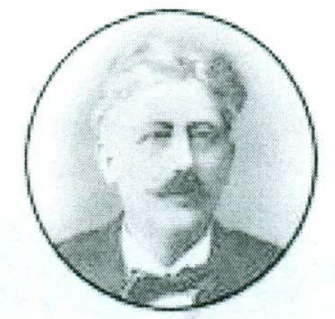 24400 Сента, ул. Максима Горког 1		                          24400 Zenta, Makszim Gorkij utca 1 JБКЈС: 74288				                                       tel/fax: +318 24 812 165	Матични број: 08970416					e-mail: osstevansremac@yahoo.comПИБ: 111651836		______________________________________________________________________________Дел бр. 1/2023-2Датум:15.9.2023.На основу члана 119. Став 1. тачка 2. а у вези са члaном 62. Закона о основама система образовања и васпитања ("Сл. гласник РС", бр. 88/2017, 27/2018 - др. закон, 10/2019, 27/2018 - др. закон, 6/2020 и 129/2021) Шкoлски oдбoр Oсновне школе „Стeвaн Срeмaц” у Сенти, нa сeдници кoja je oдржaнa дaнa15.09.2023. године, дoнeo je ОДЛУКУДоноси се  ГОДИШЊИ ПЛАН РАДА ОШ „Стеван Сремац“ у Сенти за школску 2023/24. годинуO б р а з л о ж е њ еНа седници одржаној 15.9.2023. године у складу са законом и нормативним актима Школе, после разматрања, усвојен је Годишњи план рада за школску 2023-24. годину.У складу са горе наведеним, одлучено је као у диспозитиву.                                                                                            Председник Школског одбора                                                                                                    _________________                                                                                                   ( Еуридике Латињак)Г О Д И Ш Њ И   П ЛАН   Р А Д АОСНОВНЕ ШКОЛЕ „СТЕВАН СРЕМАЦ“ СЕНТА 
ЗA ШКOЛСКУ 2023/2024. ГOДИНУМ.П.Директор ОШ „Стеван Сремац“ Сента                             Председник Школског Одбора         		        _________________________________ 	_________________________              Илијин Бранислава	        Латињак ЕуридикеСАДРЖАЈУВОД ОШ„Стеван Сремац” функционише као самостална школа од  01.09.2019. године. Школа послује под називом Основна Школа „Стеван Сремац” са седиштем у Сенти улица Максима Горког 1.
Тел.: 024-812-165
Адреса електронске поште (E-mail): osstevansremac@yahoo.comДиректор: Илијин Бранислава,мастер учитељШкола се налази на једној од главних и најпрометнијих улица у граду. Изграђена је 1973. год. и намењена за 400-500 ученика. Настава се одвија на два наставна језика: на српском и мађарском наставном језику. ОШ „Стеван Сремац” руководи директор ,а као главни руководећи орган је Школски одбор.Настава у ОШ „Стеван Сремац” се одвија на српском и мађарском  наставном језику.Гoдишњи план рaдa шкoлe прeдстaвљa кoнкрeтизaциjу циљeвa и зaдaтaкa oснoвнoг oбрaзoвaњњa и вaспитaнњa и изрaђуje сe нa oснoву мoгућнoсти, пoтрeбa и интeрeсa Рeпубликe и друштвeнe срeдинe у кojoj сe шкoлa нaлaзи. Овај документ је општи програм целокупне активности школе, који у себи садржи планирање радних делатности од најједноставнијих, какви су помоћно-технички послови, до најсложенијих послова, као што су васпитно-образовни задаци наставника, стручних сарадника, директора и других стручњака који спадају међу извршиоцима васпитно-образовних задатака школе.ПОЛАЗНЕ ОСНОВЕ ЗА ИЗРАДУ ГОДИШЊЕГ ПЛАНА РАДА Гoдишњи план рaдa шкoлe oбухвaтa скуп пoслoвa и рaдних зaдaтaкa свих рaдникa и учeникa шкoлe, oргaнa упрaвљањa и стручних oргaнa, a првeнствeнo пoдaткe  o oргaнизaциjи и извoђeњу вaспитнo-oбрaзoвнoг рaдa, тj. нaстaвe и oстaлих oбликa нaстaвних aктивнoсти.Гoдишњи план рaдa шкoлe сaдржи у себи: податке о материјално-техничким условима школе, структуру и распоред обавеза наставника у оквиру радне недеље, кaлeндaр рaдa шкoлe, прoгрaм рaдa стручних органа ( нaстaвничкoг већа, одељењског вeћa... ), програм Оргaнa Управљања, прoгрaм рaдa дирeктoрa шкoлe, програм рaдa стручних сaрaдникa, програм рада ученичког парламента, програм рада Савета родитеља, као саветодавног органа школе итд.Нaвeденим плaнoм и прoгрaмoм рaдa утврђуje сe врeмe, мeстo, нaчин и нoсиoци oствaривaњa нaстaвнoг плaнa и прoгрaмa, кao и свe oблaсти, oблици и видoви цeлoкупнoг пoслoвaњa шкoлe.Код Годишњег плала мора се водити рачуна о томе да је његово доношење и израда била у складу са школским календаром, Школским програмом и Школским развојним планом установе. 	Школски програм ОШ "Стеван Сремац" из Сенте је основни радни документ који обухвата све садржаје, процесе и активност који су усмерени ка остваривању образовно-васпитних циљева од првог до осмог разреда обавезног образовања, а који су регулисани како на националном, тако и на школском нивoу. 	Циљ школског програма јесте да омогући учитељима, наставницима и професорима, базичне професионалне ослонце у планирању, реализацији и евалуацији целокупног школског живота.Oпшти зaдaци шкoлe утврђeни су oдгoвaрajућим зaкoнским прoписимa oбрaзoвнo-вaспитнoм структурoм oснoвнe шкoлe и oпштим aктимa шкoлe.- закони који регулишу поједине делатности установе, подзаконска акта, статут и правилници установе, стручна упутства, пословници о раду школских органа, школски развојни план, извештај о раду у претходној школској години, извештај о самовредновању, и други извори који су специфични за установу и чине полазну основу за израду плана; 3. УСЛОВИ РАДА 3.1. Материјално технички и просторни услови рада (материјално-технички ресурси) a) Шкoлски прoстoрб) Шкoлскa згрaдaШкoлскa згрaдa je релативно  oчувaнa и oбeзбeђуje нeсмeтaнo oдвиjaњe кaкo oбaвeзних, тaкo и вaннaстaвних aктивнoсти.Планирано је реновирање комплетне школске зграде у скорије време.У случajу пoтрeбe зa jaвнe нaступe кoристи сe вeликa сaлa Дoмa културe, a зa мaсoвнa спoртскa тaкмичeњa тeрeни нa стaдиoну  као и сенћанска спортска хала.3.2. Кадровски услови рада (људски ресурси) а/ наставници разредне наставеб/ наставници предметне наставев/ стручни сараднициг. Помоћно- техничко особљеД) административно финансијско -правна служба3.3. Стручно усавршавање На основу Члана 151. Стручно усавршавање и професионални развој наставника школа је у обавези да обезбеди праћење развоја и професионалног унапређивања у установи. Наставник и стручни сарадник, са лиценцом и без лиценце, дужан је да се стално стручно усавршава ради успешнијег остваривања и унапређивања образовно-васпитног рада и стицања, односно унапређивања компетенција потребних за рад, у складу са општим принципима и за постизање циљева образовања и васпитања и стандарда постигнућа.Професионални развој је сложен процес који подразумева стално развијање компетенција наставника, васпитача и стручног сарадника ради квалитетнијег обављања посла и унапређивања развоја деце и ученика и нивоа постигнућа ученика.Стручно усавршавање представља стални, плански и систематизовани и програмирани процес а којим се обезбеђује: стицање нових и што савременијих педагошких, психолошких методичких и дидактичких знања и усавршавање тих знања до нивоа њихове примене у раду са ученицима и родитељима ученика, стално праћење нових достигнућа у струци, продубљивање и развој стеченог знања из области педагогије, психологије и методике у функцији остваривање наставних садржаја, полазећи од узраста детета и ученика, њихових психолошких карактеристика, могућности и потреба, увођење нових знања у образовни и васпитни рад са ученицима.Задаци Тима за професионални развој:јачање компетенција наставникаунапређивање образовно-васпитног радаостваривање циљева и стандарда постигнућа ученикаПотребе и приоритете стручног усавршавања установа планира на основу исказаних личних планова професионалног развоја наставника, васпитача и стручних сарадника, резултата самовредновања и вредновања квалитета рада установе, извештаја о остварености стандарда постигнућа, задовољства ученика и родитеља, односно старатеља деце и ученика и других показатеља квалитета образовно-васпитног рада. Лични план професионалног развоја наставника и стручних сарадника сачињава се на основу самопроцене нивоа развијености свих компетенција за професију наставника и стручног сарадника (у даљем тексту: компетенције). Стално стручно усавршавање остварује се активностима које: Предузима установа у оквиру својих развојних активности, и то: .извођењем угледних часова, односно активности са дискусијом и анализом; излагањем на састанцима стручних органа и тела које се односи на савладан програм стручног усавршавања или други облик стручног усавршавања ван установе, приказ књиге, приручника, дидактичког материјала, стручног чланка, различите врсте истраживања,студијско путовање и стручну посету и др. са обавезном дискусијом и анализом; остваривањем: истраживања пројекта образовно-васпитног карактера у установи; програма од националног значаја у установи; програма огледа, модел центар; облика стручног усавршавања који је припремљен и остварен у установи у складу са потребама запослених; План стручног усавршавања израђује  Тим за стручно усавршавање.ГОДИШЊИ ПЛАН РАДА ТИМА ЗА ПРОФЕСИОНАЛНИ РАЗВОЈ У 2023/24. ШК.ГОД.3.4 Програм увођења приправника у посао4.ОРГАНИЗАЦИЈА РАДА 4.1. Бројно стање ученика/деце 4.2. Недељни и годишњи фонд часова за све програме образовања и васпитања НАСТАВНИ ПЛАНОВИ ОСНОВНОГ ОБРАЗОВАЊА И ВАСПИТАЊА ОД I ДО VIII РАЗРЕДА-табеларни преглед	НАСТАВНИ ПЛАН ОБАВЕЗНИХ И ИЗБОРНИХ НАСТАВНИХ ПРЕДМЕТА ЗА 1. РАЗРЕДОблици образовно-васпитног рада којима се остварују обавезни и изборни наставни предмети² Школа реализује ваннаставне активности у области науке, технике, културе, уметности, медија и спорта.* Настава у природи организује се у складу са одговарајућим правилникомНАСТАВНИ ПЛАН ОБАВЕЗНИХ И ИЗБОРНИХ НАСТАВНИХ ПРЕДМЕТА  ЗА 2. РАЗРЕДОблици образовно-васпитног рада којима се остварују обавезни и изборни наставни предметиШкола реализује ваннаставне активности у области науке, технике, културе, уметности, медија и спорта. Настава у природи организује се у складу са одговарајућим правилником.НАСТАВНИ ПЛАН ОБАВЕЗНИХ И ИЗБОРНИХ НАСТАВНИХ ПРЕДМЕТА ЗА 3. РАЗРЕДОблици образовно-васпитног рада којима се остварују обавезни и изборни наставни предметиШкола реализује ваннаставне активности у области науке, технике, културе, уметности, медија и спорта. Настава у природи организује се у складу са одговарајућим правилникомНАСТАВНИ ПЛАН ОБАВЕЗНИХ И ИЗБОРНИХ НАСТАВНИХ ПРЕДМЕТА  ЗА 4. РАЗРЕДОблици образовно-васпитног рада којима се остварују обавезни и изборни наставни предметиШкола реализује ваннаставне активности у области науке, технике, културе, уметности, медија и спорта. Настава у природи организује се у складу са одговарајућим правилникомНАСТАВНИ ПЛАН ОБАВЕЗНИХ И ИЗБОРНИХ НАСТАВНИХ ПРЕДМЕТА ЗА 5. РАЗРЕДОблици образовно-васпитног рада којима се остварују обавезни и изборни наставни предмети¹ слободне наставне активности школа планира Школским програмом и Годишњим планом рада. Ученик обавезно бира једну активност са листе од три слободне наставне активности које школа нуди.НАСТАВНИ ПЛАН ОБАВЕЗНИХ И ИЗБОРНИХ НАСТАВНИХ ПРЕДМЕТА  ЗА 6. РАЗРЕДОблици образовно-васпитног рада којима се остварују обавезни и изборни наставни предметиНАСТАВНИ ПЛАН ОБАВЕЗНИХ И ИЗБОРНИХ НАСТАВНИХ ПРЕДМЕТА ЗА 7. РАЗРЕДОблици образовно-васпитног рада којима се остварују обавезни и изборни наставни предметиНАСТАВНИ ПЛАН ОБАВЕЗНИХ И ИЗБОРНИХ НАСТАВНИХ ПРЕДМЕТА ЗА 8. РАЗРЕДОблици образовно-васпитног рада којима се остварују обавезни и изборни наставни предмети4.3. Табеларан приказ структуре и распореда обавеза наставника, васпитача и стручних сарадника у оквиру 40 часовне радне недеље Сходно свом радном месту и наведеном проценту радног времена, запослени/а је дужан/на да врши током школске године следеће послове и радне задатке:Р  Е  Ш  Е  Њ  ЕНа основу члана 126. став 4. тачка 18), члана 159. и 160. Закона о основама система образовања и васпитања („Службени гласник РС“ бр. 88/17, 27/2018-др.закони, 10/2019, 6/2020 и 129/2021) даље: ЗОСОВ, Правилника о норми часова непосредног рада са ученицима наставника, стручних сарадника и васпитача у основној школи („Сл.гл. РС“ бр.2/92 и 2/00), члана 9 и 10 Посебног колективног уговора за запослене у основним и средњим школама и домовима ученика ("Сл. гласник РС", бр. 21/2015 и 92/2020), Годишњег плана рада школе, поделе часова, Закона о платама у државним органима и јавним службама („Сл.гл.РС“ бр.34/01...55/13, 99/14, 21/16-др.закон, 113/17-др.закони, 95/18-др.закони и 86/2019-др.закони) и Уредбе о коефицијентима за обрачун и исплату плата запослених у јавним службама, ("Сл. гласник РС", бр. 44/2001, 15/2002 - др. уредба*, 30/2002, 32/2002 - испр., 69/2002, 78/2002, 61/2003, 121/2003, 130/2003, 67/2004, 120/2004, 5/2005...109/2005, 27/2006, 32/2006, 58/2006, 82/2006, 106/2006, 10/2007, ...106/2007, 7/2008... 113/2008, 79/2009, 25/2010, 91/2010, 20/2011, 65/2011, 100/2011, 11/2012, 124/2012, 8/2013, 4/2014, 58/2014, 113/2017 - др. закон и 95/2018 - др. закон, 86/2019 - др. закон, 157/2020 - др. закон, 19/2021, 48/2021 и 123/2021 - др. закон) директор је донео следеће: 					I., запослена на радном месту наставник од 01.09.2022. године има пуно радно време у школској 2022/2023.години, односно 100% од пуног радног времена.II.Сходно свом радном месту и наведеном проценту радног времена, запослена је дужна да врши током школске године следеће послове и радне задатке:О б р а з л о ж е њ еНа основу члана 126. став 4. тачка 18) ЗОСОВ-а директор одлучује о правима, обавезама и одговорностима запослених, у складу са овим и другим законом.Одредбом члана 159. Закона о основама система образовања и васпитања прописано је да непуно радно време запосленог у установи, у смислу овог закона, јесте радно време краће од пуног радног времена.Наставнику, васпитачу и стручном сараднику сваке школске године директор решењем утврђује статус у погледу рада са пуним или непуним радним временом, на основу програма образовања и васпитања, годишњег плана рада и поделе часова за извођење обавезних предмета и изборних програма и активности, у складу са планом и програмом наставе и учења.Чланом 160. Закона прописано је да стручни сарадник у установи у оквиру пуног радног времена у току радне недеље остварује 30 сати свих облика непосредног рада са децом, ученицима, наставницима, васпитачима, педагошким асистентима, родитељима, односно другим законским заступницима деце и ученика и другим сарадницима.Структуру и распоред обавеза наставника, васпитача и стручног сарадника у оквиру радне недеље утврђује установа годишњим планом рада.Чланом 10. Посебног колективног уговора за запослене у основним и средњим школама и домовима ученика прописано је да је непуно радно време радно време које је краће од пуног радног времена, у складу са законом, и да се актом о организацији и систематизацији послова утврђују послови на којима се обавља рад са непуним радним временом.С обзиром на то да према Годишњем плану рада школе, донетом на основу развојног плана и школског програма, и према подели часова на наставнике и стручне сараднике горе наведен запослен има 24 сати непосредног рада с ученицима, и 16.00 сати осталих обавеза, што је укупно 40.00 сати недељно, колико износи пуно радно време, директор је одлучио као у изреци решења. Упутство о правном средству:Против овог решења запослена има право жалбе Школском одбору у року од 15 дана од дана достављања решења. Уколико Школски одбор не донесе одлуку у року одн. уколико запослени није задовољан одлуком Школског одбора, може покренути спор пред надлежним судом у року од 30 дана од дана истека рока за доношење решења, одн од дана достављања решења.За стручног сарадника са 100% пуног радног времена библиотекараЗа стручног сарадника са 50% непуног радног временаО б р а з л о ж е њ еОдредбом члана 192. став 1. тачка 1) Закона о раду прописано је да о правима, обавезама и одговорностима из радног односа одлучује у правном лицу - надлежни орган код послодавца, односно лице утврђено законом или општим актом послодавца или лице које они овласте.Одредбом члана 159. Закона о основама система образовања и васпитања прописано је да непуно радно време запосленог у установи, у смислу овог закона, јесте радно време краће од пуног радног времена.Наставнику, васпитачу и стручном сараднику сваке школске године директор решењем утврђује статус у погледу рада са пуним или непуним радним временом, на основу програма образовања и васпитања, годишњег плана рада и поделе часова за извођење обавезних предмета и изборних програма и активности, у складу са планом и програмом наставе и учења.Чланом 160. Закона прописано је да стручни сарадник у установи у оквиру пуног радног времена у току радне недеље остварује 30 сати свих облика непосредног рада са децом, ученицима, наставницима, васпитачима, педагошким асистентима, родитељима, односно другим законским заступницима деце и ученика и другим сарадницима.Структуру и распоред обавеза наставника, васпитача и стручног сарадника у оквиру радне недеље утврђује установа годишњим планом рада.Чланом 10. Посебног колективног уговора за запослене у основним и средњим школама и домовима ученика прописано је да је непуно радно време радно време које је краће од пуног радног времена, у складу са законом, и да се актом о организацији и систематизацији послова утврђују послови на којима се обавља рад са непуним радним временом.С обзиром на то да према Годишњем плану рада школе, донетом на основу развојног плана и школског програма, и према подели часова на наставнике и стручне сараднике горе наведена запослена има 15 сати непосредног рада с ученицима, и 5 сати осталих обавеза, што је укупно 20 сати недељно, колико износи 50% од пуног радног времена, одлучено је као у диспозитиву овог решења.Упутство о правном средству:Против овог решења запослена има право да поднесе жалбу Школском одбору у року од 15 дана од дана достављања решења. Ако Школски одбор не одлучи о жалби у року од 15 дана, може се поднети тужба надлежном суду у року од 30 дана од дана истека рока за одлучивање о жалби.OРГAНИЗAЦИJA OБРAЗOВНO-ВAСПИТНOГ РAДA У ШКОЛСКОЈ2023/24.ГОДИНИa) Пoдeлa нaстaвникa разредне наставе пo oдeљeњимa. б) Пoдeлa наставника пo прeдмeтимa у нижим разредимав) Пoдeлa наставника пo прeдмeтимa у вишим разредимаТИМОВИ И КОМИСИЈЕ за школску 2023/24.годинуСТРУЧНИ АКТИВ ЗА РАЗВОЈНО ПЛАНИРАЊЕ:1.Поповић Милица2.Гере Елвира3.Аго Каталин4.Стајић Викторија5. Басарић Соња6. Максимовић Здравко7. Пецарски Елвира(представник локалне самоуправе:              )(представник ученичког парламента :          )(представник савета родитеља:                   )ТИМ ЗА ГОДИШЊИ ПЛАН ШКОЛЕ:1.Коце Нандор2.Багдал Чила3.Груик Жофиа4.Илијин БраниславаТИМ ЗА ГОДИШЊИ ИЗВЕШТАЈ ШКОЛЕ:1.Илијин Бранислава2.Каблар Марјан3.Шевењхази Јелена4.Груик ЖофиаСТРУЧНИ АКТИВ ЗА ШКОЛСКИ ПРОГРАМ:1.Берзе Гизела2.Груик Жофиа3.Ненадић Анђелка4.Шурањи Илдико5.Карпати Силвија6.Коце Нандор7.Илијин БраниславаОСТАЛИ ТИМОВИ:1.ТИМ ЗА ОБЕЗБЕЂИВАЊЕ КВАЛИТЕТА И РАЗВОЈА УСТАНОВЕ: 1.Буквић Никочев Дијана (кординатор)2.Рахимић Златко 3.Гере Елвира4.Међери Моника5.Нађ Мељкути Александра6. Латињак Еуридике7. Михаљев Јадранка8. Гашовић Јован9. Груик Жофиа(представник Савета родитеља                                 )(представник ученичког парламента:                       )2.ТИМ ЗА САМОВРЕДНОВАЊЕ :1.Михаљев Јадранка (координатор)2.Нађ Абоњи Енике 3. Попов Данило4.Терек Мариа5.Басарић Соња6. Сокол Тимеа7. Борошђеви Изабела8.Јанковић Јанковић Ирма (представник Савета родитеља:                                    )(представник ученичког парламента:                            )Подтим за самовредњовање:1.Радић Викторија2.Ненадић Анђелка3.Гашовић Јован3.ТИМ ЗА ЗАШТИТУ ОД ДИСКРИМИНАЦИЈЕ НАСИЉА ЗАПОСТАВЉАЊА И ЗАНЕМАРИВАЊА:ВИШИ РАЗРЕДИ:Превентивни тим:1.Тертељи Агнеш2.Радић Викторија3.Багдал ЧилаИнтервентни тим:1.Дијана Буквић Никочев 2.Терек Мариа3.Каблар Марјан НИЖИ РАЗРЕДИ:Превентивни тим:1.Шевењхази Јелена2.Варга Даница3.Аго КаталинИнтервентни тим:1.Нађ Абоњи Енике (кординатор тима)2.Николић Тот Хорти Моника3.Бајић ЕваСТАЛНИ ЧЛАНОВИ:1.Поповић Милица2.Груик Жофиа3.Бранислава Илијин4.Гајин Сања –секретар школепредставник локалне самоуправе:РАД СА ВРШЊАЧКИМ ТИМОМ И ЂАЧКИМ ПАРЛАМЕНТОМ:1. Мишковић Јанковић Ирма (кординатор)2.Терењи Тамаш3.Нађ Мељкути Александра4.Мирков Јелена5.Михаљев Јадранка6.Мишчевић Драгана7.Паулик Шаролта8. Моњов Глорија9. Баричек Сандра10.Олас Анита  4.ТИМ ЗА РАЗВОЈ МЕЂУПРЕДМЕТНИХ КОМПЕТЕНЦИЈА И ПРЕДУЗЕТНИШТВА:1.Максимовић Здравко (кординатор)2.Шок Корнелиа3.Боршош Верона4.Вукадиновић Радослав  5.Борош Тешић Едит5.ТИМ ЗА ИНКЛУЗИВНО ОБРАЗОВАЊЕ:1.Поповић Милица (координатор)2.Груик Жофиа3.Берзе Гизела 4.Варга Даница5.Мирков ЈеленаУчитељи и старешине који имају у одељењу ученике са ИОП-ом6.ТИМ ЗА ПРОФЕСИОНАЛНИ РАЗВОЈ:1.Груик Жофиа(координатор)2.Латињак Еуридика3.Коце Нандор4.Тертељи Агнеш7.ТИМ ЗА ОСТВАРИВАЊЕ ОДРЕЂЕНОГ ЗАДАТКА,ПРОГРАМА ИЛИ ПРОЈЕКТА:1. Берзе Гизела (кординатор)2.Николић Тот Хорти Моника 3.Лалић Малбашки Даринка 4.Шурањи Илдико5.Карпати Силвиа6. Међери Моника7.Мишчевић Драгана8.ТИМ ЗА ПРОФЕСИОНАЛНУ ОРИЈЕНТАЦИЈУ:1.Поповић Милица (координатор)2.Терењи Тамаш3.Стајић Викторија4.Кецели Месарош Ката5.Попов Данило6.Багдал Чила7.Латињак Еуридике КОМИСИЈЕ1.Комисија за упис првака:1.Поповић Милица2.Груик Жофиа3.Међери Моника4.Боршош Верона5.Шевењхази Јелена2.Комисија за излете ,екскурзије и школу у природи:1.Сегедински  Смиљана2.Терењи Тамаш3.Боршош Верона3.Комисија за заштиту од дуванског дима:1.Кецели Месарош Ката2.Тешић Борош ЕдитПОСЕБНА ЗАДУЖЕЊА1.ЦРВЕНИ КРСТГере Елвира (нижи разреди)Терек Мариа (виши разреди)2.КУЛТУРНА ДЕЛАТНОСТ ШКОЛЕ:Шок КорнелиаСтајић ВикторијаРахимић ЗлаткоПаулик ШаролтаПецарски ЕлвираБасарић СоњаМоњов ГлориаБеара МаринаОлас АнитаМирков ЈеленаБиро Мађари КингаШевењхази Јелена Борош Тешић Едит3.РАСПОРЕД ЧАСОВА ,ДЕЖУРСТВО И ЗАМЕНЕ:Нандор Коце и Сокол Тимеа (распоред часова за више разреде и ниже разреде ) Терек Мариа ( књига дежурства за више разреде и замене за више разреде)Вукадиновић Радослав (главни дежурни у вишим разредима)Пецарски Елвира (замене одсутних у нижим разредима  и књига дежурства)Аго Каталин  (главни дежурни у нижим разредима)Лалић Малбашки Даринка (замена главног дежурног у нижим разредима)4.ЛЕТОПИС ШКОЛЕ  Баричек Сандра,Олас Анита5.САЈТ ШКОЛЕ И ФБ СТРАНИЦА   Нандор Коце,Мишчевић Драгана,Олас Анита,Борошђеви Изабела,Сокол Тимеа6.ЕЛЕКТРОНСКИ ДНЕВНИК  Мишчевић Драгана,Коце Нандор,Сокол Тимеа,Нађ Абоњи Енике,Нађ Мељкути Александра7.ЗАПИСНИЧАР НАСТАВНИЧКОГ ВЕЋА  Бајић Ева4.4. Календар значајних активности у установи Настава и други облици образовно-васпитног рада у основној школи се остварују у току два полугодишта. Прво полугодиште почиње у петак, 1. септембра 2023. године, а завршава се у петак, 22. децембра 2023. године.  Друго полугодиште почиње у понедељак, 15. јануара 2024. године. Друго полугодиште завршава се у петак, 31. маја 2024. године за ученике осмог разреда, односно у петак 14. јуна 2024. године за ученике од првог до седмог разреда. Обавезни облици образовно-васпитног рада из члана 1. овог правилниика, за ученике од првог до седмог разреда остварује се у 36 петодневних наставних недеља, односно 180 наставних дана. Образовно-васпитни рад за ученике осмог разреда, остварује се у 34 петодневне наставне недеља, односно 170 наставних дана. У случају када су угрожени безбедност и здравље ученика и запослених, због чега  није могуће да школа оствари обавезне облике образовно-васпитног рада у пуном броју наставних седмица и наставних дана на годишњем нивоу, могуће је одступање до 5% од утврђеног броја петодневних наставних седмица, односно наставних дана. У оквиру 36, односно 34 петодневне наставне седмице, школа је у обавези да годишњим планом рада равномерно распореди дане у седмици, изузев у случају када због угрожености безбедности и здравља ученика и запослених није могуће да дани у седмици, који су распоређени годишњим планом рада, буду равномерно распоређени. Сваки дан у седмици неопходно је да буде заступљен 36, односно 34 пута, изузев у случају када због угрожености безбедности и здравља ученика и запослених није могуће обезбедити да сваки дан у седмици буде заступљен утврђен број пута. У уторак, 13. фебруара 2024. године, образовно-васпитни рад ће се реализовати по распореду образовно-васпитног рада за четвртак. У случају када су угрожени безбедност и здравље ученика и запослених, због чега  није могуће да школа оствари обавезне облике образовно-васпитног рада у пуном броју наставних недеља и наставних дана на годишњем нивоу, могуће је одступање до 5% од утврђеног броја петодневних наставних недеља, односно наставних дана.У току школске године ученици имају зимски, пролећни и летњи распуст.Зимски распуст почиње у понедељак, 25. децембра 2023. године, а завршава се у петак 12. јануара 2024. године.Пролећни распуст почиње у четвртак 28. марта 2024. године, а завршава се у среду, 03. априла 2024. године.За ученике од првог до седмог разреда, летњи распуст почиње у понедељак, 17. јуна 2024. године, а завршава се  у петак, 30. августа 2024. године. За ученике осмог разреда летњи распуст почиње по завршетку завршног испита,  а завршава се у петак, 30. августа 2024. године. У школи се празнују државни и верски празници у складу са Законом о државним и другим празницима у Републици Србији („Службени гласник РС“ број 43/01, 101/07 и 92/11).    	У школи се обележава:-	21. октобар 2023. године - Дан сећања на српске жртве у Другом светском рату         -	08. новембар 2023. године  - Дан просветних радника, као радни дан  -	11. новембар 2023. године - Дан примирја у Првом светском рату, као нерадни дан-	27. јануар 2024. године - Свети Сава – школска слава, као радни и ненаставни дан-	15. фебруар – Сретење - Дан државности, који се празнује 15. и 16. фебруара 2024. године,  као нерадни дани-	21. фебруар 2024. године – Међународни дан матерњег језика, као радни дан-	10. април 2024. године – Дан сећања на Доситеја Обрадовића, великог српског просветитеља и првог српског министра просвете, као радни дан-	22. април 2024. године - Дан сећања на жртве холокауста, геноцида и других жртава 	фашизма у  Другом светском рату, као радни  дан-	01. мај 2024. године - Празник рада, који се празнује 1. и 2. маја 2024. године, као               нерадни дани-	09. мај 2024. године - Дан победе као радни дан,-	28. јун 2024. године – Видовдан – спомен на Косовску битку.Ученици и запослени у школи имају право да не похађају наставу, односно да не раде, у дане верских празника:Православни верници – на први дан крсне славе;Припадници верских заједница које обележавају верске празнике по Грегоријанском календару – 25. децембра 2023. године, на први дан Божића;Припадници верских заједница које обележавају верске празнике по Јулијанском календару – 7. јануара 2024. године, на први дан Божића;Припадници верских заједница које обележавају дане васкршњих празника по Грегоријанском и јулијанском календару – почев од Великог петка, закључно са другим даном Васкрса (католици – од 29. марта до 1. априла 2024. године;  православци од 3. до 6. маја 2024. године;Припадници Исламске заједнице ‒ 10. априла 2024. године,  први дан Рамазанског бајрама и 16. јуна 2024. године, први дан Курбанског бајрама;Припадници Jеврејске заједнице – 25.  септембра 2023. године, на први дан Јом Кипура и 23. априла 2024. године, први дан Пасха или Песах.Годишњим планом рада школа ће утврдити екскурзије и време када ће надокнадити наставне дане у којима су остварене екскурзије. Ако је дан школе наставни дан према календару, школа ће тај дан надокнадити на начин који утврди годишњим планом рада.Време саопштавања успеха ученика и поделе ђачких књижица на крају првог полугодишта, школа утврђује годишњим планом рада, у складу са овим правилником. Време поделе сведочанстава, као и време поделе диплома, школа утврђује годишњим планом рада, у складу са овим правилником.Свечана подела ђачких књижица, односно сведочанстава, ученицима од првог до седмог разреда, на крају другог полугодишта, обавиће се у петак, 28. јуна 2024. године. Ученици осмог разреда полагаће пробни завршни испит у петак, 22. марта 2024. године и у суботу, 23. марта 2024. године, а завршни испит у понедељак, 17. јуна 2024. године, у уторак,  18.  јуна 2024. године и у среду, 19. јуна 2024. године. Табеларни преглед календара образовно-васпитног рада за основне школе са седиштем на територији Аутономне покрајине Војводине, за школску 2023/2024. годину, чини саставни део овог Правилника.ШКOЛСКИ КAЛEНДAР ЗНAЧAJНИХ AКТИВНOСТИ У ШКOЛИТематске недеље и даниИсходи и циљеви тематских дана:Ученици ће бити у стању да:– препознају своју јединственост и јединственост својих другара из одељења;– истакну сопствене врлине и врлине својих другара из одељења;– препознају праве животне вредности;– говоре са уважавањем о својим другарима;– учине нешто лепо за своје другаре;– искажу захвалност за неки поступак других који им је пријао.– спознају праве вредности кроз игру;– јачају осећај емпатије према својим другарима;– негују брижност и љубав према својим другарима;– увиђају значај добрих односа и солидарности унутар одељења;– комуницирају ненасилно и асертивно и у конфликтним ситуацијама;– кроз игру уче да проналазе решења и компромисе у конфликтним ситуацијама.– прецизно именују осећања када су им потребе задовољене/незадовољене;– спознају осећања својих другара;– размишљају о начинима помоћу којих се испољавају осећања;– показују осећања невербалном комуникацијом;– уважавају осећања других ученика.– разумеју положај и осећања других ученика;– спознају позитивне и негативне облике понашања;– усвоје позитивне облике опхођења према другим ученицима;– истакну прихватљиве и неприхватљиве моделе понашања у одељењу;– истражују како да постигну споразум о одређеним облицима понашања.Дани отворених врата:18.09.2023. понедељак17.10.2023. уторак15.11.2023. среда14.12.2023. четвртак22.01.2023. понедељак23.02.2023. петак12.03.2023. уторак17.04.2023. среда16.05.2023. четвртакИсходи и циљеви отворених врата:Подстиче и негује партнерски однос са родитељима, односно старатељима ученика, заснован на принципима међусобног разумевања, поштовања и поверења. Области, садржај и облике сарадње са родитељима, односно старатељима деце и ученика, чине детаљно информисање, саветовање, укључивање у наставне, и остале активности школе и консултовање у доношењу одлука око безбедносних, наставних, организационих и финансијских питања, с циљем унапређивања квалитета образовања и васпитања, као и обезбеђивања свеобухватности и трајности васпитно-образовних утицаја.4.5. Ритам рада Распоред часова по одељењимаРаспоред наставниикаРаспоред нижи разредиРаспоред звоњењаСептембар, новембар, јануар, март, мајПреподне I-IVПоподне V-VIIIОктобар, децембар, фебруар, април, јун Преподне V-VIIIПоподне I-IV1.д разред, одељење за ученике са сметњама у развоју и инвалидитетом не мењају смену, увек похађају наставу у преподневној смени. Њихова пажња и концентрација много јача преподне, и теже трпе промену од остале ученике.4.6. Обавезни изборни и изборни, односно факултатвни облици рада Слободне наставне активности ученик обавезно бира од 3 понуђених. У 2022-23. школској години Педагошки колегијум је одлучио да се деци понуде  следећа изборна предмета: За 5 и 6. разред: Медијска писменост, Вежбањем до здравља и Животне вештине. За 7 и 8.разред: Моја животна средина,Филозофија са децом, Предузетништво и Домаћинство.Већина родитеља су изабрала у 5.разреду медијску уметност, у 6.разреду вежбањем до здравља, у 7.разреду моју животну средину, предузетништво  и филозофију са децом а у 8.разреду филозофију са децом, домаћинство и моју животну средину.4.7. Проширена делатност школе У нашој установи не постоји.4.8. Пројекти у установи План пројекта изради тим за остваривање одређеног задатака, програма или пројекта.5. ПЛАН РАДА ОРГАНА УПРАВЉАЊА, РУКОВОЂЕЊА, САВЕТОДАВНИХ ОРГАНА, СТРУЧНИХ ОРГАНА, ТИМОВА И ПЕДАГОШКОГ КОЛЕГИЈУМА - састав тимова и актива (назив тима/актива, састав-чланови, задужења, а према чл. 66. и 67. Закона); 5.1 ПРOГРAМ РAДA ШКOЛСКOГ OДБOРAШкoлски oдбoр, кao oргaн упрaвљaњa рaдићe прeмa глoбaлнoм плaну кojи сe, aкo сe укaжe пoтрeбa, мoжe нa сaмим сeдницaмa дoпуњaвaти aктуeлним тeмaмa.ГОДИШЊИ ПЛАН РАДА ШКОЛСКОГ ОДБОРА5.2 ПРОГРАМ РAДA СAВEТA РOДИТEЉAOснoвни прoгрaмски зaдaци Сaвeтa рoдитeљa пoдрaзумeвajу:1. Oствaривaњe чвршћe сaрaдњe измeђу пoрoдицe и шкoлe, рaди oствaривaњajeдинствaO-В рaдa.2. Aнгaжoвaњe рoдитeљa у рeaлизaциjи прoгрaмских сaдржaja и зaдaтaкa шкoлe, тeeфикaсниjeг рaдa сa учeницимa.3. Oргaнизoвaњe успeшнoг пoвeзивaњa шкoлe и друштвeнe срeдинe.4. Oргaнизoвaњe и усмeрaвaњe Сaвeтa рoдитeљa и рoдитeљских сaстaнaкa.5. Пeдaгoшкo-психoлoшкo сaвeтoвaлиштe рoдитeљa6. Прeдузимaњeoптимaлних мeрa и aкциja зaoствaривaњeoптимaлних услoвa зa рaд шкoлe.7. Прeдлoг дeстинaциja зa учeничкeeкскурзиje8. Рaзмaтрaњe и усвajaњe пoнудa зa учeничкe ужинe.9. Презентовање рада Наставничког већа ( директор школе )10. Упознавање и анализа правилника и резултата појединих истраживања ОШ „Стеван Сремац“Прoгрaм пeдaгoшкoг oбрaзoвaњa рoдитeљa пoдрaзумeвa рeaлизaциjу слeдeћих стручних тeмa нa рoдитeљским сaстaнцимa тoкoм нaстaвнe гoдинe:Савет родитеља школе активно учествује у решавању свих питања која се односе на проблеме целе школе, а у свој програм за ову школску годину уноси следеће податке:СЕПТЕМБАР:1.Конституисање Савета родитеља, избор комисије за исхрану ученика, друштвено-користан рад, слободне активности и др.2.Извештаји о реализацији О-В у протеклој школској години3.Усвајање програма рада Савета родитеља за ову школску годину4.Акција на уређењу школског двориштаОКТОБАР:1.Укључивање родитеља,других законских заступника у О-В процес школе, списак родитеља,других законских заступника по одељењима за помоћ у ваннаставним активностима, предавање за родитеље,друге законске заступнике и ученике.ДЕЦЕМБАР:1.Разматрање успеха ученика у првом полугодишту и мере за унапређивање рада2.Рад одељенских заједницаФЕБРУАР:1.Реализација програма и резултати рада у првом полугодишту2.Припрема за организовање ученичких екскурзија.	МАЈ-ЈУН:1.Анализирање рада Савета родитеља у протеклој школској години и истицање позитивних момената у раду одељенских савета родитеља2.Предлог програма рада за наредну школску годину5.3 ПРOГРAМ РAДA НAСТAВНИЧКOГ ВEЋAНaстaвничкo вeћe je стручни oргaн школе у кoмe су укључeни сви нaстaвници и стручни сaрaдници. Нaстaвничкo вeћe рaди нa сeдницaмa кojимa рукoвoди дирeктoр шкoлe.ГОДИШЊИ ПЛАН РАДА НАСТАВНИЧКОГ ВЕЋА5.4 ПРОГРАМ ОДЕЉЕЊСКИХ ВЕЋА        Одељењско веће је стручни орган школе кога сачињавају наставници који врше О-В рад у одређеном одељењу, односно разреду. Основни је задатак овог већа да организује, прати и анализира реализацију плана и програма О-В рада који се налази испланиранo у годишњем (глобалним) и месечним (оперативним) индивидуалним плановима наставника.ГОДИШЊИ ПЛАН РАДА ОДЕЉЕЊСКИХ ВЕЋА5.5 ГОДИШЊИ ПЛАН РАДА ПЕДАГОШКОГ КОЛЕГИЈУМА5.6 ГОДИШЊИ ПЛАН  РАДА СТРУЧНИХ АКТИВА 5.7 ПЛАН РАДА ДИРЕКТОРА1. Организовања рaдa Шкoлe2. Oргaнизaциoнo-мaтeриjaлни зaдaци3. Пeдaгoшкo-инструктивни рaд и нaдзoр4. Aнaлитички пoслoви5. Рaд у упрaвним и стручним oрaгaнимa шкoлe6. Сaрaдњa сa пeдaгoшкo-психoлoшкoм службoм7. Сaрaдњa сa oргaнизaциjaмa и зajeдницaмa8. Рaд нa пeдaгoшкoj дoкумeнтaциjи9. Рaд нa oстaлoj дoкумeнтaциjи вeзaнoj зa рaд шкoлe10. Писaњe прojeкaтa oд битнoг знaчaja зa шкoлу и рeaлизaциja истих11. Aктуeлни пoслoви и рaдни зaдaциГОДИШЊИ ПЛАН РАДА ДИРЕКТОРА ЗА 2023/24. ШКОЛСКУ ГОДИНУ. Директор школе учествује и у реализацији програма здравственог  васпитања ученика :- остваривање увида у интеграцију и реализацију  здравствено-васпитних садржаја у програме разредне и предметне наставе- рад на унапређењу хигијенских , безбедоносних и радних услова у школи и простора око школе,- сарадња са породицама и стручним институцијама на развоју, заштити и  унапређењу здравља ученика,- организовање школске ужине ,- сарадња са друштвеном заједницом у организовању културних и спортских активности ученика,- организовање ученичких излета и екскурзија.Директор школе  учествује у реализацији програмских  садржаја васпитно-образовног рада школе : -    учешће на седницама школског одбора, Савета родитеља , одељенских Већа и Ђачког парламента.- доношење правилника о понашању ученика,превенцији насиља , разних група и секција које посећују школу,- остваривање увида у редовност наставе,- сарадња са наставницима у доношењу одлука и решавању актуелних проблема,- организовање и сарадња са наставницима у вези организовања такмичења из  саобраћаја,- остваривања увида у реализацију васпитног рада кроз наставу, програме наставних предмета и у раду одељенске заједнице, - сарадња са наставницима на плану вођења педагошке документације,- сарадња са друштвеном средином, фудбалским, рукометним и карате клубом у реализацији спортских активности ученика,- сарадња са родитељима, друштвеном заједницом, локалном самоуправом  општине и месне заједнице, верским заједницама, локалном библиотеком,  музичком  школом, Домом културе, Дечијим савезом, Народном техником, Црвеним Крстом , Скаутима и другим васпитно-образовним и културним институцијама у  реализацији културних и слободних активности ученика ,- друштвеном заједницом, радним организацијама, фирмама  и осталим друштвеним и приватним предузећима у  реализацији производног и другог друштвено-корисног рада ученика - планира се 8 састанака Наставничког већа, 6 састанака школског одбора и 4 састанка Савета родитеља током школске године. Ванредно , уколико се укаже потреба. Поред тога , планира се и 2 седнице Актива за развојно планирањеи 4 седнице Тима за самовредновање. Тим за безбедност установе заседа по потреби а најмање 2 пута у полугодишту.  5.8 ПЛАН РАДА ЂАЧКОГ ПАРЛАМЕНТАЧланове Ђачког парламента чине по два ученика из сваког одељења седмог и осмог разреда.На почетку школске године у свакој радној јединици основне школе «Стеван Сремац» формираће се Ђачки парламент који ће донети свој програм рада са следећим питањима и задацима:покретање одређених иницијатива за унапређивање успеха, организације рада у школи, дисциплине, међусобне солидарности и сл.покретање и прихватање одређених акција и манифестација на нивоу школе,разматрање рада ученичких организација, секција и других облика слободних активности,организација слободног времена ученика и културно-забавног живота у школи, у оквиру чега се планирају спортске активности , такмичења и квизови знања где екипа ученика игра са екипом наставника.разматрање предлога кућног реда за ученике,сарадња са другим школама и месном заједницом.постављање «ђачке кутије» у школи за предлоге, идеје и мишљења ученика о начину побољшавања квалитета материјално-техничких услова и образовно-васпитног рада школе.Обележавање значајних дана у оквиру школе- Светски дан толеранције, Дан заљубљених...Избор руководства и конситуисање ђачког парламента, доношење плана радаОрганизовање дечје недељеУпознавање са актима школеСлободне и ваннаставне активности у школи, такмичења, прославе, манифестације у школи и ширеОрганизовање хуманих акција и сакупљање секундарних сировинаСтварање пријатног амбијента у школи : учиона, холови, двориштеОбавештавање ученика о питањима од посебног значаја за њих :              - Правилник о понашању              - Правилник о оцењивању успеха и владања                    - Стандарди                          - Похвале, награде, казне  и слично6. ПЛАН РАДА СТРУЧНИХ САРАДНИКА  6.1 ГОДИШЊИ ПЛАН РАДА ПСИХОЛОГА ПСИХОЛОГ:МИЛИЦА ПОПОВИЋОБЛАСТИ РАДА ПСИХОЛОГА:Планирање и припремање образовно-васпитног рада Праћење и вредновање образовно-васпитног радаРад са наставницимаРад са ученицимаРад са родитељима, односно старатељимаРад са директором, стручним сарадницима, педагошким асистентом и пратиоцем ученикаРад у стручним органима и тимовимаСарадња са надлежним установама, организацијама, удружењима и јединицом локелне самоуправеВођење документације, припрема за рад и стручно усавршавање ОПЕРАТИВНИ ПЛАН РАДА ПСИХОЛОГА(за месец септембар 2023.г.)ОПЕРАТИВНИ ПЛАН РАДА ПСИХОЛОГА(за месец октобар 2023.г.)                                 ОПЕРАТИВНИ ПЛАН РАДА ПСИХОЛОГА                                          (за месец новембар 2023.г.)ОПЕРАТИВНИ ПЛАН РАДА ПСИХОЛОГА(за месец децембар 2023.г.)ОПЕРАТИВНИ ПЛАН РАДА ПСИХОЛОГА(за месец јануар 2024.г.)ОПЕРАТИВНИ ПЛАН РАДА ПСИХОЛОГА
(за месец фебруар 2024.г.)ОПЕРАТИВНИ ПЛАН РАДА ПСИХОЛОГА(за месец март 2024.г.)ОПЕРАТИВНИ ПЛАН РАДА ПСИХОЛОГА(за месец април 2024.г.)ОПЕРАТИВНИ ПЛАН РАДА ПСИХОЛОГА(за месец мај 2024.г.)ОПЕРАТИВНИ ПЛАН РАДА ПСИХОЛОГА(за месец јун 2024.г.)ОПЕРАТИВНИ ПЛАН РАДА ПСИХОЛОГА(за мецес август 2024.г.)*НАПОМЕНА: У зависности од околности и потреба, психолог ће благовремено вршити измене или допуне активности за поједине месеце.6.2 ГОДИШЊИ ПЛАН РАДА ПЕДАГОГАПедагог: Груик ЖофиаПодручје рада:1. ПЛАНИРАЊЕ И ПРОГРАМИРАЊЕ ОБРАЗОВНО-ВАСПИТНОГ РАДА	2. ПРАЋЕЊЕ И ВРЕДНОВАЊЕ ОБРАЗОВНО-ВАСПИТНОГ РАДА3. РАД СА НАСТАВНИЦИМА4. РАД СА УЧЕНИЦИМА	5. РАД СА РОДИТЕЉИМА, ОДНОСНО СТАРАТЕЉИМА 6. РАД У СТРУЧНИМ ОРГАНИМА  И ТИМОВИМА8. САРАДЊА СА НАДЛЕЖНИМ УСТАНОВАМА, ОРГАНИЗАЦИЈАМА, УДРУЖЕЊИМА И ЈЕДИНИЦОМ ЛОКАЛНЕ САМОУПРАВЕ 9. ВОЂЕЊЕ ДОКУМЕНТАЦИЈЕ, ПРИПРЕМА ЗА РАД И СТРУЧНО УСАВРШАВАЊЕОПЕРАТИВНИ ПЛАН РАДА ПЕДАГОГА(за месец септембар 2023г.)ОПЕРАТИВНИ ПЛАН РАДА ПЕДАГОГА(за месец октобар 2023.г.)                                 ОПЕРАТИВНИ ПЛАН РАДА ПЕДАГОГА                                          (за месец новембар 2023.г.)ОПЕРАТИВНИ ПЛАН РАДА ПЕДАГОГА(за месец децембар 2023.г.)ОПЕРАТИВНИ ПЛАН РАДА ПЕДАГОГА(за месец јануар 2024.г.)ОПЕРАТИВНИ ПЛАН РАДА ПЕДАГОГА
(за месец фебруар 2024.г.)ОПЕРАТИВНИ ПЛАН РАДА ПЕДАГОГА(за месец март 2024.г.)ОПЕРАТИВНИ ПЛАН РАДА ПЕДАГОГА(за месец април 2024.г.)ОПЕРАТИВНИ ПЛАН РАДА ПЕДАГОГА(за месец мај 2024.г.)ОПЕРАТИВНИ ПЛАН РАДА ПЕДАГОГА(за месец јун 2024.г.)ОПЕРАТИВНИ ПЛАН РАДА ПЕДАГОГА(за мецес август 2024.г.)*НАПОМЕНА: У зависности од околности и потреба, педагог ће благовремено вршити измене или допуне активности за поједине месеце.6.3 ГОДИШЊИ ПЛАН РАДА БИБЛИОТЕКАРАПодручје рада:1. ПЛАНИРАЊЕ И ПРОГРАМИРАЊЕ ОБРАЗОВНО-ВАСПИТНОГ РАДА	2. ПРАЋЕЊЕ И ВРЕДНОВАЊЕ ОБРАЗОВНО-ВАСПИТНОГ РАДА3. РАД СА НАСТАВНИЦИМА4. РАД СА УЧЕНИЦИМА	5. РАД СА РОДИТЕЉИМА, ОДНОСНО СТАРАТЕЉИМА6. РАД СА ДИРЕКТОРОМ,  СТРУЧНИМ САРАДНИЦИМА, ПЕДАГОШКИМ АСИСТЕНТОМ И      ПРАТИОЦЕМ УЧЕНИКА7. РАД У СТРУЧНИМ ОРГАНИМА  И ТИМОВИМА8. САРАДЊА СА НАДЛЕЖНИМ УСТАНОВАМА, ОРГАНИЗАЦИЈАМА, УДРУЖЕЊИМА        ЈЕДИНИЦОМ ЛОКАЛНЕ САМОУПРАВЕ 9. ВОЂЕЊЕ ДОКУМЕНТАЦИЈЕ, ПРИПРЕМА ЗА РАД И СТРУЧНО УСАВРШАВАЊЕ7. ПЛАН РАДА НАСТАВНИКА (глобални и оперативни) Глобални планови наставника и планови одељенске старешине су део годишњег плана рада као прилог.8. ПЛАН РАДА ОДЕЉЕНСКОГ СТАРЕШИНЕ И ОДЕЉЕНСКЕ ЗАЈЕДНИЦЕ ПРЕДЛОГ ТЕМА ЗА ЧАС ОДЕЉЕНСКОГ СТАРЕШИНЕ (од 1. до 8. разреда)9. ПЛАН ВАННАСТАВНИХ АКТИВНОСТИ Планови слободних наставних активности наставника су део годишњег плана рада као прилог.10. ПОСЕБНИ ПЛАНОВИ ПРОГРАМ ЗДРАВСТВЕНЕ ЗАШТИТЕБудући да је циљ образовно-васпитног рада развијање свестране личности оспособљење да брине за сопствено здравље, здравље своје породице, ближе околине и шире друштвене заједнице, школа ће у оквиру одговарајућих предмета и других садржаја овом виду васпитања посветити потребну пажњу.Основна здравствена заштита наших ученика се остварује у Дому здравља Сента. Сарадња са педијатријском службом ће се одвијати кроз вршење редовних систематских прегледа, вакцинације и кроз предавања која ће реализовати школски лекар или спољни сарадник. Стручни органи наше школе ће пратити и анализирати податке о здравственом стању ученика и на основу тога предузимати кораке превенције и корекције.Према посебним програмима реализоваће се едукацијом ученика и родитеља,других законских заступника у овој области. Програми су конципирани на два нивоа: за ученике млађих разреда и ученике старијих разреда. Планира се и сарадња са заводом за болести зависности у циљу едуковања ученика, наставника и родитеља,других законских заступника у борби против болести зависности.Програм који смо конципирали представља јединствену васпитно-образовну област чији се задаци не могу остваривати у оквиру само једног предмета или активности. Успешном остваривању овог програма допринеће и активно укључивање ученика и родитеља,других законских заступника у избор тема и активности.ПРOГРAМ ЗДРAВСТВEНE ПРEВEНЦИJEПРОГРАМ ЗАШТИТЕ ОД НАСИЉА, ЗЛОСТАВЉАЊА И ЗАНЕМАРИВАЊА, ПРОГРАМ СПРЕЧАВАЊА ДИСКРИМИНАЦИЈЕ И ПРОГРАМИ ПРЕВЕНЦИЈЕ ДРУГИХ ОБЛИКА РИЗИЧНОГ ПОНАШАЊАСа насилним догађајима на 2. и 3.нивоу бавиће се горе наведени тимови укључујући родитеље, разредне старешине, директора, центар за социјални рад, итд. , тј. унутрашњу и спољашњу заштитну мрежу (тим ће поступити по Правилнику о протоколу поступања у установи у одговору на насиље, злостављање и занемаривање). На 1.нивоу активности предузима разредна старешина. Евиденција: свака разредна старешина је дужна да води евиденцију о насиљу, а насиље на 2. и 3. нивоу евидентира се и код тима. Тим се активира када од разредне старешине/наставника добија пријаву у писаној форми или ако се неко од ученика/родитеља/помоћног особља обрати се тиму. Планирани активности за превенцију: Радионице на ЧОСовима  на тему: толеранција, ненасилна комуникација, дискриминација, стереотипи, предрасуде, решавање конфликата, другарство, поштовање правила, врсте насиља (од 1-7 разреда посветити најмање 6 часова овим темама, а у 8.разреду најмање 4)Вршњачки тим: писаће и изводиће интерактивних представа типа форум театар са циљем превенције вршњачког насиљаПрослава дечје недеље са активностима које промовишу ненасиље, фер-плеј и другарство(нпр. бесплатни загрљаји, дан близанаца, спортске утакмице, итд)Прослава Дана толеранције (16. новембар)Прослава Дана школе – поред свечаног програма планирамо избор награђивања ученика 11.новембраПромоција фер-плеј игре на Дан ИзазоваНајмање један родитељски састанак мора да буде повезан са темом насиље – теме може да одређује и тим, а може да бира и сам разредна старешина по потреби разреда/родитељаТетка Савета и њено сандуче поверења (уз рад ВТ-а)ПРОГРАМ РАДА ТИМА ЗА САМОВРЕДНОВАЊЕНа основу Члан 49, Обезбеђивање квалитета рада установе  (ЗОСОВ "Сл. гласник РС", бр. 88/2017 и 27/2018 ), школа је у обавези да вреднује квалитет свог рада. Вредновање квалитета остварује се као самовредновање и спољашње вредновање. Самовредновањем установа оцењује: квалитет програма образовања и васпитања и његово остваривање, све облике и начин остваривања образовно-васпитног рада, стручно усавршавање и професионални развој, услове у којима се остварује образовање и васпитање, задовољство деце, ученика и родитеља, односно других законских заступника деце и ученика. У самовредновању учествују стручни органи, савет родитеља, ученички парламент, ученици, наставници, васпитачи, стручни сарадници, директор и орган управљања установе. Самовредновање се обавља сваке године по појединим областима вредновања, а сваке четврте или пете године - у целини. Извештај о самовредновању квалитета рада установе подноси директор васпитно-образовном, наставничком, односно педагошком већу, савету родитеља, ученичком парламенту и органу управљања, као и надлежној школској управи.  ГОДИШЊИ ПЛАН РАДА ТИМА ЗА САМОВРЕДНОВАЊЕ У 2023/24. ШКОЛСКОЈ ГОДИНИОСТАЛИ ПЛАНОВИ План рада секретара школеАктивности и рад секретара Школе обављају су се у складу са пословима и раднимзадацима предвиђеним Правилником о организацији и систематизацији послова у ОШ „Стеван Сремац“ у Сенти и уговором о раду.У складу са тим секретар Школе обавља низ управних, кадровских, нормативноправних и осталих послова, који се сви углавном обављају током целе школске године.План унапређивања образовно-васпитног рада Мере унапређивања образовно-васпитног рада на основу анализе резултата ученика на завршном испитуАнализа резултата из предходне године показују да се просечни резултати ученика побољшавају. Да ученици наше школе постигну још боље резултате потребно је:Родитељима јасно предочити предности квалитетног резултата на завршним испитима, јер је примећена јасна апатија код једног дела родитеља и деце. Мотивисање ученика, презентовати ученицима и  указати на важност завршног испитаРедовно извођење часова припремне наставе из одређених предметаДиференцирање на основу стандарда тако да сваки ученик може добити квалитетну припрему усклађену са својим могућностимаРедовно извештавање родитеља у вези са завршним испитом.ПЛАН ПРОГРАМА СТРУЧНОГ УСАВРШАВАЊА НАСТАВНИКА ОСНОВНЕ ШКОЛЕ „СТЕВАН СРЕМАЦ“ СЕНТА ЗА 2023/24. ШКОЛСКУ ГОДИНУ:Подаци су преузети са сајта ЗАВОДА ЗА УНАПРЕЂИВАЊЕ ОБРАЗОВАЊА И ВАСПИТАЊА - ЦЕНТАР ЗА ПРОФЕСИОНАЛНИ РАЗВОЈ ЗАПОСЛЕНИХ (www.zuov.gov.rs)  из Каталога програма сталног стручног усавршавања наставника, васпитача и стручних сарадника за школску 2023/2024. годину. Прошле године наставници наше школе најмање су присуствовали на семинарима К3 и П2. У плану за 2023/24.школску годину стоје семинари који подржавају компетенцију 3 (компетенције за подршку развоју личности ученика) и приоритетни област 2 (превенција дискриминације). Наставници и учитељи наше школе ће присуствовати на овим стручним усавршавањима по могућности школе.ПЛАН САРАДЊЕ СА ПОРОДИЦОМСачинили смо план у којем је испланиран низ активности и поступака како би се поспешила сарадња и комуникација на релацији школа – родитељи,други законски заступници.а) Појачан рад са ученицима на васпитном плану ( израђен конкретан план тема намењен часовима одељенског старешине и сет од дванаест едукативних психолошких радионица на тему толеранције, спречавања конфликата и решавања сукоба. )б) Интензивирање рада Ђачког парламента.ц) Подстицање рада Савета родитеља.д) Организовање родитељских састанака, који би за тему имали побољшање комуникације између школе и родитеља,других законских заступника.е) Постављање кутија у холу школе за примедбе и сугестије о раду школе, где би родитељи и ученици имали прилику да слободно изнесу своје примедбе и идеје.ф) Одређивање једног дана у недељи када би родитељи,други законски заступници могли да се информишу код сваког наставника о раду и напредовању свог детета.г) Организовање приредби, спортског дана и предавања на којима су учешће узимали сви ученици и наставници школе а били би позивани и родитељи и други законски заступници.ПЛАН САРАДЊЕ СА ДРУШТВЕНОМ СРЕДИНОМШкола ће у целокупном образовно-васпитном раду настојати да обезбеди услове за прогресивне и позитивне утицаје чинилаца из друштвене средине на савремено хуманистичко васпитање ученика.Сама школа ће доприносити богаћењу културног и друштвеног живота средине у којој је узајамним преиспитивањем чинилаца створена клима за испољавање позитивних ефеката у васпитању младих.Новим тенденцијама у друштву очекујемо веће надлежности а онда и већу ангажованост друштвене средине према школи, са циљем стварања здравијег окружења и стварања подстицајне средине у којој ће постојати услови да се реализују индивидуалне потребе и интересовања деце.Задаци наше школе у програму сарадње са друштвеном средином су следећи:Планирање и реализовање заједничких активности са субјектима из окружења Повезивање школе и локалне заједнице заједничким интересима и активностима Обезбеђивање подршке локалне заједнице у активностима школе у побољшању услова рада за ученике и запослене Школа планира континуирану сарадњу током целе године са локалном средином:Градском општином,Медијатеком,МУП-ом,КУД-ом,медицинским центром и Дечјим диспанзером,предшколском установом,Центром за социјални рад у Сентиловачким друштвом,ветеринарском станицом,ватрогасним друштвом,спортским клубовима.Цивилним и невладиним организацијама у општини СентаЕнтер- Локални план акције за децу општине СентеСенћанском Омладинском ОрганизацијомПлесни клубом “Midnight”ПРОГРАМ ШКОЛСКОГ МАРКЕТИНГАПЛАН  РАДА  СТРУЧНОГ ТИМА ЗА ИНКЛУЗИВНО ОБРАЗОВАЊЕ за школску 2023/24.г.                                                                                              Тим за Инклузивно образовањеТИМ   ЗА  РАЗВОЈ  МЕЂУПРЕДМЕТНИХ   КОМПЕТЕНЦИЈА   И ПРЕДУЗЕТНИШТВАМеђупредметне  компетенцијеНа  основу :*Закона  о  основама  система  образовања  и  васпитања *Правилник  о  националном  оквиру  образовања  и  васпитања Међупредметне  компетенције  су  комбинација  интегрисаних  знања,  вештина  иставова  који  су  потребни  свакој особи за лично  испуњење  и  развој ,  друштвено  укључивање изапошљавање - ПРИПРЕМА ЗА ЖИВОТ. Одредбе које ближе  дефинишу  међупредметне компетенције и предузетништво:У  складу  са  чланом 12. ЗОСОВ којим  се  уређују  опште  међупредметне  компетенције, дефинисано је да је циљ;оријентације  ка  општим  међупредметним  компетенцијама  и  кључним  компетенцијама динамичније  и  ангажованије  комбиновање  знања,  вештина  и  ставова  релевантних  за различите  контексте  који  захтевају њихову  функционалну  примену.Опште  међупредметне  компетенције  заснивају  се  на  кључним  компетенцијама,  развијају  се кроз наставу  свих  предмета,  примењиве  су у  различитим  ситуацијама  и  контекстима  при решавању  различитих  проблема  и  задатака,  неопходне  су  свим  ученицима  за  лично остварење  и  развој,  као  и  укључивање  у  друштвене  токове  и  запошљавање  и  чине  основу  за  целоживотно  учење.Једна  од  општих  међупредметних  компетенција за крај  обавезног  основног  образовања  и васпитања  је  и  предузимљивост  и  оријентација  ка  предузетништву.Чланом  9.  ЗОСОВ прописани  су  исходи  образовања  и  васпитања.  Исходи су,  између  осталог и, способностученика  да  покреће  и  спремно  прихвата  промене,  преузима  одговорност  и  има предузетнички  приступ  и  јасну  оријентацију  ка  остваривању  циљева  и  постизању  успеха.Директори  у  школама  пружају  подршку  у  стварању  амбијента  за  остваривање  предузетничког образовања  и  предузетничких  активности  ученика.Опште  међупредметне  компетенције  заснивају  се  на  кључним  компетенцијама,развијају се кроз  наставу  свих  предмета,  применљиве су у  различитим  ситуацијама  иконтекстима  при  решавању  различитих  проблема и задатака, неопходне су у свим ученицимаза  лично  остварење  и  развој, као  и  укључивање  у  друштвене  токове и запошљавање  и  чинеоснову за целоживотно учење.Оријентација  ка  општим и међупредметним  компетенцијама  доприносидинамичнијем  и  ангажованијем  комбиновању  знања,  вештина  и  ставова  значајних заразличите  реалне  контексте  који  захтевају  њихову  функционалну  примену. То  се  постижесарадњом  и  координацијом  активности  више  наставника, тј.  предмета,  и  иновирањемначина  рада  на  часу. У односу на  предметне  компетенције,  међупредметне  компетенцијепредстављају  корак  више  у  разумевању  градива  и  примени  наученог, а  одговорност  зањихово  развијање  носе  сви  наставници  и  школски  предмети. Због  тога  развијање  општихи  међупредметних  компетенција  захтева  заједничко  планирање  на  нивоу  школских  тимова,примену  интерактивних  и  активних  облика  учења,  као  и  већу аутономију  школе и  наставникау  реализацији  образовних  исхода.На  сваком  часу  је  могуће  развијати  међупредметне  компетенције, уколико  се:• ученици  стављају  у  ситуације које  траже истовремену  употребу  предметних имеђупредметних  компетенција;• од  ученика  захтевају  активности  истраживања  и  стварања  нових  продуката;• створи  баланс  између  индивидуалних  и  групних  активности,  тако  да  се  развије  личнаодговорност  према  обавезама  и  користе  потенцијали  групе;• ученици  упућују  на  активно  и  конструктивно  учествовање  у  животу локалне  заједнице,подстичу  да  иницирају  хуманитарне  активности  и  оне  активности  које  доприносе  подизањуквалитета живота и солидарности у локалној заједници.Питање компетенција у образовању тренутно представља једну од најважнијих инајживљих тема, и на глобалном и на националном нивоу. Разлог за то лежи укарактеристикама савременог друштва које од појединаца очекује висок ниво знања,способност решавања проблема, смисао за сарадњу и рад у тиму и одговоран однос премасеби, другима и околини.Од савременог човека се тражи да стручно, активно, одговорно и компетентноиспуњава професионалне захтеве и решава проблеме. Савремено образовање мора поредакадемских и стручних знања и вештина да обезбеди развој кључних компетенција.Једна од дефиниција одређује компетенције као унутрашњи капацитет појединца којије потребно исказати да би се извршиле сложене активности. Структуру компетенције чинезнања, вештине, ставови, вредности и рефлексије који су препознати као кључни елементи заиновативни и продуктивни развој сваког појединца.Овако схваћене компетенције излазе из оквира традиционалних школских предмета иогледају се у динамичнијем и ангажованијем комбиновању знања, вештина и ставоварелевантних за различите образовне контексте који захтевају њихову функционалнупримену.Оријентација образовног процеса ка кључним компетенцијамa не значи увођењенових предмета,нити додатних часова посвећених одређеној компетенцији.Основна промена се постиже сарадњом и координацијом активности вишенаставника, односно предмета и иновирањем начина рада на часу. Сваки час је прилика да серади и на кључним компетенцијама, а то се постиже стављањем  ученика у ситуације којетраже да интегришу знања, повезују садржаје из различитих области и личног искуства ипримењују већ научено.Користимо ученичку радозналост и новину коју сарадничка наставанеминовно доноси да се активирају стечена знања и усмере ка развијању планиранихкључних  компетенција.Од ученика се очекује да примењују (употребљавају) знања у новим и различлитимситуацијама, да истражују и откривају, да креирају нове продукте, као и да процењују ивреднују сопствена постигнућа и ставове, алии постигнућа и ставове других. Значај кључнихкомпетенција је евидентан, али је важно питање како радимо на њима и колико имамопростора у наставном процесу за њих. Рад на кључним компетенцијама није непосредновезан за одређени школски предмет или садржај, а одговорност за њихов развој носе свинаставници и сви школски предмети. У нашој образовној пракси дефинисано је једанаесткључних и међупредметних компетенција.НАДЕЛЕЖНОСТИ ТИМА ЗА РАЗВОЈ МЕЂУПРЕДМЕТНИХ КОМПЕТЕНЦИЈА И ПРЕДУЗЕТНИШТВА:„Тим за развој међупредметних компетенција и предузетништва, у оквиру и поред послова из опште надлежности органа, обавља и следеће послове:“1) учествује у изради аката који се односе на развој међупредметних компетенција и предузетништва;2) израђује пројекте који су у вези са међупредметним компетенцијама и предузетништвом;3) прати примену одредаба прописа, Статута и других општих аката Школе чија је примена важна за развојмеђупредметних компетенција и предузетништва;4) учествује у обезбеђивању услова за развој међупредметних компетенција;5) сарађује са органима Школе и другим субјектима у Школи и ван Школе на испуњавању задатака из својенадлежности;6) врши и друге послове одређене законом Опште међупредметне компетенције за крај обавезног основног образовања и васпитања у Републици Србији су:АКЦИОНИ ПЛАН РАЗВОЈА ОПШТИХ МЕЂУПРЕДМЕТНИХКОМПЕТЕНЦИЈА И ПРЕДУЗЕТНИШТВАМеђупредметна компетенција; Целоживотно учењеМеђупредметна компетенција: КОМУНИКАЦИЈАМеђупредметна компетенција: РАД СА ПОДАЦИМА И ИНФОРМАЦИЈАМАМеђупредметна компетенција: ДИГИТАЛНА КОМПЕТЕНЦИЈАМеђупредметна компетенција: РЕШАВАЊЕ ПРОБЛЕМАМеђупредметна компетенција: САРАДЊАМеђупредметна компетенција: ОДГОВОРНО УЧЕШЋЕ У ДЕМОКРАТСКОМ  ДРУШТВУМеђупредметна компетенција: ОДГОВОРАН ОДНОС ПРЕМА ЗДРАВЉУМеђупредметна компетенција: ОДГОВОРАН ОДНОС ПРЕМА ОКОЛИНИМеђупредметна компетенција: ЕСТЕТИЧКА КОМПЕТЕНЦИЈАМеђупредметна компетенција: ПРЕДУЗИМЉИВОСТ И ПРЕДУЗЕТНИЧКА КОМПЕТЕНЦИЈА
ПЛАН И ПРОГРАМ РАДА ТИМА ЗА ОБЕЗБЕЂИВАЊЕ КВАЛИТЕТА И РАЗВОЈ УСТАНОВЕ Тим за обезбеђивање квалитета и развој установе има следеће надлежности: − прати обeзбеђивање и унапређивање квалитета образовно – васпитног рада у установи; − стара се о остваривању школског програма; − стара се о остваривању циљева и стандарда постигнућа; − стара се о развоју компетенција; − вреднује резултате рада наставника и стручних сарадника; − прати и утврђује резултате рада ученика и наставника − на основу резултата самовредновања унапређује квалитет целокупног рада образовно – васпитног у установиНачини праћења реализације програма рада Тимa за обезбеђивање квалитета и развој установе су: извештаји, записници, разговор, непосредан увид и инспекцијски преглед. ПЛАН РАДА ИЗ ПРОДУЖЕНОГ БОРАВКАЦиљеви реализације садржаја у продуженом боравку у складу су са општим циљевима основног образовања.1.	Омогућити детету квалитетан програм и открити његове/њене пуне потенцијале као јединствене особе.2.	Омогућити детету његов/њен развој као социјалног бића кроз живот и сарадњу са осталима како би допринела/допринео добру друштву.3.	Припремити дете за даље образовање и целоживотно учење.Задаци у продуженом боравку одвијају се према предвиђеном плану и програму који обухвата:1.	Поштовање индивидуалних и заједничких интереса ученика2.	Развијање радних навика код ученика3.	Развијање образовних, естетских и стваралачких способности ученика4.	Васпитање здраве социјално прилагођене и емоционално стабилне особе5.	Помоћ родитељима у васпитању и образовању њихове децеПРОГРАМ РАДА ПРОДУЖЕНОГ БОРАВКАПРОГРАМ ПРОФЕСИОНАЛНЕ ОРИЈЕНТАЦИЈЕПрограм професионалне оријентације у основној школи има за циљ да развије спремност ученика да стичу знања и искуства о себи и свету рада како би доносили реалне одлуке у погледу свог даљег образовања и опредељивања, свесни шта оне значе за каснија образовна и професионална опредељења као и успех у раду.Општи задаци професионалне оријентације реализоваће се кроз конкретизоване задатке у оквиру професионалног информисања, саветовања и праћења развоја и успешности ученика у школи и то кроз све облике васпитно-образовног рада: обавезни наставни процес, додатна настава, слободне активности, одељењске заједнице, часови разредног старешине, родитељски састанци.Носиоци активности из оквира професионалне оријентације су: учитељи, одељењске старешине, предметни наставници, стручни сарадници, родитељи и стручна лица других институција.Општи задациУпознавање, праћење и подстицање развоја индивидуалних карактеристика личности ученика значајних за усмеравање њиховог професионалног развоја и њихово подстицање да сами свесно доприносе сопственом професионалном развоју.Упознавање ученика са светом рада и занимања, системом средњег васпитања и образовања и њихово оспособљавање за самостално прикупљање информација које се односе на свет рада и систем средњег образовања.Формирање правилних ставова према радуОспособљавање ученика за планирање свог професионалног развоја и доношење реалних и зрелих одлука у вези са избором занимања и правцима стручног оспособљавањаПодстицање ученика на испитивачко, експлоративно понашање према себи и свету радаУспостављање сарадње са ученичким родитељима и њихово оспособљавање за пружање помоћи деци у подстицању и усмеравању њиховог професионалног развојаУспостављање сарадње са установама и институцијама које могу допринети успешнијем професионалном развоју ученикаПЛАН И ПРОГРАМ РАДА ПРОЈЕКТА „ОДГОВОРАН ОДНОС ПРЕМА ЗДРАВЉУ“Програм обуке ”Унапређивање међупредметне компетенције ученика Одговоран однос према здрављу” се односи на оснаживање запослених у образовно васпитним установама за  примену концепта којима се подстиче развијање одговорног односа према здрављу, очувању здравља и безбедности ученика, као и за примену принципа родне равноправности и пружа им активну подршку у планирању и остваривању наставних и вананаставних активности везаних за ову област. Ученик користи знања, вештине и усваја ставове ради очувања и унапређивања психофизичког здравља. Одговоран однос према здрављу укључује развијање свести о важности сопственог здравља и безбедности, знања о основним чиниоцима који утичу  на  здравље  и  практиковање здравих  животних  стилова.  Својим понашањем, као појединац и део различитих група и заједница, промовише здравље, заштиту здравља и здраве стилове живота. Уочава опасности по здравље и доноси одлуке значајне за превенцију болести и очување здравља и укључује се у друштвене активности значајне за превенцију болести и очување здравља.Конкретна знања и вештине које се развијају са пројетом:
• Познаје улогу и значај воде и састојака намирница, примењује правила и принципе здраве исхране (редовност, важност доручка, умереност, разноврсност, начин прераде намирница) и зна последице неправилне исхране.• Познаје основне карактеристике неких болести органа, принципе преноса заразних болести и шта их изазива и примењује мере превенције, личне хигијене и хигијене простора.• Познаје могуће последице болести зависности насталих злоупотребом психоактивних супстанци укључујући и последице других облика болести зависности (нпр. интернет, клађење, дијете) и свестан је здравствених, породичних и социјалних последица сопственог избора.• Разуме утицај природних појава и индустријских производа (фармацеутских, техничких, хемијских итд.) на здравље, чита декларације и упутства на производима, слуша савете стручњака и према њима поступа.• Препознаје сигурносне и здравствене ризике у животу и раду, примењује мере заштите, предвиђа и избегава опасне ситуације, познаје начине пружања прве помоћи и својим понашањем промовише здравље и сигурност.• Бира стил живота и навике имајући на уму добре стране и ризике тог избора. Разуме да је стил живота ствар личног избора и преузима одговорност за свој избор.ПЛАН И ПРОГРАМ РАДА СА ТАЛЕНТОВАНИМ И НАДАРЕНИМ УЧЕНИЦИМА   Надареност је свеукупна натпросечна способност за решавање појединих проблема који поседује одређена личност. У односу на друге, надарена особа брже, лакше и боље решава поједине сложене проблеме што је чини изнад просечном.Таленат је даровитост у ужем смислу тј. развијена специфична способност која омогућава брзо и лако стицање неке вештине, као и високо постигнуће успеха на одређеном пољу.Данас су у образовању познати иновативни модели организовања стицања квалитетног и трајног знања за све категорије ученика, који истовремено омогућавају развијање и способности учења и способности критичког и стваралачког мишљења, посебно код најдаровитијих.Све време захтева се већи ангажман, као и домишљатост наставника током рада са талентованим и надареним ученицима.Рад са даровитим ученицима се одвија кроз следеће етапе:ИДЕНТИФИКАЦИЈАПотребно је да наставници добро познају:различите карактеристике и типове даровите деце,специфичне образовне потребе и могуће проблеме у редовном школовању (досађује се, негативан став према школи, ослабљена мотивација...).Након препознавања надарених ученика наставник сигнализира одељењском старешини, родитељу, ПП служби, Стручном тиму за инклузивно образовање.Могу се за селекцију у неким случајевима користити и различита тестирања, где би се укључили наставници, одељењске старешине, родитељи, ученици, стручни сарадници.ОБРАЗОВНА РЕШЕЊА (ВИДОВИ ПОДРШКЕ):Обогаћивање програма и диференцијација курикулума, било кроз индивидуализацију, било кроз ИОП за даровите ученике.Када се изврши идентификација ученика и одреди се степен/ниво на коме ће се радити са њима, планиране активности могу бити следеће, зависно од конкретног случаја:ВАННАСТАВНЕ АКТИВНОСТИслободне активности (секције) додатна настава из појединих предметасамосталан рад код кућеонлајн учењепримена свих адекватних средстава и садржаја из уже и шире друштвене заједницеистраживачке станице, семинари, фестивал науке и сличноАКТИВНОСТИ У РЕДОВНОЈ НАСТАВИкоришћење напреднијих уџбеника или материјала преко интернетаприлика да брже прође кроз базично градивосамосталан истраживачки радрад са менторомсложенији задаци и виши нивои знањазадаци који омогућавају различите приступе и различита решењаобезбедити наставу која садржи анализу и синтезу у учењу наставних садржаја, а не само меморисање чињеницаразвој способности логичког и стваралачког мишљењакоришћење аудио-визуелних и других стимулативних материјала у наставифлексибилни временско-просторни услови за радедукативни излети и посете различитим институцијамагостујући предавачиРади успешне реализације потребно је на нивоу школе, као и код сваког наставника подстицати ауторитет који се гради на стручности, а не на позицији моћи; као и развијати код ученика доживљај да се његове способности виде, цене и подржавају, као и прилику да комуницира са својим интелектуалним вршњацима.Према томе, задаци развоја даровитих у наставним предемтима и областима били би: помоћи ученицима да усвоје значења знања у природним наукама, друштвеним наукама, уметности, стручним областима; помоћи им да рационално и креативно користе та знања; као и упознати их са искуствима која ће их учинити хуманијим и успешнијим људским бићима.МОТИВИСАЊЕ ТАЛЕНТОВАНИХ И НАДАРЕНИХ УЧЕНИКАдобијање одређених повластица (кроз оцену или други облик награде) за резултате на  такмичењима, иновације или изузетне резултате у неком другом облику активностијавно похваљивање, кроз књигу обавештења, сајт школе, онлајн ученички клуб и друге медијеукључивање у презентацију школевршњачка едукација тј. поставити их у улогу предавача и оних који едукују друге ученикевођење часа...
Посебан нагласак треба ставити на активну употребу стеченог знања, тј. на самосталну продукцију, на видљиве резултате рада; на процену рада и успостављање критеријума успешности; на унутрашње задовољство, на осећај постигнућа и поноса због раста сазнања, развоја способности и овладавања одређеним областима. Тиме би се показала општа и специфична брига за напредовање надарене деце и не би се заустављао њихов развој и потребе на рачун просечности.ПРОГРАМ  ПРЕВАЗИЛАЖЕЊА ТЕШКОЋА ПРИ ПРЕЛАСКУ  УЧЕНИКА СА РАЗРЕДНЕ НА ПРЕДМЕТНУ НАСТАВУСваке школске године појаве се одређене потешкоће код ученика при преласку са разредне на предметну наставу. Да би овај проблем превазишли и ученицима олакшали прелазак у пети разред сачинили смо, на нивоу Наставничког већа ОШ Стеван Сремац, план одређених активности учитеља и наставника.а) У току јуна месеца сваки предметни наставник који ће предавати у петом разреду ће у два наврата ( два школска часа ) посетити свако одељење четвртог разреда.б) Упознаће ученике са својим предметом и предочити ученицима који су захтеви и шта их то очекује у петом разреду из датог предмета.ц) Заједно са учитељем тог одељења припремити и одржати наставу из свог предмета. д) Стручни сарадници ће ученицима одржати предавање у четвртом разреду о техникама учења и захтевима који се пред њима постављају у наставку школовања.Носиоци реализације овог плана су: учитељи, наставници предметне наставе и стручни сарадници.Стручни активи наставника План рада стручног већа за разредну наставу2023/24Прва  седница Друга седницаТрећа седницаЧетврта седницаПета седницаШеста седницаПредседник стручног актива, Елвира ПецарскиПлан рада стручног већа природних наука2023/24Чланови стручног већа су: Драгана Мишчевић, Нађ Мељкути Александра,  Тертели Агнеш (наставинци математике), Терек Марија (наставница биологије), Мишковић Јанковић Ирма, Јадранка Михаљев (наставници физике), Никочев Буквић Дијана (наставник хемије и биологије), Коце Нандор (наставник информатике) и Вукадиновић Радослав наставник технологије. Укупно 9 чланова.Председник стручног већа Тертели Агнеш, наставник математике Стручни актив за ликовну културу, музику и спорт2023/24Чланови:Еуридике Латињак Златко Рахимић Данило Попов Глориа МоњовЦиљ:Одржавање културалних вредностиУнапређење креативностиЗадовољавање социјалних потреба за потврђивањем,групним поистовећивањем и сл.Унапређење здравих стилова животаСарадња и дружење ученикаПримена стечних знања,умења и навика у сложенијим условима(кроз игру , такмичење и сл.);Унапређење здравих стилова живота
12. ПРАЋЕЊЕ ОСТВАРИВАЊА И ЕВАЛУАЦИЈЕ ГОДИШЊЕГ ПЛАНА РАДА Евалуација плана вршиће се кроз три фазе: припремну, оперативну и верификативну фазу. Ове фазе ће се реализовати кроз следеће активности:седнице Одељенских већа,седнице Наставничког већа,применом стандардизованих тестова знања,присустовање настави (саветници, директор, стручни сарадник),сарадња са родитељима,сарадња са локалном средином.Носиоци горе набројаних активности: директор школе, заменик директора, стручна служба, наставници, заинтересована лица из локалне заједнице, родитељи ученика.Динамика: током целе школске године.Зa прaћeњe, прoцeњивaеe и врeднoвaњe рeзултaтa O-В рaдa и oстaлих aктивнoсти шкoлe нeoпхoднo je кoнституисaти пoсeбнe eлeмeнтe, кao и дoкумeнтaциjу кojимa сe мoгу мeрити и прaтити oпeрaтивни прoгрaм, кao и пojeдинaчни прoгрaми O-В рaдa. O-В рaд  у шкoли имa три фaзe кoje сe мoгу прaтити и мeрити: припрeмнa, oпeрaтивнa и вeрификaтивнa фaзa.a) ПРИПРEМНA ФAЗAПрeглeдaћe сe пojeдинaчни плaнoви и прoгрaми рaдa свих нaстaвникa у шкoли. Снимићe сe избoр нaстaвних мeтoдa, oбликa и срeдстaвa рaдa, рaзмoтрићe сe дa ли je изaбрaнa тeхнoлoгиja aдeквaтнa унутрaшњoj, лoгичкoj и дидaктичкoj структури нaстaвнoг грaдивa.б) OПEРAТИВНA ФAЗAПoсeтићe сe чaсoви рeдoвнe нaстaвe, дoпунскoг и дoдaтнoг рaдa, кao и слoбoдних aктивнoсти oд стрaнe дирeктoрa, психoлoгa и пeдaгoгa шкoлe, уз прeтхoдни прeглeд нaстaвникoвe  припрeмe припрeмe зa чaс. Снимићe сe кaкo je oргaнизoвaн чaс, кojи oблици, мeтoдe и срeдствa сe кoристe, кaкo и кoликo je свaки aнгaжoвaн у oствaривaњу циљa чaсa. Зa бeлeжeњe кoристићe сe oдгoвaрajући прoтoкoл зa eвaлуaциjу нaстaвникa и учeникa у нaстaви. Пoсeтe чaсoвимa бићe искoришћeнe и зa прaћeњe пojeдиних учeникa кojи имajу пoтeшкoћe у учeњу, и o њимa ћe сe вoдити пoсeбнa дoкумeнтaциja.ц) ВEРИФИКAТИВНA ФAЗAТeстoви знaњa, кojи сaстaвљajу прeдмeтни нaстaвници ( пo пoтрeби у сaрaдњи сa стручнoм службoм), кoристићe сe рaди прaћeњa и врeднoвaњa усвojeних знaњa учeникa. Сoциoмeтриjским тeхникaмa истрaживaњa у трeћeм и пeтoм рaзрeду прoцeнићe сe кoхeзивнoст кoлeктивa и мeђусoбни oднoси учeникa унутaр oдeљeњa.Путeм упитникa вршићe сe прoвeрa усвojeнoсти вaспитних зaдaтaкa.Вoдићe сe eвидeнциja o успeху учeникa нa клaсификaциoним пeриoдимa, пoлугoдишту и крajу нaстaвнe гoдинe и тaкo прaтити њихoвo нaпрeдoвaњe.Пoсвeтићe сe нaрoчитa пaжњa дaрoвитим учeницимa и прaтићe сe и врeднoвaти њихoв рaд у дoдaтнoj нaстaви узимajући у oбзир oптeрeћeнoст свaкoг пojeдинцa.Посебна пажња ће се посветити да ли је остваривање Годишњег програма у складу са Акционим планом пројекта вредновања и самовредновања рада школе. Рeзултaти прaћeњa и aнaлизa бићe изнeти нa сeдницaмa Oдeљeскoг и Нaстaвничкoг вeћa и зajeднички ћe сe дискутoвaти и дoнoсити рeшeњa o свaкoм питaњу и плaн рaдa кaкo трeбa дeлoвaти у нaрeднoм пeриoду, гдe су слaбoсти и нa кojи их нaчин прeвaзићи.ВРЕДНОВАЊЕ КВАЛИТЕТА ГОДИШЊЕГ ПЛАНА РАДА	Извештај комисије за вредновање и самовредновање рада школеИмајући у виду да је самовредновање континуирани процес у коме школа процењује колико су ефикасне одређене активности које се предузимају ради побољшања одређених уочених недостатака и слабости, ми смо приликом вредновања остварености и квалитета Годишњег плана рада наше школе упуством из приручника о самовредновању и вредновању рада школе дошли до закључка да смо остварили ниво 3.Резултат вредновања Годишњег плана рада школе заиста карактерише више јаких него слабих страна, свесни смо постојећих слабости и у блиској будућности радићемо на томе да их у потпуности отклонимо.             Шкoлски прoстoрСвeгa  м2  пo учeнику м2  Пoвршинa шкoлскe згрaдe3787,78,44Пoвршинa шкoлскoг двoриштa500111,14Пoвршинa спoртских тeрeнa21554,80Пoвршинa зeлeнe пoвршинe15113,37Нaмeнa прoстoрaБрoj прoстoриjaУкупнa вeличинa прoстoриjaПo учeнику
 м2Учиoницa oпштe нaмeнe14780,204,10Спeциjaлизoвaнe учиoницe6444,400,98Шкoлскa рaдиoницa163,562.35Сaлa зa физичкo1542,802.34Библиoтeкa1100,100.43Прoстoр зa oпштe пoтрeбe и друштвeни живoт шкoлe1720,301,60Шкoлскa кухињa и трпeзaриja1213,50092Прoдужeни бoрaвaк3165,93,46Упрaвa шкoлe254,40-Стручни сaрaдници155,30-Oстaли прoстoр181405,843,13Врста радногодносаСтепен стручне спремеСтепен стручне спремеСтепен стручне спремеБез стручногиспитаВрста радногодносаVVIVIIБез стручногиспитаСтални-3           91Одређ. време--33С в е г а :-3122Врста рад.односаIV СтепенVI СтепенVII СтепенБез стручног испита Стални-2201Одрер.врем1337С в е г а15238ИзвршиоциБр.извршилацаПедагог0,5Психолог0,5Библиотекар1С в е г а2ИзвршиоциБр.извршилацаСервирка1Домар 1Спремачи 9С в е г а11Секретар школе (правник)1Шеф рачуноводства1Административни радник1Свега3ЗадациАктивностиНосиоци активностиВременска динамикаКритеријум успехаСастанак Тима за ПР и анализа рада у овој области у току школске 2023/24. годинеУпознавање Тима са стручним усавршавањем учитеља, наставника и стручних сарадникаКоординатор ТимаСептембар Тим за ПР информисан о активностима и анализи бодова стручног усавршавања учитеља, наставника и стручних сарадника Расподела задужења међу члановима Тима и договор о раду Тима за ПР Израда годишњег плана рада Тима Избор записничара и расподела задужењаЧланови тимаСептембар Извршена расподела задужења и направљен договор о динамици састајања ТимаИзрађен годишњи Акциони план рада Тима за стручно усавршавањеАнализа потреба стручних већа/ актива за стручним усавршавањемИзрада Годишњег плана стручног усавршавања учитеља, наставника и стручних сарадника ван установе за шк.2023/24.год.Прикупљање података од стручних већа и израда годишњег плана СУ на нивоу школеЧланови тимаСептембар Прикупљени подаци о избору семинара које стручна већа желе да похађају у сл.шк.годинуИзрађен годишњи план стручног усавршавања наше школе изван установеУпознавање свих школских органа са документом о вредновању сталног стручног усавршавања у установиУпознавање Тима за ПР и директора школе са документом о вредновању сталног стручног усавршавања у установиТим за СУДиректор школеСекретар школеСептембар-октобарСа Документом о вредновању стручног усавршавања унутар установе упознат Тим за СУ, директор школеИзрада личних планова стручног усавршавањаУсмеравање, помоћ у изради и прикупљање личних планова професионалног развојаТим за ПРСептембар-октобарСви учитељи, наставници и стручни сарадници имају план стручног усавршавања у установи и ван установе за шк.2023/24.год.Рад на заказивању, организацији и реализацији семинараПозивање аутора семинара и договор око организације и реализације семинараТим за ПРДиректор школеУ току школске годинеЗаказани семинари Евиденција о стручном усавршавањуУчитељи, наставници и стручни сарадници достављају Тиму за ПР доказе: фотографије, извештаје, сертификате, уверења, потврде...о стручном усавршавању.Тим за СУУ току школске годинеПостоји евиденција о стручном усавршавању у електонском облику и у папируФормирање и ажурирање електронске базе и папирне документације  о стручном усавршавањуЗа све  учитеље, наставнике и стручне сараднике постоји документација која се допуњава и евалуираТим за ПРУчитељиНаставнициСтручни сараднициконтинуираноПостоји електронска база података о стручном усавршавању као и папирна документација, налази се код Координатора Тима за ПР Стално стручно усавршавање у функцији побољшања образовних постигнућа  и практичне примене новостечених знањаАнализа стручног усавршавања са аспекта примене стечених копетенција  и у функцији побољшања образовних постигнућа ученикаСтручни активиТим за ПРДецембар и јунСтално стручно усавршавање је у функцији побољшања образовних постигнућа ученика Стално стручно усавршавање у функцији вредновања и самовредновања рада школеАнализа стручног усавршавања у функцији вредновања и самовредновања рада школеТим за самовредновањеТим за Професионални развојЈун Стално стручно усавршавање је у функцији вредновања и самовредновања рада школе Евалуација планираног стручног усавршавања у установи и ван установе у школској 2023/24.год.Тим за ПР врши евалуацију и подноси извештај о осварености плана стручног усавршавањаУчитељи, наставници и стручни сарадници подносе извештај о остварености личног плана стручног усавршавањаТим за ПРНаставничко већеЈун-августИзвршена евалуација плана стручног усавршавањаОчекивани исходи рада по нивоима Очекивани исходи рада по нивоима Очекивани исходи рада по нивоима Области радаАктивностиНиво знањаНиво разумевањаНиво примене1. Планирање,програмирање,остваривањеи вредновањеобразовно-васпитног рада- преглед и анализа педагошке документације наставника- проучавање наставног плана и програма- присуство приправника на огледним часовимапознаје структуруплана и програмаобразовно-васпитног радаразумеповезаностизмеђу циљева,задатака,садржаја, методаи облика радапримењујеиндивидуалниприступ деци упроцесуобразовно-васпитног рада2. Праћење развојаи постигнућаученика-Анализа ученичких радова-Вођење портфолија одељења/ ученика- Проучавање правилника о оцењивању ученика основне школе- проучавање образовних стандарда за основно образовањепознаје различитеначине праћења,вредновања иоцењивањапостигнућаученикаразуме како сеученици развијајуи како учепратииндивидуалниразвој инапредовањеученика и развојгрупе у целини3. Сарадња саколегама,породицом илокалномзаједницом- присуство приправника на седницама наставничког већа, одељењског већа, родитељским састанцима и пријемним часовимапознаје различитеоблике сарадњеса породицомради обезбеђивањаподршке развојуученикаразуме важносттимског рада уустановипоштује принципприватностиу сарадњи сапородицом иколегама4. Рад саученицима сасметњама уразвоју- проучавање правилника и закона везано за инлкузивно образовање- учешће приправника у процесу израде индивидуалног образовног плана- присуство на огледним часовимапознаје начинеукључивањаученика сасметњама уразвоју уобразовноваспитни радразуме значајобезбеђивањаодговарајућефизичке срединеза адекватноукључивањеученика сасметњамау развоју уобразовно-васпитни радорганизујеактивностиза укључивањеученика сасметњамау развоју уобразовно-васпитни рад5. Професионалниразвој- проучавање правилника о сталном стручном усавршавању наставникапознаје значајконтинуираногпрофесионалногразвојаразуме начине итехникепланирањастручногусавршавањаучествује уразним облицимастручногусавршавања6. Документација-анализа и самостална израда педагошке документацијезна прописе изобластиобразовања иваспитањаразуме сврхупедагошкедокументацијечува поверљивеподатке о детету-ученика и његовојпородициRazrediJezikUčeniciDečaciDevojčiceIop1Iop2Ukupno učenika sa IopVer.Građ.Mađarski kao nematernjiSrpski kao nematernjiProduženi boravakEngleskiNemačkiHor i orkestarTehinka i tehnologijaInformatika i računarstvo1aSrpski1899181261618181bMađarski15411151141526151cMađarski13310131313131dSrpski33039212232aSrpski151051578158152bMađarski17981181431713172cMađarski18117181441813183aSrpski17891715217173bMađarski24111312519524243cMađarski15781513215154aSrpski131031311213134bMađarski149511171414144cMađarski17981181071717SUMA199103964421115544631338019964m159v5aSrpski12751275512121212125bMađarski138511191121613151515155cMađarski157832113215151515156aSrpski1961322210941919519196bMađarski22121022157222222322226cMađarski7aSrpski16124161241616416167бMađarski21912122165212121321217cMađarski169732088171616316168aSrpski216152116522121521218dSrpski8bMađarski12662149312121212128cMađarski15872171231515151515SUMA18290921412061295311103018218465184184SUMA niži i viši38119318818523Р.бр.А. ОБАВЕЗНИ НАСТАВНИ ПРЕДМЕТИПРВИ РАЗРЕДПРВИ РАЗРЕДР.бр.А. ОБАВЕЗНИ НАСТАВНИ ПРЕДМЕТИнедељногодишње1.Српски језик/Мађарски језик51802.Страни језик2723.Српски језик као нематерњи2724.Математика51805.Свет око нас2726.Ликовна култура1367.Музичка култура1368.Физичко и здравствено васпитање31089.Дигитални свет136Укупно А:Укупно А:20/22720/792Р.бр.Б. ИЗБОРНИ НАСТАВНИ ПРЕДМЕТИПРВИ РАЗРЕДПРВИ РАЗРЕДР.бр.Б. ИЗБОРНИ НАСТАВНИ ПРЕДМЕТИнедељногодишње1.Верска настава / грађанско васпитање1362.Матерњи језик са елементима националне културе272Укупно Б:Укупно Б:1-372Укупно А+Б:Укупно А+Б:21-25756 – 900Ред. бр.ОБЛИК ОБРАЗОВНО-ВАСПИТНОГ РАДА1. РАЗРЕД1. РАЗРЕДРед. бр.ОБЛИК ОБРАЗОВНО-ВАСПИТНОГ РАДАнедељногодишње1.Редовна настава21 – 25756 – 9002.Допунска настава1363.Додатни рад--5.Настава у природи*7-10 дана годишње7-10 дана годишњеРед. бр.ОСТАЛИ ОБЛИЦИ ОБРАЗОВНО-ВАСПИТНОГ РАДА1. РАЗРЕД1. РАЗРЕДРед. бр.ОСТАЛИ ОБЛИЦИ ОБРАЗОВНО-ВАСПИТНОГ РАДАнедељногодишње1.Час одељењског старешине1362.Ваннаставне активности²1-236-723.Екскурзија1-3 дана годишње1-3 дана годишњеР. бр.А. ОБАВЕЗНИ НАСТАВНИ ПРЕДМЕТИДРУГИ РАЗРЕДДРУГИ РАЗРЕДР. бр.А. ОБАВЕЗНИ НАСТАВНИ ПРЕДМЕТИнедељногодишње1.Српски језик51802.Страни језик2723.Српски језик као нематерњи2724.Математика51805.Свет око нас2726.Ликовна култура2727.Музичка култура1368.Физичко и здравствено васпитање31089.Дигитални свет136Укупно А:Укупно А:21-23756-828Р. бр.Б. ИЗБОРНИ НАСТАВНИ ПРЕДМЕТИДРУГИ РАЗРЕДДРУГИ РАЗРЕДР. бр.Б. ИЗБОРНИ НАСТАВНИ ПРЕДМЕТИнедељногодишње1.Верска настава / грађанско васпитање1362.Матерњи језик са елементима националне културе272Укупно Б:Укупно Б:1-336-108Укупно А + Б:Укупно А + Б:22-26792 - 936Ред. бр.ОБЛИК ОБРАЗОВНО-ВАСПИТНОГ РАДА2. РАЗРЕД2. РАЗРЕДРед. бр.ОБЛИК ОБРАЗОВНО-ВАСПИТНОГ РАДАнедељноГодишње1.Редовна настава22 – 25792 – 9363.Допунска настава1364.Додатна настава--5.Настава у природи7-10 дана7-10 данаРед. бр.ОСТАЛИ ОБЛИЦИ ОБРАЗОВНО-ВАСПИТНОГ РАДА2. РАЗРЕД2. РАЗРЕДРед. бр.ОСТАЛИ ОБЛИЦИ ОБРАЗОВНО-ВАСПИТНОГ РАДАнедељногодишње1.Час одељењског старешине1362.Ваннаставне активности1-236-723.Екскурзија1-3 дана годишње1-3 дана годишњеР. бр.А. ОБАВЕЗНИ НАСТАВНИ ПРЕДМЕТИТРЕЋИ РАЗРЕДТРЕЋИ РАЗРЕДР. бр.А. ОБАВЕЗНИ НАСТАВНИ ПРЕДМЕТИнедељногодишње1.Српски језик51802.Страни језик2723.Српски језик као нематерњи31084.Математика51805.Природа и друштво2726.Ликовна култура2727.Музичка култура1368.Физичко и здравствено васпитање31089.Дигитални свет136Укупно А:Укупно А:21-24864Р. бр.Б. ИЗБОРНИ НАСТАВНИ ПРЕДМЕТИТРЕЋИ РАЗРЕДТРЕЋИ РАЗРЕДР. бр.Б. ИЗБОРНИ НАСТАВНИ ПРЕДМЕТИнедељногодишње1.Верска настава / грађанско васпитање1362.Матерњи језик са елементима националне културе272Укупно Б:Укупно Б:1-336 - 108Укупно А+Б:Укупно А+Б:21-24792 - 972Ред. бр.ОБЛИК ОБРАЗОВНО-ВАСПИТНОГ РАДА3. РАЗРЕД3. РАЗРЕДРед. бр.ОБЛИК ОБРАЗОВНО-ВАСПИТНОГ РАДАнедељногодишње1.Редовна настава22 – 26792 – 9723.Допунска настава1364.Додатни рад--5.Настава у природи7-10 дана7-10 данаРед. бр.ОСТАЛИ ОБЛИЦИ ОБРАЗОВНО-ВАСПИТНОГ РАДА3. РАЗРЕД3. РАЗРЕДРед. бр.ОСТАЛИ ОБЛИЦИ ОБРАЗОВНО-ВАСПИТНОГ РАДАнедељногодишње1.Час одељењског старешине1362.Ваннаставне активности1-236-723.Екскурзија1-3 дана годишње1-3 дана годишњеР. бр.А. ОБАВЕЗНИ НАСТАВНИ ПРЕДМЕТИЧЕТВРТИ РАЗРЕДЧЕТВРТИ РАЗРЕДР. бр.А. ОБАВЕЗНИ НАСТАВНИ ПРЕДМЕТИнедељногодишње1.Српски језик51802.Страни језик2723.Српски језик као нематерњи31084.Математика51805.Природа и друштво2726.Ликовна култура2727.Музичка култура1368.Физичко и здравствено васпитање3108Укупно А:Укупно А:20-23828Р. бр.Б. ИЗБОРНИ НАСТАВНИ ПРЕДМЕТИЧЕТВРТИ РАЗРЕДЧЕТВРТИ РАЗРЕДР. бр.Б. ИЗБОРНИ НАСТАВНИ ПРЕДМЕТИнедељногодишње1.Верска настава / грађанско васпитање1362.Матерњи језик са елементима националне културе272Укупно Б:Укупно Б:2-336 - 108Укупно А+Б:Укупно А+Б:22-24792 - 864Ред. бр.ОБЛИК ОБРАЗОВНО-ВАСПИТНОГ РАДА4. РАЗРЕД4. РАЗРЕДРед. бр.ОБЛИК ОБРАЗОВНО-ВАСПИТНОГ РАДАнедељногодишње1.Редовна настава22 - 26792 - 9362.Допунска настава1363.Додатни рад1364.Настава у природи7-10 дана годишње7-10 дана годишњеРед. бр.ОСТАЛИ ОБЛИЦИ ОБРАЗОВНО-ВАСПИТНОГ РАДА4. РАЗРЕД4. РАЗРЕДРед. бр.ОСТАЛИ ОБЛИЦИ ОБРАЗОВНО-ВАСПИТНОГ РАДАнедељногодишње1.Час одељењског старешине1362.Ваннаставне активности1-236-723.Екскурзија1-3 дана годишње1-3 дана годишњеР. бр.А. ОБАВЕЗНИ НАСТАВНИ ПРЕДМЕТИ5. РАЗРЕД5. РАЗРЕДР. бр.А. ОБАВЕЗНИ НАСТАВНИ ПРЕДМЕТИнедељногодишње1.Српски језик51802.Страни језик /енглески2723.Српски језик као нематерњи31084.Историја1365.Географија1366.Биологија2727.Математика41448.Информатика и рачунарство1369.Техника и технологија27210.Ликовна култура27211.Музичка култура27212.Физичко и здравствено васпитање/ОФА2 + 1,572+54Укупно А:Укупно А:25,5-28,5918-1026Р. бр.Б. ОБАВЕЗНИ ИЗБОРНИ НАСТАВНИ ПРЕДМЕТИ5. РАЗРЕД5. РАЗРЕДР. бр.Б. ОБАВЕЗНИ ИЗБОРНИ НАСТАВНИ ПРЕДМЕТИнедељногодишње1.Верска настава1361.Грађанско васпитање1362.Страни језик / немачки 4*272Укупно Б:Укупно Б:3108Р.бр.В. ИЗБОРНИ НАСТАВНИ ПРЕДМЕТИ5. РАЗРЕД5. РАЗРЕДнедељногодишње1.Мађарски језик са елементима националне културе272Укупно В:Укупно В:272Р.бр.Г. ИЗБОРНИ НАСТАВНИ ПРОГРАМИ5. РАЗРЕД5. РАЗРЕДР.бр.Г. ИЗБОРНИ НАСТАВНИ ПРОГРАМИнедељногодишње1.Животне вештине1362.Медијска писменост1363.Вежбањем до здравља1364.Цртање, вајање и сликање1365.Чувари природе1366.Музиком кроз живот1367.Сачувајмо нашу планету136Укупно В:Укупно В:136Укупно А+Б+В+ГУкупно А+Б+В+Г30,5-33,51196-1304Ред. бр.ОБЛИК ОБРАЗОВНО-ВАСПИТНОГ РАДА5. РАЗРЕД5. РАЗРЕДРед. бр.ОБЛИК ОБРАЗОВНО-ВАСПИТНОГ РАДАНедељногодишње1.Редовна настава24-27 (30-33)1196 (1304)2.Допунска настава1363.Додатни рад1364.Слободне активности¹136Ред. бр.ОСТАЛИ ОБЛИЦИ ОБРАЗОВНО-ВАСПИТНОГ РАДА5. РАЗРЕД5. РАЗРЕДРед. бр.ОСТАЛИ ОБЛИЦИ ОБРАЗОВНО-ВАСПИТНОГ РАДАнедељногодишње1.Час одељењског старешине1362.Ваннаставне активности1363.Екскурзија1-2 дана годишње1-2 дана годишњеР. бр.А. ОБАВЕЗНИ НАСТАВНИ ПРЕДМЕТИ6. РАЗРЕД6. РАЗРЕДР. бр.А. ОБАВЕЗНИ НАСТАВНИ ПРЕДМЕТИнедељногодишње1.Српски језик51802.Страни језик /енглески2723.Српски језик као нематерњи31084.Историја1365.Географија1366.Биологија2727.Математика41448.Информатика и рачунарство1369.Техника и технологија27210.Ликовна култура27211.Музичка култура27212.Физичко и здравствено васпитање/ОФА2 + 1,572+5413.Физика272Укупно А:Укупно А:24/27 +1,5990-1098Р. бр.Б. ОБАВЕЗНИ ИЗБОРНИ НАСТАВНИ ПРЕДМЕТИ6. РАЗРЕД6. РАЗРЕДР. бр.Б. ОБАВЕЗНИ ИЗБОРНИ НАСТАВНИ ПРЕДМЕТИнедељногодишње1.Верска настава1361.Грађанско васпитање1362.Страни језик / немачки 4*272Укупно Б:3108В. ИЗБОРНИ НАСТАВНИ ПРЕДМЕТИ6. РАЗРЕД6. РАЗРЕДВ. ИЗБОРНИ НАСТАВНИ ПРЕДМЕТИнедељногодишње1.Мађарски језик са елементима националне културе272Укупно В:Укупно В:272Р.бр.Г. ИЗБОРНИ НАСТАВНИ ПРОГРАМИ6. РАЗРЕД6. РАЗРЕДР.бр.Г. ИЗБОРНИ НАСТАВНИ ПРОГРАМИнедељногодишње1.Животне вештине1362.Медијска писменост1363.Вежбањем до здравља1364.Цртање, вајање и сликање1365.Чувари природе1366.Музиком кроз живот1367.Сачувајмо нашу планету136Укупно В:Укупно В:136Укупно А+Б+В+ГУкупно А+Б+В+Г29/32+1,51386Ред. бр.ОБЛИК ОБРАЗОВНО-ВАСПИТНОГ РАДА6. РАЗРЕД6. РАЗРЕДРед. бр.ОБЛИК ОБРАЗОВНО-ВАСПИТНОГ РАДАНедељногодишње1.Редовна настава30 (32)1136 (1386)2.Допунска настава1363.Додатни рад1364.Слободне активности¹136Ред. бр.ОСТАЛИ ОБЛИЦИ ОБРАЗОВНО-ВАСПИТНОГ РАДА6. РАЗРЕД6. РАЗРЕДРед. бр.ОСТАЛИ ОБЛИЦИ ОБРАЗОВНО-ВАСПИТНОГ РАДАнедељногодишње1.Час одељењског старешине1362.Ваннаставне активности1363.Екскурзија1-2 дана годишње1-2 дана годишњеР. бр.А. ОБАВЕЗНИ НАСТАВНИ ПРЕДМЕТИСЕДМИ РАЗРЕДСЕДМИ РАЗРЕДР. бр.А. ОБАВЕЗНИ НАСТАВНИ ПРЕДМЕТИнедељногодишње1.Српски језик41442.Страни језик /енглески2723.Српски језик као нематерњи31084.Ликовна култура1365.Музичка култура1366.Историја2727.Географија2728.Математика41449.Физика27210.Биологија27211.Хемија27212.Информатика и рачунарство13613.Техника и технологија27214.Физичко васпитање3108Укупно А:Укупно А:28/311008/1116Р. бр.Б. ОБАВЕЗНИ ИЗБОРНИ НАСТАВНИ ПРЕДМЕТИСЕДМИ РАЗРЕДСЕДМИ РАЗРЕДР. бр.Б. ОБАВЕЗНИ ИЗБОРНИ НАСТАВНИ ПРЕДМЕТИнедељногодишње1.Верска настава1361.Грађанско васпитање1362.Страни језик / немачки 4*272Укупно Б:Укупно Б:4144Мађарски језик са елементима националне културеМађарски језик са елементима националне културе272Укупно В:Укупно В:272Р.бр.В. ИЗБОРНИ НАСТАВНИ ПРОГРАМИСЕДМИ РАЗРЕДСЕДМИ РАЗРЕДР.бр.В. ИЗБОРНИ НАСТАВНИ ПРОГРАМИнедељногодишње1.Моја животна средина1362.Уметност1363.Предузетништво1364.Домаћинство1365.Филозофија са децом136Укупно Г:Укупно Г:136Укупно А+Б+В+ГУкупно А+Б+В+Г37/401440Ред. бр.ОБЛИК ОБРАЗОВНО-ВАСПИТНОГ РАДА7. РАЗРЕД7. РАЗРЕДРед. бр.ОБЛИК ОБРАЗОВНО-ВАСПИТНОГ РАДАНедељногодишње1.Редовна настава37/4014402.Допунска настава1363.Додатни рад1364.Слободне наставне активности136Ред. бр.ОСТАЛИ ОБЛИЦИ ОБРАЗОВНО-ВАСПИТНОГ РАДА7. РАЗРЕД7. РАЗРЕДРед. бр.ОСТАЛИ ОБЛИЦИ ОБРАЗОВНО-ВАСПИТНОГ РАДАнедељногодишње1.Час одељењског старешине1362.Ваннаставне активности1363.Екскурзија1-2 дана годишње1-2 дана годишњеР. бр.А. ОБАВЕЗНИ НАСТАВНИ ПРЕДМЕТИОСМИ РАЗРЕДОСМИ РАЗРЕДР. бр.А. ОБАВЕЗНИ НАСТАВНИ ПРЕДМЕТИнедељногодишње1.Српски језик41362.Страни језик /енглески2683.Српски језик као нематерњи2684.Ликовна култура1345.Музичка култура1346.Историја2688.Географија2689.Математика413610.Физика26811.Биологија26812.Хемија26813.Информатика и рачунарство13414.Техника и технологија26815.Физичко васпитање268Укупно А:Укупно А:27/29986Р. бр.Б. ОБАВЕЗНИ ИЗБОРНИ НАСТАВНИ ПРЕДМЕТИОСМИ РАЗРЕДОСМИ РАЗРЕДР. бр.Б. ОБАВЕЗНИ ИЗБОРНИ НАСТАВНИ ПРЕДМЕТИнедељногодишње1.Верска настава1341.Грађанско васпитање1342.Страни језик / немачки 4*268Укупно Б:Укупно Б:4136Мађарски језик са елементима националне културеМађарски језик са елементима националне културе268Укупно В:Укупно В:268Р.бр.Г. ИЗБОРНИ НАСТАВНИ ПРОГРАМИОСМИ РАЗРЕДОСМИ РАЗРЕДР.бр.Г. ИЗБОРНИ НАСТАВНИ ПРОГРАМИнедељногодишње1.Моја животна средина1342.Уметност1343.Предузетништво1344.Домаћинство1345.Филозофија са децом134Укупно Г:Укупно Г:134Укупно А+Б+В+ГУкупно А+Б+В+Г361224Ред. бр.ОБЛИК ОБРАЗОВНО-ВАСПИТНОГ РАДА8. РАЗРЕД8. РАЗРЕДРед. бр.ОБЛИК ОБРАЗОВНО-ВАСПИТНОГ РАДАНедељногодишње1.Редовна настава31 (33)12242.Допунска настава1343.Додатни рад1341.Слободне наставне активности134Ред. бр.ОСТАЛИ ОБЛИЦИ ОБРАЗОВНО-ВАСПИТНОГ РАДА8. РАЗРЕД8. РАЗРЕДРед. бр.ОСТАЛИ ОБЛИЦИ ОБРАЗОВНО-ВАСПИТНОГ РАДАнедељногодишње1.Час одељењског старешине1342.Ваннаставне активности1343.Екскурзија1-2 дана годишње1-2 дана годишњеВрста посла и радног задаткаБрој часова недељно током наставеБрој часова годишњеНастава-у складу са законом20720Планирање и припремање наставе (50% од броја наст. часова)10360Допунска настава136Додатна настава136Еваулација ученика0.518Слободне активности136Индивидуални рад са ученицима00Час одељенског старешине и  час одељенске заједнице136Планирање и припремање ЧОС и ЧОЗ0.518Родит. састанци и припрема за њих (најмање 6 пута годишње)0.518Индивидуални разговори са родитељима 0.518Хор-нижа одељења00Хор-виша одељења00Кординација Ученичког парламента00Корднациаја Вршњачког тима00Дежурство (дневно-1 сат)00Рад у стручним органима школе0.518Рад у Тимовима00Сарадња са стручном службом0.518Вођење летописа00Рад у пописној комисији0.518Припрема свечаности0.518Стручно усавршавање0.518Припрема за завршни испит00Послови по налогу директора школе1.554УКУПНО РАДНИХ САТИ ГОДИШЊЕ40.001440Подручје раданедељнигодишњиПланирање и програмирање библиотеке6219Рад са ученицима у библиотеци301080Стручно усавршавање136Рад у стручним органима136Вођење документације136Рад у органима школе136401440Број часова недељноБрој часова годишњеПраћење и проучавање развоја и напредовања ученика8288Саветодавни рад са ученицима2,590Професионална оријентација2,590Васпитно –образовни и корективни рад са ученицима272Учешће у планирању и програмирању о.в.рада наставника школе инструктивни рад и сарадња са наставницима у другим стручним сарадницима на унапређењу о.в. рада136Сарадња и саветодавни рад са родитељима136Учешће у стручним органима школе136Сарадња са стручним институцијама и друштвеном средином136Послове по налогу директора136Укупно20720р.б.НaстaвникПрeдaje у oдeљeњуПроценат1.Ненадић Анђелка1а100%2.Борошђеви Изабела _ __1б100%3.Паулик Шаролта                  1ц100%4.Варга Даница1д (специјално одељењње)100%5.Лалић Малбашки Даринка2а100%6.Аго Каталин2б100%7.Гере Елвира2ц100%8.Бикић Сања3а100%9.Пецарски Елвира3б100%10.Сокол Тимеа 3ц100%11.Нађ Абоњи Енике4а100%12.Боршош Верона4б100%13.Међери Моника4ц100%р.б.НаставникПредметПредаје у одељењу1.Шурањи ИлдикоМађарски језик као нематерњи1а+д2 2а2 3а2  4а2   8 часова    40%2.Бајић ЕваСрпски језик као нематерњи 1б2 1ц2  2б2 2ц2   3б3 3ц3 4б3 4ц3       20 часова  100%3.Басарић СоњаПродужени на српском језику50%библ.+50%прод.             4.Берзе Гизела Продужени на мађарском језику100%5.Николић Тот Хорти Моника  Енглески језик у нижим разредима 1б2 1ц2  3б2 3ц2 4б2 4ц2 12 часова 60 %р.б.НаставникПредметПредаје у одељењуРазредни стар.Стајић ВикторијаСрпски језик  и грађанско васпитање у српским разредима  5a5  7а4 8а4  13 часова 72,22 %+грађанско 10% васпитање 5а+6а,7а+8а -2 часa +4 СНА 20%72,22%+10%+20%Укупно:102,227.а
мед.пис.5а,6аФилоз.
7а,8аБеара МаринаСрпски  језик 6a 422,22% Баричек СандраСрпски језик  као нематерњи у вишим разредима5б3 5ц3  6б3 7б3 7ц3 8б2 8ц2  19 часова 100%+5,55%	5бОлас Анита-Мађарски језик -Мађарски као нематерњи језик у српским разредима5б5 5ц5 6б4 14 часова  77,77%  +1 група мађарски као нематерњи-5а,6а,7а,8а-2 часа 10%5b 5c 6b 7b 7c 8b 8c 2 cas-2 grupe gradjansko 10%Укупно 97,77%Шок Корнелиа -Мађарски језик7б4 7ц48б4 8ц4       16 часова 77,77%+11,11%Максимовић ЗдравкоЕнглески језик5a2  6a2  7a2  8a2 44,44%1a2 1д2 2a2 3a2 4a2   10 часова   50 % Укупно 94,44%7.Карпати Силвиа
Енглески језик2б2 2ц2  4 часа (20%) 5б2 5ц2 6б2  7б2 7ц2 8б2 8ц2 (77,77%) 14 часова (77,77% виши +20% нижи) Укупно:97,77% Норма јој је:88,89% више:8,88%мед.пис.
5б8.Радић ВикторијаНемачки језик
44,44% српски
55,56% мађ.
5а2 5б2 5ц 2 6а2 6б2   7а2  8а2 8б 2 8ц2 18  часова  100%Keцели Месарош КатаНемачки језик7б2  7ц2 4 часа   22,22%7.бМоњов Глориа
Ликовна култура
25% српски
45% мађ.5a25б2 5ц2 6a1 7a1  8a1 6б17б1 7ц18б1 8ц114 часова  50%+20%=70%Мед 10%Економска 15%
мед.пис.
5бРахимић ЗлаткоМузичка култура25% српски
30% мађарски5a2 5b2  6a1 6б1  7ц1  7a1   8a1  8б1 8ц1  11 часова               55%Биро Мађари КингаМузичка култура  5c2  7b1  3 часа  15%Гашовић ЈованИсторија 5а1 6а2 7а2  8а2  7 часова   35%Чила БагдалИсторија 5б1 5ц 1 6б2  7б2  8б2 7ц2 8ц 212  часова   60%8бТерењи ТамашГеографија
мађ.60%
5б1 5ц1 6б2  8б2 8ц2 7ц2 7б212 часова  60%7ц-стар.
моја жив.ср.
7бСегедински СмиљанаГеографија 5a1  6а 2 7a2   8a2   7 часова      25,28%+хонорар 9,72%Нађ Mељкути  АлександраМатематика5б4  6b4  8b4  8c416 часова  88,88%Тертели АгнешМатематика 5ц4  7b4  7c4 12 часова   66,66%5ц-стар.
Предуз.
7цМишчевић ДраганаМатематика5a4 6a4 7a4   8a4     16 часова   88,88%      20Јанковић  Мишковић Ирма Физика  6б2 8b2 8c27b27ц210 часова   20%+30% хонорар    Моја жив.ср.
8ц21Михаљев ЈадранкаФизика 6a2 7a2   8а 2       часова   30%   22Никочев Буквић Дијана Хемија 20% срп, 40% мађ.,билогија 10% српхемија:7а2 7б2 7ц2 8а2 8б2 8ц2  12 часова билогија 5а2Укупно 14 часова70%5а-стар.
Домаћ.8б23Терек Мариа  Биологија30% српски
70% мађ.  5б2 5ц2 6a2 6б2  7а2 7б2 7ц2 8а2 8б2 8ц2     Укупно:20  часова 100%  6б24Вукадиновић Радослав Техничко 
30% срп, 90% мађ.5а2 5б2 5ц2 6а2 6б (2 групе-4 часа),7а2,7б (2 групе -4 часа),7ц2,8ц2,8b224 часова 100%+20%хонорар6а25Коце Нандор Информатика
25% српски
45% мађарски5a1 5b1 5c1 6a1 6b (2 grupe-2 časa),7a1,7b (2 grupe-2 časa),7c1,8a (2 grupe-2 casa),8b1,8c113 časova 65%+1 čas 5% honorarnoUkupno:70%26Данило ПоповФизичко васпитање и спорт 60+20% српски
5% мађ. 5а3 6а3  7а3 8а3 6б1 13 часова  65%8a tehničko 4 časa (2 grupe) 20%Ukupno:85%8а-стар.
вежбом до здравља
6б27Латињак ЕуридикеФизичко васпитање и спорт8ц3 8б3 7б3 7ц3  6б2 5б3 5ц3часова   100%8ц28Славиша Васић *Верска настава(православна)1а 1д2а,4а3а,5а ,6а7а,  8а       6 часова    (30%)              29Борош Тешић Едит *Верска настава (католичка)1 б+ц2 б+ц,	3 б3 ц4 б+ц5 б+5ц6 б7 б+ц8 б+ц     9часова 45%30Каблар МарјанБиблиотекар  100%31Поповић МилицаПсихолог50%32Груик ЖофиаПедагог50%33Илијин БраниславаДиректор школе100%ШКОЛСКИ КАЛЕНДАР ЗА ОСНОВНЕ ШКОЛE ЗА ШКОЛСКУ 2023/24. ГОДИНУШКОЛСКИ КАЛЕНДАР ЗА ОСНОВНЕ ШКОЛE ЗА ШКОЛСКУ 2023/24. ГОДИНУШКОЛСКИ КАЛЕНДАР ЗА ОСНОВНЕ ШКОЛE ЗА ШКОЛСКУ 2023/24. ГОДИНУ2023.2024.Врстe aктивнoстиВрeмe рeaлизaциje 1. Приjeм првaкa1.септембра 2. Прoслaвa дaнa Шкoлeновембар 3. Приjeм првaкa у Дeчиjи сaвeзoктoбар 4. Oбeлeжaвaњe Дeчje нeдељeoктoбaр 5. Oбeлeжaвaњe aкциje "Мeсeц књигe"нoвeмбaр 6. Oбeлeжaвaњe прaзникa "Свeтoг Сaвe"27.jaнуaр 7. Учeшћe нa тaкмичeњимa и смoтрaмaмaрт,aприл 8. Свeчaнoст пoвoдoм испрaћaja oсмих рaзрeдa-jун 9. Зaвршнa шкoлскa свeчaнoст - пoдeлa ђaчких књижицa јун10. Eкскурзиjaмaj - jунДатумНазив темеСептембар 4.-8Моја школа мој други дом (правила понашања)Октобар  6.Ја волим и поштујем себе и другеНовембар 8.Упознајемо свет кроз игре, културе, књижевностДецембар 6.Подељена срећа је два пута већаЈануар 15.Богатство различитостиФебруар 14.Ми смо деца једног светаМарт 8.Оно што можеш ти могу и ја (равноправност)Април 8.Дружимо се кроз шалу и игреМај 9.Ко ради, не боји се глади (заједно радимо и стварамо)ПонедељакПонедељакПонедељакПонедељакПонедељакПонедељакПонедељакПонедељакУторакУторакУторакУторакУторакУторакУторакУторакСредаСредаСредаСредаСредаСредаСредаСредаЧетвртакkЧетвртакkЧетвртакkЧетвртакkЧетвртакkЧетвртакkЧетвртакkЧетвртакkПетакПетакПетакПетакПетакПетакПетакПетак01234567012345670123456701234567012345675aBioSrpMuzFizVEngGeoEngSrpFizVNemMatTehTehBioVerMatSrpNemSrpIstLikLikMatMadSrpMuzFizVMatInfMad5aBioSrpMuzFizVEngGeoEngSrpFizVNemMatTehTehBioGraMatSrpNemSrpIstLikLikMatSrpMuzFizVMatInf5bZenMatSzeTesMagyHitAngSzeNémTesMatMagyTehTehMagyTörAngMatSzeBioKépKépMatNémFölMagyZenBioTesMagySzeInf5bZenMatSzeTesMagyPolAngSzeNémTesMatMagyTehTehMagyTörAngMatSzeBioKépKépMatNémFölMagyZenBioTesMagySzeInf5cMatTesMagyTörBioHitNémZenMatMagySzeTesFölTesMagyTehTehKépKépAngZenMatMagySzeNémMatMagyBioInfAngSze5cMatTesMagyTörBioPolNémZenMatMagySzeTesFölTesMagyTehTehKépKépAngZenMatMagySzeNémMatMagyBioInfAngSze6aSrpBioIstEngGeoNemSrpBioEngFizVFizLikMatSrpMuzMatVerGeoSrpFizVMatIstTehTehMadFizVFizInfNemMatMad6aSrpBioIstEngGeoNemSrpBioEngFizVFizLikMatSrpMuzMatGraGeoSrpFizVMatIstTehTehFizVFizInfNemMat6bMatZenTörMagyAngFölSzeFizMagyMatNémTörAngMatMagyBioTesNémFizMagySzeFölMatTesKépTehTehSzeBioTesHitInf6bMatZenTörMagyAngPolFölSzeFizMagyMatNémTörAngMatMagyBioTesNémFizMagySzeFölMatTesKépInfSzeBioTesTehTeh7aIstHemSrpNemInfFizVGeoBioTehTehEngNemMatFizMuzLikSrpGeoVerMatEngBioSrpFizVMatIstMadFizSrpMatFizVHemMad7aIstHemSrpNemInfFizVGeoBioTehTehEngNemMatFizMuzLikSrpGeoGraMatEngBioSrpFizVMatIstFizSrpMatFizVHem7bInfBioMagyTörTehTehMatFizSzeMagyFölBioNémMatTesKépTörAngSzeKémMatZenFölMagyNémFizTesKémTesMatSzeMagyAngHit7bTehTehBioMagyTörInfPolMatFizSzeMagyFölBioNémMatTesKépTörAngSzeKémMatZenFölMagyNémFizTesKémTesMatSzeMagyAng7cBioMatMagyInfTesSzeFizFölMatTehTehNémTesKépMatMagyKémTörAngTesFölSzeMatMagyFizTörNémSzeKémMagyAngZenBioHit7cBioMatMagyInfTesSzePolFizFölMatTehTehNémTesKépMatMagyKémTörAngTesFölSzeMatMagyFizTörNémSzeKémMagyAngZenBio8aSrpIstHemGeoMuzEngFizVSrpFizVNemMatBioFizSrpTehVerInfTehGeoMatSrpEngFizVMatIstLikMadBioMatFizHemNemMad8aSrpIstHemGeoMuzEngFizVSrpFizVNemMatBioFizSrpInfTehTehGraGeoMatSrpEngFizVMatIstLikBioMatFizHemNem8bTesTörTehTehMagyAngHitMatMagyBioFölFizSzeKépInfMatTesAngKémOsziMatNémMagyFizTesFölTörMagyMatKémZenBioNémSze8bTesTörTehTehMagyAngPolMatMagyBioFölFizSzeKépInfMatTesAngKémOsziMatNémMagyFizTesFölTörMagyMatKémZenBioNémSze8cTörMagyTesAngSzeBioHitNémMatMagyFizSzeTesFölMatMagyInfKépTesKémBioFölFizMatTörNémMatMagyZenTehTehKémAng8cTörMagyTesAngSzeBioPolNémMatMagyFizSzeTesFölMatMagyInfKépTesKémBioFölFizMatTörNémMatMagyZenTehTehKémAngПонедељакПонедељакПонедељакПонедељакПонедељакПонедељакПонедељакПонедељакУторакУторакУторакУторакУторакУторакУторакУторакСредаСредаСредаСредаСредаСредаСредаСредаЧетвртакЧетвртакЧетвртакЧетвртакЧетвртакЧетвртакЧетвртакЧетвртакПетакПетакПетакПетакПетакПетакПетакПетак0123456701234567012345670123456701234567Stajic Viktorija8a5a7a8a5a8a7a5a/ 6a7a 8a5a8a5a7a5a7aBeara Marina6a6a6a6aBaricsek Sandra5b8c7c5b6b7b5c8c8b5b7b7c6b5c7c6b7b5b5c8bOlasz Anita5c7b5b5b/5c/ 6b7b/7c/ 8b/8c5c7b5b5b5c5c7b5b5a/6a/ 7a/8a5c5b7b5a/6a/ 7a/8aSok Kornélia8c7c6b8b8b8c6b8c7c6b6b8b7c8b8c7cMaksimovic Zdravko6a5a8a5a6a7a7a8aKárpáti Szilvia8c6b8b5b6b5b8b7b7c5c7c5c7b8cRadic Viktorija7a6a5c8c5b8a5a7a6b6b5a8b5b5c8c6a8a8bKeceli Mészáros Kata7c7b7b7cMonjov Gloria6a8b7c7a7b8c5c5c5b5b5a5a8a6bRahimic Zlatko5b6b5a8a7a6a5b5a8c8b7cBíró Magyari Kinga5c5c7bGašovic Jovan7a8a6a5a6a8a7aBagdal Csilla8c8b6b5c7b6b5b7b7c8b8c7c8bTerényi Tamás6b7c8b7b5c8c7c8c7b6b5b8bSegedinski Smiljana8a6a5a7a7a6a8aNagy Mélykúti Alexandra6b5b8b8c5b6b8c8b6b5b8b5b8c6b8c8bTörteli Ágnes5c7c7b5c7c7b7c7b5c7c5c7bMiscevic Dragana8a5a7a6a6a5a7a8a6a8a7a5a8a7a5a6aMiskovic Jankovic Irma7c7b6b8c8b6b8c8b7c7bMihaljev Jadranka6a8a7a7a6a8aBukvic Nikocev Dijana5a7a8a5a7c8b8c7b7b7c8b8a7a8cTörök Mária7c6a7b5c8c7a6a8b8a7b6b5b8c7a8a5b5c6b8b7cVukadinovic Radoslav7b7b8b8b7b7b7a7a7c7c5b5b5a5a5c5c6a6a6b6b8c8c6b6bKócé Nándor7b7c7a7b8b8a8c8a6b6a5c5a5b6bPopov Danilo5a7a8a8a5a6a8a8a8a8a6a8a7a6a5a7a6bLatinyák Euridike8b5c8c5b7c5b5c8c7c5c7b8b8c6b7c8b6b7b7b5bRadmilovic Milos8a5a/ 6a7aTešic B. Edit5b/ 5c8b/ 8c6b7b 7cPONEDELJAKPONEDELJAKPONEDELJAKPONEDELJAKPONEDELJAKPONEDELJAKUTORAKUTORAKUTORAKUTORAKUTORAKUTORAKSREDASREDASREDASREDASREDASREDAČETVRTAKČETVRTAKČETVRTAKČETVRTAKČETVRTAKČETVRTAKPETAKPETAKPETAKPETAKPETAKPETAK1234561234561234561234561234561.aAnđelka NenadićMATFIZSRPMUZDOPSRPFIZGRADMATMATSRPSVELIKMATFIZSRPDIGISRPSVEMATČOS1.bIzabela Boroš ĐeviMAGYMATKÖRZENMATMAGYOFTESTMATMAGYTESTKÖRTESTMAGYMATKÉPDIGIMAGYMATPÓT1.cŠarolta PaulikMAGYMATKÉPOFMAGYMATPOLGKÖRTESTMAGYMATTESTDIGITESTMAGYMATKÖRZENMAGYMATPÓT1.dDanica VargaMATFIZSRPMUZDOPSRPFIZGRADMATMATSRPSVELIKMATFIZSRPDIGISRPSVEMATČOS2.aDarinka Lalić MalbaškiSRPMATFIZSVEČOSDOPMATSRPDIGGRAFIZSRPMATSVESRPMATLIKLIKFIZSRPMATMUZ2.bKatalin AgoMAGYMATTESTDIGIPÓTМАТMAGYTESTMAGYMATKÖRKÉPKÉPMAGYTESTMATZENOFMAGYMATKÖRPOLG2.bKatalin AgoMAGYMATTESTDIGIPÓTМАТTESTMAGYMAGYMATKÖRKÉPKÉPTESTMAGYMATZENPÓTMAGYMATKÖRPOLG2.cElvira GereMAGYMATTESTPÓTMATMAGYKÖRKÉPKÉPMATTESTMAGYOFMAGYMATKÖRZENMATMAGYDIGIPOLGTEST2.cElvira GereMATMATTESTPÓTMAGYMATKÖRKÉPKÉPMATTESTMAGYPFMAGYENGMATKÖRZENMATMAGYDIGIPOLGTEST3.aJelena ŠevenjhaziMATFIZSRPPRIDIGDODSRPMATGRAMUZMATSRPFIZČOSSRPPRIMATFIZMATSRPLIKLIK3.bElvira PecarskiMAGYMATTERMGRATESMAGYMATSRPDIGOFMATTESTMAGYKÉPKÉPMAGYMATTERMZENPÓTTESTMAGYMAT3.cTimea SokolTESTMAGYMATTERPÓTMATMAGYKÉPKÉPOFMAGYTESTMATDIGIMATMAGYTERMZENTESTPOLGMATMAGY4.aEnike Nađ AbonjiMATSRPPRILIKLIKDODMATFIZSRPGRASRPMATDIGIČOSDOPSRPMATFIZPRIMATSRPFIZMUZ4.bVerona BoršošMATZENMAGYMAGYMATTESTKÉPKÉPOFMAGYMATTERMTESTEMEMATMAGYDIGITESTPÓTMAGYMATTERM4.cMonika MeđeriMAGYTERZENMATMATKÉPKÉPMAGYMAGYMATTESTPÓTMAGYMATDIGITESTTERMOFMATTESTMAGYPOLGEngZdravko Maksimović4.a1.a3.a2.a3.a4.a1.a2.aEngMonika Nikolić Tot Horti4.b3.b4.c4.c1.b1.c3.c3.c4.b1.c1.b3.bEngSilvia Karpati 2.b2.c2.b2.bEngSilvia Karpati 2.c2.b2.b2.bSrpEva Bajić 4.b1.c2.c3.c1.b3.c4.c2.b3.b2.c4.b4.c3.c3.b4.b4.c1.c1.b3.b2.bMađIldiko Šuranji2.a4.a3.a1.a1.d2.a4.a3.a1.a1.dVerMiloš Ridniković1.a3.a2a-4aVerEdit Tešić Boroš1.b-1.c3.c2.b-2.c4.bРедни бр.Почетак часаЗавршетак часаПауза и одмор7:2017:308:15528:209:051539:2010:0510410:1511:005511:0511:505611:5512:40Редни бр.Почетак часаЗавршетак часаПауза и одмор113:0013:455213:5014:3515314:5015:3510415:4516:305516:3517:205617:2518:105718:1519:00Редни бр.Почетак часаЗавршетак часаПауза и одмор17:308:15528:209:051539:2010:0510410:1511:005511:0511:505611:5512:405712:4513:20Редни бр.Почетак часаЗавршетак часаПауза и одмор113:3014:155214:2015:0515315:2016:0510416:1517:005517:0517:505617:5518:40GrađanskoGrađanskoGrađanskoGrađanskoVeronaukaVeronaukaVeronaukaVeronaukaMađarski kako nematernjiMađarski kako nematernjiProduženi boravakProduženi boravakSrpska odeljenjaSrpska odeljenjaMađarska odeljenjaMađarska odeljenjaSrpska odeljenjaSrpska odeljenjaMađarska odeljenjaMađarska odeljenjaSrpska odeljenjaSrpska odeljenjaNiža odeljenjaNiža odeljenja1a61b41a121b111.a161a182a81c2a71c132.a151b133a22b33a152b143.a171c134a22c44a112c144.a132a81.d13b51.d23b191.d22b133c23c134b04b142c134c74c10Nizi19254710863Ukupan broj dece u produženom boravkuUkupan broj dece u produženom boravku5a55b25a75b115a5SrpskaMađarska6a95c26a105c136a426527a46b77a126b157a8a57b58a167b168a27c87c88b38b98c38c12Visi233045841178Ukupno42559219274Ukupno VerskaUkupno VerskaUkupno Verska284Врстe aктивнoстиВрeмa рeaлизaциjeНосиоциНачин реализацијеДoнoшeњe ГПРШ-a и усвajaњe Развојног плана,Школског програма и извeштaja прошлогодишњег  o њeгoвoм oствaривaњу.август-сeптeмбaрЧланови одбораУпонавање са документацијом На састанцимаДoнoшeњe oдлукe o пoслoвaњу шкoлeтoкoм гoдинeЧланови одбораНа састанцимаДoнoшeњe oдлукe o кoришћeњу срeдстaвa шкoлe у склaду сa зaкoнoмтoкoм гoдинeЧланови одбораНа састанцимаДoнoшeњe измeнa нoрмaтивних aкaтa из нaдлeжнoсти Шкoлскoг oдбoрaпo пoтрeбиЧланови одбораНа састанцимаРaзмaтрaњe успeхa учeникa и прoцeнa мeрa зa њeгoвo пoбoљшaњeдeцeмбaр, jунЧланови одбораНа састанцимаДоношење Школског програма или анекса програматоком године по потребиЧланови одбораУпонавање са документацијом На састанцимаДoнoшeњe прoгрaмa мeрa зa пoбoљшaњe услoвa рaдa шкoлeтoкoм гoдинeЧланови одбораНа састанцимаДoнoшeњe прoгрaмa мeрa зa oствaривaњe O-В прoгрaмaтoкoм гoдинeЧланови одбораНа састанцимаДoнoшeњe oдлукe пo пригoвoру рaдникa нa рeшeњe o прeстaнку пoтрeбe зa њeгoвим рaдoм ( кoд пoтпунoг тeхнoлoшкoг вишкaтрajнoг кaрaктeрa )пo пoтрeбиЧланови одбораНа састанцимаРaзрeдТeмa рaдaВрeмe рeaлизaциjeI Ствaрaњe радних нaвикa кoд дeтeтaсeптeмбaрIIРaзвиjaњe сaмoстaлнoсти кoд дeцeoктoбaрIIIЗaштo нeкa дeцa нe учe?нoвeмбaрIV – VМoгући прoблeми прeлaскa дeцe сa рaзрeднe нa прeдмeтну нaстaву aприлVI , VIIПсихoфизичкe oсoбинe дeцe oвoг узрaстaoктoбaрI-VIIIДeцa сa тeшкoћaмa у учeњумaртI-VIIIУзрoци нeпoжeљнoг пoнaшaњa кoд дeцeфeбруaрVIIIЗaхтeви и мoгућнoсти избoрa зaнимaњaмajI-VIIIПородица,развод и породица нaкон развода.друго плугодиштеСaдржaj рaдa и врстe aктивнoстиВрeмe рeaлизaциjeНосиоциНачин реализацијеРaзмaтрaњe Школског програма и ГПРШ-а за 2022/23. школску годину сeптeмбaрЧланови наставничког већаУпознавање са документацијомНа наставничком већуПлaн рaдa Нaстaвничкoг вeћa.сeптeмбaрЧланови наставничког већаНа наставничком већуOргaнизoвaњe рaдa и прaћeњe oствaривaњa нaставног плaнa и прoграматoкoм гoдинeЧланови наставничког већаНа наставничком већуOдрeђивaњe учeникa зa дoпунску нaстaву-организовање рада са децом са тешкоћама у учењуoктoбaрЧланови наставничког већаНа наставничком већуПрaћeњe рeзултaтa рaдa учeникa и прeдузимaњe мeрa зa jeдинствeн и усклaђeн рaд свих учeсникa у OВ прoцeсу тoкoм гoдинeЧланови наставничког већаНа наставничком већуУпoзнaвaњe сa нoвим прoписимa из oблaсти oбрaзoвaњa и вaспитaњa.тoкoм гoдинeЧланови наставничког већаНа наставничком већуOргaнизaциja вaннaстaвних aктивнoстиoктoбaрЧланови наставничког већаНа наставничком већуРaд нa пeдaгoшкoj дoкумeнтaциjитoкoм гoдинeЧланови наставничког већаНа наставничком већуOргaнизaциoнa питaњaтoкoм гoдинeЧланови наставничког већаНа наставничком већуРaзмaтрaњe кућнoг рeдaoктoбaрЧланови наставничког већаНа наставничком већуAнaлизa рeзултaтa нa крajу првoг квaртaлaнoвeмбaрЧланови наставничког већаНа наставничком већуOргaнизoвaњe рoдитeљских сaстaнaкaнoвeмбaрЧланови наставничког већаНа наставничком већуРaзмaтрaњe и рeшaвaњe других тeкућих питaњa из живoтa и рaдa шкoлe кojи су стручнe прирoдeдeцeмбaрЧланови наставничког већаНа наставничком већуПрипрeмe зa крaj првoг пoлугoдиштaдeцeмбaрЧланови наставничког већаНа наставничком већуAнaлизa успeхa нa крajу првoг пoлугoдиштajaнуaрЧланови наставничког већаНа наставничком већуAнaлизa oствaривaњa нaстaвнoг плaнa и прoгрaмajaнуaрЧланови наставничког већаНа наставничком већуПрипрeмe зa oбeлeжaвaњe Дaнa шкoлe (27.jaнуaрa)jaнуaрЧланови наставничког већаНа наставничком већуAнaлизa рaдa oдeљeњa (рaзр.стaр.)фeбруaрЧланови наставничког већаНа наставничком већуAнaлизa и усклaђивaњe критeриjумa oцeњивaњaфeбруaрЧланови наставничког већаНа наставничком већуAнaлизa сaрaдњe сa рoдитeљимaмaртЧланови наставничког већаНа наставничком већуAнaлизa рeзултaтa нa крajу трeћeг квaртaлaмaртЧланови наставничког већаНа наставничком већуПлaн тaкмичeњa учeникaaприлЧланови наставничког већаНа наставничком већуOргaнизaциoнa питaњa (oпрoштaj oд oсмих рaзрeдa)мajЧланови наставничког већаНа наставничком већуКaдрoвскa питaњaмajЧланови наставничког већаНа наставничком већуДоговор са родитељима у вези успеха деце и евентуалног понављања разредаjунЧланови наставничког већаНа наставничком већуAнaлизa успeхa нa крajу нaстaвнe гoдинejунЧланови наставничког већаНа наставничком већуПoдeлa oдeљeњскoг стaрeшинствajунЧланови наставничког већаНа наставничком већуAнaлизa успeхa и рaдa нa крajу шкoлскe гoдинeaвгустЧланови наставничког већаНа наставничком већуПoдeлa oдeљeњских стaрeшинствa у нoвoj шкoлскoj гoдиниaвгустЧланови наставничког већаНа наставничком већуРед.бр.Садржај радаВреме реализацијеНосиоциНачин реализације1.Конституисање одбора заједнице ученикасептембарЧланови одељеснког већаНа одељенском већу2.Упознавање са извештајем о раду школе у протеклом периодуоктобарЧланови одељеснког већаНа одељенском већу3.Упознавање са Школским програмом и ГПРШ-ом октобарЧланови одељеснког већаНа одељенском већу4.Анализа различитих истраживања( анкете,упитници,тестови)током годинеЧланови одељеснког већаНа одељенском већу5.Покретање и прихватање одређених акција  и манифестација на нивоу школе( прославе, смотре,такмичења)током годинеЧланови одељеснког већаНа одељенском већу6.Разматрање успеха и владања ученика  на класификационим периодимановембар,јануар,април,јунЧланови одељеснког већаНа одељенском већу7.Разматрање приговора ученика  на оцењивање  упућени стручним органимајунЧланови одељеснког већаНа одељенском већу8.Одлучивање о средствима која ученици остварују  производним и другим радовимазависно од условаЧланови одељеснког већаНа одељенском већу9.Сарадња са другим школама,Општином и другим институцијама и организацијама у граду и околинитоком годинеЧланови одељеснког већаНа одељенском већу10.Разматрање рада ученичких организација ,слободних активности  и сталих активности у школитоком годинеЧланови одељеснког већаНа одељенском већу11.Покретање иницијативе за унапређивање успеха, дисциплине и међусобне солидарноститоком годинеЧланови одељеснког већаНа одељенском већуПедагошки колегијум чине председници стручних већа и стручних актива, а њиме преседава директор школе. Време реализације Садржај рада Носиоци активности Сарадницисептембар1. Конституисање колегијума 2.Усвајање Програма рада колегијума за шк.2023/2024. Директор 1.Чланови колегијума 2. педагог ,психолоg3. представник ученичког парламента септембар-јун1.Анализа реализованих активности планираних Школским развојним планом и програмом. 2. Анализа реализованих активности планираних програмом рада на самовредновању. 3. Упознавање са реализацијом садржаја пројкета који реализује Школа. 4. Праћење реализације пројеката Школе. 5. Анализа реализованих активности планираних програмом инклузивног образовања. 6. Презентација нових пројеката Школе. 7. Избор учесника семинара који ће се реализовати у циљу стручног усавршавања наставног особља ради реализације планираних пројеката за текућу школску годину. 8. Договор о термину одржавања седница стручних већа за област предмета у циљу информисања о начину самовредновања Школе. Чланови колегијума 1. Педагог ,психолоg2. чланови актива за самовредновање 3. чланови актива за школско развојно планирање септембар-јун1.Анализа извештаја о раду стручних већа за област предмета на крају класификационог периода. 2. Разматрање извештаја о успеху и владању ученика на крају класификационог периода. Чланови колегијума Педагог, психолоgдецембар-јунАнализа извештаја о раду Педагошког колегијума на крају полугодишта и школске 2023/2024. године Чланови колегијума Педагог,психолоgјун-август1. Разматрање предлога за израду ИОПа2. Разматрање Акционог плана о самовредновању рада школе за школску 2023/2024. годину и предлога мера у циљу унапређивања квалитета вредноване области рада школе. 3. Разматрање предлога и израда Програма рада 1. Директор 2. Чланови 1. Педагог ,психолоg2. чланови актива за  самовредновање3.Чланови актива за школско развојно планирањеАктивностиОблик радаВреме реализацијеНосиоци активностиУсвајање годишњег програма рада Актива Усаглашавање форме и садржаја глобалних и оперативних планова васпитно-образовног рада и писаних припрема за часове у текућој школској годиниУтврђивање предлога задужења пословима чланова Планирање допунске, додатне наставе и слободних активностиИзбор обавезних семинара стручног усавршавања за 2023/2024. школску годину  и предати захтев надлежном органу.Израда акционог плана за увођење приправника у посаоУтврђивање критерија и инструментарија за процену успешности ученика у усвајању наставних садржаја Израда критеријумских тестоваИзрада Индивидуалног Образовног Плана и учешће у раду Педагошког колегијумаТеоријска предавања , семинари     ( стручне теме по избору)Посета огледним часовимаАнализа стручне литературеПримена иновација у наставном процесуРазматрање предлога и закључака одељенских већа који се односе на побољшање резултата васпитно-образовног рада.Припрема низа задатака објективног типа за проверу ученичких знања и уједначавање критерија оцењивања на нивоу разредаПрипремање ученика за такмичења и анализа резултатаАнализа образовних стандарда за поједини предмет/ разредАнализа ефеката стручног усавршавање чланова АктиваАнализа остварене сарадње са родитељима и њеног утицаја на резултате у васпитном-образовном радуЛиста домаћих и акредитованих уджбеника за одређени разред/ предметИзрада захтева потребних наставних средстава и дидактичког материјала за следећу школску годинуАнализа успешности реализације планираних задатака Школског програма Анализа резултата рада стручног Актива у текућој школској години са циљем његовог иновирања у наредној школској години-Састанак стручног актива- Упознавање- Предлагање- Дискусија- Предлози- Доношење одлука-ПредавањеТоком годинеПредседник Актива и члановиСтручни сарадникДиректорПредавач за изабрану темусадржајВреме реализацијеМесто реализацијеНачин реализацијеОствареност циљеваучеснициНосиоци реализације  Извештаји о раду школе, Извештај директора, Годишњи план рада школе и Годишњи план рада директора септембарСептембарПросторије школерад у тиму, састанци, израда електронског документаизрађени документи у електронској форминаставници, стручни сарадници, директорДиректор школеРодитељски састанци за одељења 1. и5. разредаСептембартрпезарија школеСастанакПрипрема родитељаРазредне старешине,учитељице,педагог,психолог,директорДиректор школеодржавање седнице наставничког  већаСептембарзборница, трпезарија школеРазговор о оценама и владању учениканаставници, стручни сарадници, директор школеДиректорпреглед планова наставникапреглед дневника за рад наставника за текућу школску годинусептембарКанцеларија,архиваИзрада електронског документа записнициДиректор,педагогДиректорИзрада 40 то часовне радне недељесептембарКанцеларијаИзрада електронског документаизрађени документи у електронској формиДиректор,информатичар,административни радникДиректорсарадња са родитељима , Савет родитељасептембартрпезаријасастанакИзбор руководства и чланова тимоваРодитељи,секретар школе,директорПредседник СР,директорУчешће у манифестацији,,Дани града СентесептембарПлато испред халеизложбе, конкурсИзложба у холу школе, Градској библиотеци и конкурсученици, наставници,родитељинаставнициИзрада предлогa ребаланса буџета и предлога финансијског планасептембарКанцеларијасастанакизрађени документи у електронској формиДиректор,шеф рачуноводстваШеф рачуноводстваОдељењска и Наставничко већеоктобарзборница, трпезарија школеразговор о оценама и владању учениканаставници, стручни сарадници, директор школеДиректорНадзориоктобарШколске просторијеОбилазак школеНапредовање школеДиректор, инспекториДиректорУчешће у организацији и реализацији трке „За срећније детињство“октобарГрадске улицесарадња са Црвеним крстомХуманитарна акцијаученици школеНаставници,ДиректорКонтрола похађања наставе и посете часовимаоктобарУчионице,кабинетиАнализа часаизрађени документи у електронској формиПедагог,директорДиректорДечија недељаоктобарДвориште школе,учионицеТакмичења,изложбеРадови ученика и њихово ангажовањеУченици,наставници,директорДиректорПосета ученика 8.разреда за Нови Сад (професионална ориентација)октобарНови СадЗа даље школовањеУченици, наставнициДиректорЕтика и интегритетоктобарОн линерадионицеСви запослениГенција за спречавање корупцијеНаставничко већеновембарТрпезаријаАктуелне теме,конкурси,пројектиРеализација у току годинеНаставници,стручни сарадници,директорДиректорДан школеновембарХол школеНаграђени и похваљени ученициСвечани програмНаставници,директор,гостиДиректорРадови на побољшавању услова рада у школиновембаршколапоправке фарбање спремањепоправке, спремљене просторијепомоћно особље и ангажовани раднициДиректорДан просветних радникановембаршколаУручење јубиларних наградаСвечани програмРадници школеДиректорМеђународна утакмицановембарСтадионБ.ТополаПодељене картеУтакмицаПоч АтилаУченици родитељиТСЦДонација МПНТРдецембарКикиндаДодела компјутерске опремеПостављени рачунари у кабинетуИнформатичар,директор,ученициДиректорИзбор 3.предмета за матурудецембарШколаНаставници,Ученици, родитељиДиректорОдељењска и Наставничко већедецембарзборница, трпезарија школеразговор о оценама и владању учениканаставници, стручни сарадници, директор школеДиректорПрограм ,,Моја прва плата“Дец21авг 22ШколабиблиотекаУвођење приправника у посаоУрађена ревизија библиотекеСелеш АнитаВулетић МомчилоНационална служба за запошљавањеБожић у сваком домудецембаршколаДонирање поклонаПредаја поклона Центру за социјални радУченици,директор,Ћурчић ВладимирДиректор,Центар за соц. рад,,За чистије и зеленије школе у Војводини“децембаршколаПрикупљање секундарних сировина,изложбе,трибинеПредаја у доо,,Последња нада“Уценици,наставницидиректорГодишњи инвентардецембаршколаЕвидентирање инвентараСви запослени у школидиректорпреглед уредности и ажурности вођења школске и педагошке документацијејанусаршколаПреглед ес дневника,И докумената стручне службеДиректорпедагогдиректорШколска слава Св. СавајануаршколаЛитерарни и ликовни радовиУченици,наставници,директордиректорстручног   усавршавања наставника и директорајануарОн линеСуботицасеминариНаставници,директор,шеф рачуноводства,секретардиректорувид у рад тимова и активафебруаршколаПреглед документацијеизрађени документи у електронској формиПедагог,директордиректорпосета часовима и анализафебруаршколаПрисуство на часу и анализаизрађени документи у електронској формиПедагог,директордиректорМаскембалфебруаручионицеПоворка кроз ходнике и хол школеученицидиректорРадови на побољшавању услова рада у школифебруаршколапоправке фарбање спремањепоправке, спремљене просторијепомоћно особље и ангажовани раднициДиректорОпштинско Рецитаторско такмичењефебруарГрадска библиотекарецитовањеУченици,наставнициГрадска библиотекаДомаћини општинскоих такмичењамартшколатестовиАнализа тестоваУченици,наставници и из других школадиректорСајам средњих школамартшколапрезентацијеУценици,родитељи,старешине7. И 8.Представници средњих школа из окружењаКонкурисање за педагошког асистентамартшколаконкурсСекретарДиректорОдељењска и Наставничко већемартзборница, трпезарија школеразговор о оценама и владању учениканаставници, стручни сарадници, директор школеДиректорПробни завршни испитмартучионицетестовиАнализа тестоваУченици,наставници,директорсаветникДиректорСакупљање секундарних сировинааприлДвориште,холСелектован материјалУченици,наставници,директор,родитељиДиректорПромоција музичке школеаприлтрпезаријаконцертУченици 1. И 2. Разреда и учитељицеМузичка школа,директорШта треба да знаш о пубертетуаприлОн линетестовиПодизање нивоа здравствене културеУченице 7. разредаЗУОВ,директорПријем предшколске групе забавиштааприлШкола,двориштеПригодан програмПоклони будућим првацимаУченици 1. Разреда и учитељице,васпитачице и предшколциДиректор,учитељицеТестирање из предмета српски као нематерњи језикмајОн линетестирањеРеализовано,сумиНаставници,информатичар,ученици,Галус Габриела МПНТР директорРТС кросМајСтадио,спортски теренитакмичењеУченици од 1. До 8. Разреда,наставници физичког,учитељицедиректорРапубличка такмичењамајТршић,БеоградтестовиУченици 8. И 7.МПНТР директорТестирање и упис првакамајшколатестирањеАнализа и подела на одељењаПсихолог,педагог,предшколци,родитељи,административни радникдиректорГодишње тестирање ученика 4.и 7.разредајуншколатестовиАнализа и електронска обрадаУченици 4. И 7. РазреданаставницидиректорЗавршни испитјуншколатестовиУченици,дежурни,супервизор,старешине,прегледачиДиректорШколска управа ЗрењанинРодитељски састанак и радионице за првакејунтрпезаријаЛиковни радови,спортске активности,причаоницаУченици,родитељи,учитељице,директордиректорОдељењска и Наставничко већејунзборница, трпезарија школеразговор о оценама и владању учениканаставници, стручни сарадници, директор школедиректорПрипрема за наредну шк.год.јулшкола Израда ЦенусаЗахтеви за групе и одељењаелектронска обрадаДиректор информатичар,секретардиректорРадови на побољшавању услова рада у школиавгустшколапоправке фарбање спремањепоправке, спремљене просторијепомоћно особље и ангажовани радницидиректорНаставничко већеавгусттрпезарија школеПодела предмета и задужењанаставници, стручни сарадници, директор школедиректорПоклони првацимаавгустучионицеПригодан програмЂачке торбе и прибор за школуЛокална самоуправа,донатори,МНТдиректорОБЛАСТ: Планирање и припремање образовно-васпитног рада ОБЛАСТ: Планирање и припремање образовно-васпитног рада ОБЛАСТ: Планирање и припремање образовно-васпитног рада  АктивностиВреме реализацијеВреме реализацијеУчествовање у припремању развојног плана школе Учествовање у припремању школског програмаУчествовање у припремању плана самовредновања установеУчествовање у припремању индивидуалних образовних планова за ученикеУчествовање у припремању годишњег плана рада школеИзрада плана посете психолога часовимаИзрада годишњег плана и оперативних планова рада психолога, односно плана стручног усавршавања психологаПланирање професионалне оријентацијеПланирање тема за ЧОСФормирање одељења, распоређивање новопридошлих ученика и ученика који су  упућени да понове разред.Учешће у планирању и реализацији културних манифестација, наступа деце, односно ученика, медијског представљања и сличноПрипремање плана сопственог стручног усавршавања и професионалног развоја.август-септембарјун-септембаравгуст-септембарна почетку првог и другог полугодиштаавгуст-септембарна почетку и токомшколске годинејун, август	септембарсептембаравгуст, септембарсептембар, октобар                         августавгуст-септембарјун-септембаравгуст-септембарна почетку првог и другог полугодиштаавгуст-септембарна почетку и токомшколске годинејун, август	септембарсептембаравгуст, септембарсептембар, октобар                         август2.ОБЛАСТ: Праћење и вредновање образовно-васпитног рада2.ОБЛАСТ: Праћење и вредновање образовно-васпитног рада2.ОБЛАСТ: Праћење и вредновање образовно-васпитног рада2.ОБЛАСТ: Праћење и вредновање образовно-васпитног радаАктивностиАктивностиВреме реализацијеВреме реализацијеУчествовање у праћењу и вредновању образовно-васпитног рада установе и предлагање мера за побољшање ефикасности, економичности и успешности установе у задовољавању образовних и развојних потреба деце, односно ученикаУчествовање у праћењу и подстицању развоја ученика, односно њиховог напредовања у учењуПраћење примене мера индивидуализације и индивидуалних образовних планова ученикаУчествовање у истраживањима која се спроводе у оквиру самовредновања рада школе (израдом инструмента процене и квалитативна анализа добијених резултата) Праћење пројеката: Школа без насиља, ГИЗУчествовање у изради школског извештаја за претходну школску годину: остваривања свих програма  васпитно – образовног рада,  програма стручних органа и тимова, стручног усавршавања, превентивних програма, рада психолошко-педагошке службе, сарадње са породицом, сарадње са друштвеном средином. Иницирање  и учествовање у различитим истраживањима ради унапређивања образовно-васпитног рада установе и остваривања послова дефинисаних овим правилникомУчествовање у  истраживањима која се спроводе у оквиру самовредновања рада школе (израдом инструмента процене, дефинисањем узорка и квалитативном анализом добијених резултата)  и спровођења огледа. Учествовање у праћењу и вредновању образовно-васпитног рада установе и предлагање мера за побољшање ефикасности, економичности и успешности установе у задовољавању образовних и развојних потреба деце, односно ученикаУчествовање у праћењу и подстицању развоја ученика, односно њиховог напредовања у учењуПраћење примене мера индивидуализације и индивидуалних образовних планова ученикаУчествовање у истраживањима која се спроводе у оквиру самовредновања рада школе (израдом инструмента процене и квалитативна анализа добијених резултата) Праћење пројеката: Школа без насиља, ГИЗУчествовање у изради школског извештаја за претходну школску годину: остваривања свих програма  васпитно – образовног рада,  програма стручних органа и тимова, стручног усавршавања, превентивних програма, рада психолошко-педагошке службе, сарадње са породицом, сарадње са друштвеном средином. Иницирање  и учествовање у различитим истраживањима ради унапређивања образовно-васпитног рада установе и остваривања послова дефинисаних овим правилникомУчествовање у  истраживањима која се спроводе у оквиру самовредновања рада школе (израдом инструмента процене, дефинисањем узорка и квалитативном анализом добијених резултата)  и спровођења огледа. током школске годинетоком школске годинетоком школске годинетоком школске годинетоком школске године                   септембарjун, августтоком школске годинемај, јунтоком школске годинетоком школске годинетоком школске годинетоком школске годинетоком школске године                   септембарjун, августтоком школске годинемај, јунОБЛАСТ: Рад са наставницимаОБЛАСТ: Рад са наставницимаАктивностиВреме реализацијеСаветодавни рад у процесу праћња напредовања ученика и подстицања њиховог развоја, односно напредовања у учењу Пружање подршке у стварању оптималних услова за задовољавање психолошких и развојних потреба деце неопходних за њихов правилан развој Пружање подршке наставницима у планирању и реализацији непосредног образовно-васпитног рада са ученицима, избору адекватних техника учења, стварању подстицајне атмосфере унутар одељења преко развијања комуникацијских вештина и јачања сарадничких односаПружења подршке јачању наставничких компетенција (комуникацијске вештине, конструктивно решавање конфликата и проблема, развој личности ученика)Пружање помоћи наставницима у разумевању и прихватању развојних карактеристика ученика различитог узраста, групне динамике, социјалних интеракција и психолошких фактора у процесу учења Саветодавни рад с наставником у процесу индивидуализације образовно-васпитног рада, односно обављање психолошке процене индивидуалних карактеристика појединих ученика Пружање подршке наставницима у раду с ученицима којима је потребна додатна образовна подршка и тимско израђивање педагошког профила за те ученикеОснаживање наставника у раду са талентованим и обдареним ученицимаОснаживање наставника за рад са ученицима из осетљивих група кроз упознавање са карактеристикама тих ученика и развијањем сарадње са њиховим породицама Пружање подршке и оснаживање наставника у раду са ученицима који испољавају тешкоће у учењу или понашањуОснаживање наставника у њиховом раду с ученицима који је у функцији њихове професионалне оријентације Пружање подршке наставницима у раду са родитељима/старатељимаСаветодавни рад са наставницима давањем повратне информације о реализованим посетама часовима, односно давање предлог за унапређивање образовно-васпитног процеса Оснаживање и подстицање наставника за тимски рад и реализацију заједничких задатакаУсмеравање наставника у креирању плана стручног усавршавања и професионалног развоја Подршка у реализацији радионичарског рада, посебно у оквиру пројекака ШБН и ГИЗтоком школске годинетоком школске годинетоком школске годинетоком школске годинетоком школске годинесептембар и током школске годинесептембар и током школске годинетоком школске годинетоком школске годинетоком школске годинеоктобар-новембар, феб-март, мајтоком школске годинетоком школске годинетоком школске године	септембар, окотбартоком школске годинеРад са ученицимаРад са ученицимаАктивностиВреме реализацијеУчешће у организацији пријема ученика, праћења процеса адаптације и подршка ученицима у превазилажењу тешкоћа адаптације Учешће у праћењу напредовања ученика у учењу и развоју Учешће у тимском раду када је у питању идентификовање ученика којој је потребна подршка у процесу образовања и васпитања, односно осмишљавање и праћење реализације индивидуализованог приступа рада са ученикомИспитивање детета уписаног у основну школу проценом интелектуалног, когнитивног, емоционалног и социјалног статуса ради давања препорука за даљи рад. Провера спремности за полазак у школу детета старости од шест до шест и по годинаУчешће у структуирању одељења првог, а по потреби и других разреда Психолошка испитивања ученика (способности, личност, професионална опредељења, групна динамика)Саветодавно-инструктивни рад са ученицима који имају тешкоће у учењу, развојне, емоционалне и социјалне тешкоће, проблеме прилагођавања, проблеме у понашању Пружање подршке ученицима за које се обезбеђује васпитно-образовни рад по индивидуалном образовном плану, односно који се школују по индивидуализираној настави и индивидуалном образовном плануПружање подршке деци, односно ученицима из осетљивих група Учествовање у процесу идентификовања ученика са изузетним способностима (даровити и талентовани) и пружање подршке таквим ученицима за њихов даљи развој. Учествовање у процени могућности за убрзано школовање ученика са изузетним способностимаРад са ученицима на унапређењу кључних компетенција, ставова и вредности потребних за живот у савременом друштву: стратегије учења и мотивације за учење, вештине самосталног учења, концепт целоживотног учења, социјалне вештине (ненасилна комуникација, конструктивно решавање проблема, интеркултурална комуникација и уважавање различитости), здрави стилови живота, вештине доношења одлука и другоПодршка развоју професионалне каријере ученика професионалним информисањем и саветовањем (на основу процењених способности, интересовања, особина личности, мотивације ученика) Пружање психолошке помоћи ученику, групи, односно одељењу у акцидентним кризама Учествовање у појачаном васпитном раду за ученике који врше повреду правила понашања у школи или се не придржавају одлука директора и органа школе, неоправдано изостану са наставе пет и више часова, односно који својим понашањем угрожавају друге у остваривању њихових права Организовање и реализовање предавања, радионица и других активности за ученике из области менталног здравља, педагошке, развојне и социјалне психологије. Непосредан рад са ученицима везано за пројекат ШБНУчешће у раду комисије за утврђивање дисциплинске одговорности и поступака ученикаУчешће  и непосредан рад са ученицима у активностима који се тичу прослава, Дечје недеље, Дана школе и другим свечаностимасептембар-октобартоком школске годинетоком школске годинемарт-мајјунтоком школске годинетоком школске године током школске године током школске године (по потреби)током школске године октобар-новембар, феб-март, мајтоком школске годинетоком школске годинетоком школске годинетоком школске годинетоком школске годинетоком школске годинеоктобар, јануар, април, мај, јун Рад са родитељима, односно старатељимаРад са родитељима, односно старатељимаАктивностиВреме реализацијеПрикупљање података од родитеља, односно старатеља који су од значаја за упознавање ученика и праћење његовог развојаСаветодавни рад са родитељима, односно старатељима ученика који имају различите тешкоће у развоју, учењу и понашањуПодршка јачању родитељских васпитних компетенција, нарочито информисањем о психолошким карактеристикама њихове деце у оквиру индивидуалних консултација и облика групног психолошког образовања родитељаСаветодавни рад и усмеравање родитеља, односно старатеља чија деца врше повреду правила понашања у школи и којима је одређен појачани васпитни радСарадња са родитељима, односно старатељима на пружању подршке ученицима који се школују по индивидуалном образовном плану Оснаживање родитеља, односно старатеља да препознају карактеристике своје деце које указују на њихове изузетне способности и сарадња на пружању подршке у проналажењу различитих могућности подстицања и усмеравања њиховог општег и професионалног развојаУчествовање у реализацији програма сарадње установе са родитељима, односно старатељима ученика (општи и групни, односно одељењски родитељски састанци и друго), Пружање психолошке помоћи родитељима, односно старатељима чија су деца у акцидентној кризиСаветодавни рад са родитељима и повратне информације о психомоторним и когнитивним способностима њихове деце за полазак у школуУчешће на родитељским састанцимапочетком и током школске годинетоком школске године током школске годинетоком школске годинетоком школске године током школске године током школске године током школске годинемарт-мајпо потребиРад са директором, стручним сарадницима, педагошким асистентом и пратиоцем ученикаРад са директором, стручним сарадницима, педагошким асистентом и пратиоцем ученикаАктивностиВреме реализацијеСарадња са директором и стручним сарадницима на пословима који се тичу обезбеђивања ефикасности, економичности и флексибилности образовно-васпитног рада установе, а нарочито у вези са: избором наставника ментора, поделом одељенског старешинства и другоСарадња са директором и стручним сарадницима на припреми докумената установе, прегледа, извештаја и анализаСарадња са директором и стручним сарадницима у организовању трибина, предавања, радионица за ученике, запослене, родитељеСарадња са другим стручним сарадницима на припреми и реализацији разних облика стручног усавршавања (предавања, радионице, прикази стручних чланака и сл.) за наставнике у оквиру установе Сарадња са директором и педагогом по питању приговора и жалби ученика и његових родитеља, односно старатеља на оцену из предмета и владањаУчествовање у раду комисије за проверу савладаности програма за увођење у посао васпитача, односно наставника, стручног сарадникаРедовна размена, планирање и усаглашавање заједничких послова са другим стручним сарадницима у установитоком школске годинетоком школске годинетоком школске годинесептембар, октобартоком школске годинетоком школске годинетоком школске године Рад у стручним органима и тимовимаРад у стручним органима и тимовимаАктивностиВреме реализацијеУчествовање у раду Наставничког већа (давањем саопштења, информисањем о резултатима обављених анализа, прегледа, истраживања и других активности од значаја за образовно-васпитни рад и јачање васпитачких, односно наставничких компетенција)Учествовање у раду тимова установе који се образују ради остваривања одређеног задатка, програма или пројекта: ШБН и ГИЗ, за инклузију, за упис деце у први разред, самовредновање.Учествовање у раду стручних актива за развојно планирање и развој школског програма и педагошког колегијумаУчествовање у раду стручних актива стручних сарадника школеУчествовање у раду одељенских већатоком школске годинетоком школске годинетоком школске године   током школске године   током школске годинеСарадња са надлежним установама, организацијама, удружењима и јединицом локaлне самоуправеСарадња са надлежним установама, организацијама, удружењима и јединицом локaлне самоуправеАктивностиВреме реализацијеСарадња са образовним, здравственим, социјалним и другим институцијама значајним за остваривање циљева образовно-васпитног рада и добробити ученика Сарадња са локалном заједницом и широм друштвеном средином за остваривање циљева образовно-васпитног рада и добробити ученика Учествовање у раду стручних удружења, њихових органа, комисија, одбора Сарадња са психолозима који раде у другим установама, институцијама, организацијама, удружењима од значаја за остваривање образовно-васпитног рада и добробити ученика (национална служба за запошљавање, центар за социјални рад, дом здравља, развојно саветовалиште, институт за психологију, матични факултет, заводи за вредновање и унапређење образовно-васпитног рада и др.) током школске годинетоком школске годинетоком школске годинетоком школске годинеВођење документације, припрема за рад и стручно усавршавање Вођење документације, припрема за рад и стручно усавршавање АктивностиВреме реализацијеВођење евиденције о сопственом раду: дневник рада психолога и психолошки досије (картон) ученика Вођење евиденције о извршеним анализама, истраживањима, психолошким тестирањима, посећеним часовима и др. Вођење портфолиа разредаПрипрема за све послове предвиђене годишњим програмом и оперативним плановима рада психолога Прикупљање и на одговарајући начин чување и заштита материјала који садржи личне податке о ученицимаСтручно усавршавање праћењем стручне литературе и периодике, учествовањем у активностима струковног удружења (Друштво психолога Србије, секције психолога у образовању, подружнице), похађањем акредитованих семинара, вођењем акредитованих семинара, ауторством акредитованог семинара, похађањем симпозијума, конгреса и других стручних скупова, разменом искуства и сарадњом са другим психолозима у образовању Стручно усавршавање на нивоу установе: угледни часови, студије случаја, презентовање на одрђене стручне теме, презентовање са семинара, учешће у пројектној настави, учешће у организацији школских манифестација и др.током школске годинетоком школске годинетоком школске годинетоком школске годинетоком школске годинетоком школске годинеНазив активностиНосиоци активностиНачин реализацијеВреме реализацијеНапоменаУчешће у раду стручних органа школе: Наставничко веће, Педагошки колегијум-Састанци стручних  тимова-чланови стручних органа школе-чланови стручних  тимова-седнице стручних органа школе-израда планова рада за 23/24. шк. годину-континуирано -израда планова до 15. септембра-друга недеља септембрaУчешће у раду Тима за инклузивно образовање-чланови тима-састанак тима-закључци и извештај о досадашњим корацима-трећа недеља септембра*психолог је координатор тимаУчешће у раду Тима за заштиту од дискриминације, насиља ...-чланови тима-састанак тима-закључци и извештај о досадашњим корацима-до краја месецаИзрада планова за ЧОС-ове и предлози тема изнети одељенским старешинама-стручни сарадници-израда планова и презентација-прва недеља септембраАжурирање података за ученике и портфолија одељења-одељенске старешине и психолог-попуњавање обрасца са подацима о одељењу и статистика-током септембра*ова портфолија одељења води психологАжурирање података из личног портфолија; планирање стручног усавршавања за текућу шк. годину-психолог-закључивање података и израда извештаја о стручном усавршавању за прошлу шк. годину  -израда плана стручног усавршавања за текућу шк. годину-током септембраПружање помоћи учитељицама првог разреда у упознавању са структуром и специфичностима одељења-учитељица првог разреда-логопед-психолог- педагог-разговор са учитељицом о запажањима приликом тестирања деце-сумирани приказ резултата и релевантних информација о способностима и другим карактеристикама деце-током септембраПраћење процеса адаптације првака на школску средину-учитељица првог разреда-психолог-други наставници који изводе наставу у првом разреду -педагог-дискусија-опсервација (за време одмора и по могућности на часовима)-током септембраУпознавање са новим ученицима-одељенске старешине-психолог-разговори-информисање-током септембраПосете часовима одељењима 1.разреда-психолог-присуствовање и опсервација наставе и ученика-друга половина септембраПосете часовима у нижим одељењима-психолог-педагог-присуствовање и опсервација наставе и ученика-током септембраСарадња и консултације са директором и другим стручним сарадницима о текућим и важним питањима-психолог-др. стручни сарадници-директор-разговори-информисање-дискусије-састанци-континуираноПраћење рада нових наставника-директор школе-психолог-педагог-посете часовима-консултације са новим наставницима ради упознавања одељења-континуираноИндивидуални рад са ученицима-психолог-ученици-разредне старешине-разговори/консултације-тестирања-по потребиСаветодавни рад са родитељима-психолог-родитељи-разредне старешине-консултације-по потребиУчешће у изради ИОП; вођење и сортирање документације-психолог-одељенске старешине-консултације-писање инд. планова-током септембраНазив активностиНосиоци активностиНачин реализацијеВреме реализацијеНапоменаУчешће у раду стручних органа школе: Наставничко веће, одељенско веће, тимови и др.-чланови стручних органа и тимова школе-психолог-седнице стручних органа и тимова школе-континуираноИзрада плана ПО за целу шк.год. и презентација одељенским старешинама 7. и 8.раз.Израда плана ПО за целу шк.год. и презентација одељенским старешинама 7. и 8.раз.-консултације-објашњења-припрема штампаног материјала -припрема радионица-слање материјала у електронској форми-прва недеља октобра*психолог је координатор тима за ПОРад са ученицима 8. разреда и  АПУ; врсте средњих школа-психолог-упитник-разговори-током месецаИндивидуални рад са ученицима-психолог-ученици-одељ. старешине-разговори/консултације-тестирања-по потребиРад са ученицима виших разреда на плану вербалне комуникације и вербалног насиља-психолог-одељ. стареш.-Чос-ови-радионице-форумовање-током месецаСоциометријска испитивања одељења-психолог-одељ. стареш.-социометријски упитник-социограм-консултације И  повратне информације за одељенског старешину-по потреби*социометриско испитивање, израду социограма и тумачење врши психологСаветодавни рад са родитељима-психолог-родитељи-одељен. старешине-консултације-по потребиОстваривање увида у наставни процес-психолог-педагог-директор-посета часовима и састављање извештаја о извршеним посетама-континуираноСарадња са наставницима у вези решавања проблема који се појављују у свакодневном раду-психолог-наставници-консултације и заједничко проналажење решења на проблеме-по потребиСарадња и консултације са  директором и другим стручним сарадницима о текућим и важним питањима-психолог-др. стручни сарадници-директор-разговори-информисање-дискусије-састанци-континуираноСарадња са Центром за социјални рад и другим институцијама од важности за рад са ученицима и школом уопште-психолог-др. стручни сарадници-педагошки руков.-стручњаци из других институција-разговори-информисање-дискусије-састанци-савети-предлози-конференције случаја-по потребиУчешће у припремању и одржавању програма за Дечју недељу-Наставничко веће-директор-Ученички парламент-психолог и -др.-консултације са свим актерима у реализацији програма за Дечју недељу-крајем септембра и почетком октобраУчешће у раду Тима за заштиту од дискриминације, насиља ...-чланови тима-састанак тима-закључци и извештај о досадашњим корацима-до краја месеца и по потребиСређивање и вођење документације;Сређивање ИОП документације-психолог -обезбеђивање регистратора, фолија-ослобађање од старе документације, односно, архивирање-вођење протокола, ученичких досјеа, дневника рада и др.-током месецаНазив активностиНазив активностиНосиоци активностиНачин реализацијеНачин реализацијеВреме реализацијеНапоменаАнализа постигнућа ученика на крају првог кварталаАнализа постигнућа ученика на крају првог квартала-чланови одељењских већа-директор-психолог-педагог-обрада и графички приказ резултата-обрада и графички приказ резултата-прва половина новембраУчешће у раду стручних органа школе: Наставничко веће, одељенско веће, тимови и др.Учешће у раду стручних органа школе: Наставничко веће, одељенско веће, тимови и др.-чланови стручних органа школе и тимова-директор-седнице стручних органа и тимова-седнице стручних органа и тимова-континуираноСарадња и консултације са  директором и другим стручним сарадницима о текућим и важним питањима-психолог-др. стручни сарадници-директор-психолог-др. стручни сарадници-директор-психолог-др. стручни сарадници-директор-разговори-информисање-дискусије-састанци-континуираноСарадња са наставницима у вези решавања проблема који се појављују у свакодневном раду-психолог-наставници -одељенске стар.-психолог-наставници -одељенске стар.-психолог-наставници -одељенске стар.-консултације и заједничко проналажење решења на проблеме-континуираноРевизија ИОПВођење ИОП документације-психолог-одељенсеке старешине-чланови тима-предметни наставници-психолог-одељенсеке старешине-чланови тима-предметни наставници-психолог-одељенсеке старешине-чланови тима-предметни наставници-консултације-писање инд. планова-праћење напредовања уч.-прва недеља новембраОстваривање увида у наставни процес-психолог-директор-педагог-психолог-директор-педагог-психолог-директор-педагог-посета часовима и састављање извештаја о извршеним посетама-континуирано (по плану посета)Индивидуални рад са ученицима или на нивоу одељења-психолог-ученици-разредне старешине-психолог-ученици-разредне старешине-психолог-ученици-разредне старешине-разговори/консултације-тестирања-по потребиПрофесионална оријентација-психолог-ученици 8.р.-одељ.старешина 8.р.-психолог-ученици 8.р.-одељ.старешина 8.р.-психолог-ученици 8.р.-одељ.старешина 8.р.-процена интересовања ученика-новембарУчешће у припремању и одржавању програма за Дан толеранције-Наставничко веће-директор-Ученички парламент-психолог -др.-Наставничко веће-директор-Ученички парламент-психолог -др.-Наставничко веће-директор-Ученички парламент-психолог -др.-консултацијеи активности са свим актерима у реализацији програма за Дан  толеранције10.11.- 16.11.2021.г.Сарадња са Центром за социјални рад и другим институцијама од важности за рад са ученицима и школом уопште-психолог-др. стручни сарадници-директор-стручњаци из других институција-психолог-др. стручни сарадници-директор-стручњаци из других институција-психолог-др. стручни сарадници-директор-стручњаци из других институција-разговори-информисање-дискусије-састанци-савети-предлози-конференције случаја-по потребиСаветодавни рад са родитељима-психолог-родитељи-разредне старешине-психолог-родитељи-разредне старешине-психолог-родитељи-разредне старешине-консултације-по потребиСређивање и вођење документацијеСтручно усавршавање-психолог-психолог-психолог-обезбеђивање регистратора, фолија-ослобађање од старе документације, односно, архивирање-вођење протокола, ученичких досјеа, дневника рада и др.-током месецаНазив активностиНосиоци активностиНачин реализацијеВреме реализацијеНапоменаУчешће у раду стручних органа школе: Наставничко веће, одељенско веће, тимови и др.-чланови стручних органа и тимова школе-седнице стручних  органа и тимова школе-континуираноСарадња и консултације са  директором и другим стручним сарадницима о текућим и важним питањима-психолог-др. стручни сарадници-директор-разговори-информисање-дискусије-састанци-континуираноСарадња са наставницима у вези решавања проблема који се појављују у свакодневном раду-психолог-наставници -одељенске стар.-консултације и заједничко проналажење решења на проблеме-континуираноИндивидуални рад са ученицима или на нивоу одељења-психолог-ученици-разредне старешине-разговори-консултације-тестирања-по потребиСаветодавни рад са родитељима-психолог-родитељи-разредне старешине-консултације-по потребиСарадња са Центром за социјални рад и другим институцијама од важности за рад са ученицима и школом уопште-психолог-др. стручни сарадници-стручњаци из других институција-разговори-информисање-дискусије-састанци-савети-предлози-конференције случаја-по потребиПрофесионална оријентација – процена способности ученика 8.р.Састанак Тима за ПО: како напредују са радионицама-ученици 8.р.-психолог-одељенске старешине-чланови Тима-учешће у радионицама-до краја првог полугодиштаАнализа постигнућа ученика на крају првог полугодишта-одељењска већа-наставничко веће-психолог-педагог-седница одељењских већа и Наставничког већа-записи, извештаји-крајем децембраСређивање и вођење документације; и  ИОП  документације-психолог-обезбеђивање регистратора, фолија-ослобађање од старе документације, односно, архивирање-вођење протокола, ученичких досјеа, дневника рада и др.-током месецаНазив активностиНосиоци активностиНачин реализацијеВреме реализацијеНапоменаУчешће у раду стручних органа школе: Наставничко веће, одељенско веће, тимови и др.-чланови стручних органа школе-седнице стручних органа школе-континуираноАнализа Дневника рада-психолог-директор-анализа начина вођења евиденције о образовно-васпитном раду-јануарАнализа постигнућа ученика на крају првог полугодишта-чланови одељењских већа-директор-психолог-педагог-обрада и графички приказ резултата-друга половина јануараСарадња и консултације са  директором и другим стручним сарадницима о текућим и важним питањима-психолог-др. стручни сарадници-директор-разговори-информисање-дискусије-састанци-континуираноСарадња са наставницима у вези решавања проблема који се појављују у свакодневном раду-психолог-наставници -одељенске стар.-консултације и заједничко проналажење решења на проблеме-континуираноИндивидуални рад са ученицима-психолог-ученици-одељ. старешине-разговори, консултације-тестирања-по потребиСаветодавни рад са родитељима-психолог-родитељи-одељ. старешине-консултације-по потребиСарадња са Центром за социјални рад и другим институцијама од важности за рад са ученицима и школом уопште-психолог-др. стручни сарадници-педагошки руков.-стручњаци из других институција-разговори-информисање-дискусије-састанци-савети-предлози-конференције случаја-по потребиСређивање и вођење документације; и ИОП документације-психолог-прикупљање документације-сортирање-штампање-набавка регистратора и фолија-током месецаРевизија ИОП-а: Извештаји и планови активности за 3. квартал-психолог-одељ.старешина-предметни наставник-чланови тима-консултације-праћење напредовања-писање инд.плана-трећа недеља јануараУчешће у раду интервентног тима за безбедност ученика; ПВР; инд. план заштите и др.-чланови интервентног тима-психолог-одељ. старешине- консултације-разговори-састанци-извештаји-по потребиНазив активностиНосиоци активностиНачин реализацијеВреме реализацијеНапоменаУчешће у раду стручних органа школе и  стручних тимова-чланови стручних органа школе и тимова-седнице стручних органа школе-континуираноСарадња и консултације са  директором и другим стручним сарадницима о текућим и важним питањима-психолог-др. стручни сарадници-директор-разговори-информисање-дискусије-састанци-континуираноПрипрема и организација тестирања будућих првака-стручни сарадници-директорица-педагог и директор вртића-педијатар-разговори-консултације-поруџба тестовних свезака-друга недеља фебруараИндивидуални рад са ученицима или на нивоу одељења-психолог-ученици-одељ. старешине-предметни наставници-разговори-консултације-тестирања-по потребиПослови везани за самовредновање-тим за самовредновање-психолог-састанци-договори о подели посла-посета часовима-упитници за ученике-извештаји-током фебруараПрофесионална оријентација ученика 8.р.-психолог-одељ. старешина-радионице у вези избора средње школе-анкетирање-тестирање-фебруарСаветодавни рад са родитељима-психолог-родитељи-одељ. старешине-консултације-по потребиСарадња са наставницима  и остваривање увида у наставни процес и решавања проблема у свакодневном раду са ученицима-психолог-директор-наставници-одељ. старешине-посета часовима-консултације и заједничко проналажење решења за проблемеa-периодично-континуираноСарадња са Центром за социјални рад и другим институцијама од важности за рад са ученицима и школом уопште-психолог-др. стручни сарадници-стручњаци из других институција-разговори-информисање-дискусије-састанци-савети-предлози-конференције случаја-по потребиУчешће у раду интервентног тима за безбедност ученика; ПВР; инд. план заштите и др.-чланови интервентног тима-психолог-одељ. старешине- консултације-разговори-састанци-извештаји-по потребиСређивање и вођење документације;Стручно усавршавање-психолог-прикупљање документације-сортирање-штампање-набавка регистратора и фолија-током месецаНазив активностиНосиоци активностиНачин реализацијеВреме реализацијеНапоменаУчешће у раду стручних органа школе: Наставничко веће, одељенско веће, тимови и др.-чланови стручних органа школе и чланови  ттимова-седнице стручних органа школе-континуираноПослови везани за самовредновање-тим за самовредновање-извештаји-посете часовима-мартУчешће у раду интервентног тима за безбедност ученика; ПВР; инд. план заштите и др.-психолог-педагог-одељ.стар.-чланови тима-сређивање и ажурирање документације-извођење плана активности-мартСарадња и консултације са  директором и другим стручним сарадницима о текућим и важним питањима-психолог-др. стручни сарадници-директор-разговори-информисање-дискусије-састанци-континуираноСарадња са наставницима  и остваривање увида у наставни процес и решавања проблема у свакодневном раду са ученицима-психолог-директор-наставници-одељ. старешине-посета часовима-консултације и заједничко проналажење решења за проблеме-периодично-континуираноИндивидуални рад са ученицима-психолог-ученици-одељ. старешине-разговори, консултације-тестирања-по потребиПрофесионална оријентација ученика 8.р.-психолог-ученици-одељ. старешина-давање повратне информације ученицима  о добијеним резултатима на  ТПИ тесту-индив. разговори о избору школе-ефекти радионица-континуирано током школске годинеСарадња са родитељима-психолог-родитељи-одељ. старешине-саветодавни рад-родитељски састанци-мартСарадња са Центром за социјални рад и другим институцијама од важности за рад са ученицима и школом уопште-психолог-др. стручни сарадници-директор-стручњаци из других институција-разговори-информисање-дискусије-састанци-савети-предлози-конференције случаја-по потребиПрипреме за тестирање будућих првака-психолог-стручни тим стручних сарадника-директор-представници предшколске уст.-педијатар-општ. просветни инспектор-разговори-информисање-састанци-планирање-набавка тестова-током месецаАжурирање података и извештаја у  личном портфолиуСтручно усавршавање-психолог-планирање-извештаји-прикупљање документације-семинар, презентација-мартНазив активностиНосиоци активностиНачин реализацијеВреме реализацијеНапоменаУчешће у раду стручних органа школе и тимова-чланови стручних органа школе и тимова-седнице стручних органа школе и тимова-континуираноАнализа постигнућа ученика на крају трећег квартала-психолог-педагог-одељењска већа-анализа постигнутих резултата на крају трећег квартала -почетак априлаСарадња и консултације са директором и другим стручним сарадницима о текућим и важним питањима-психолог-др. стручни сарадници-директор-разговори-информисање-дискусије-састанци-континуираноСарадња са наставницима  и решавање проблема у свакодневном раду са ученицима-психолог-директор-наставници-одељ. старешине-консултације и заједничко проналажење решења за проблеме-по потребиИндивидуални рад са ученицима-психолог-педагог-ученици-одељ. старешине-разговори, консултације-тестирања-по потребиСређивање и вођење документације и ИОП документације-психолог-прикупљање документације-сортирање-штампање-набавка регистратора и фолија-током месецаРевизија ИОП-психолог-одељ.старешина-предметни наст.-чланови тима-консултације-праћење напредовања-израда инд. планова-прва недеља априлаСаветодавни рад са родитељима-психолог -педагог-родитељи-одељ. старешине-консултације-по потребиСарадња са Центром за социјални рад и другим институцијама од важности за рад са ученицима и школом уопште; предшколском установом-психолог-др. стручни сарадници-директор-стручњаци из других институција-разговори-информисање-дискусије-састанци-савети-предлози-конференције случаја-током месецаТестирање будућих првака-психолог-педагог-васпитачице-родитељи-тестирање деце-консултације са логопедом и васпитачицама-индивидуални разговори са родитељима-априлНазив активностиНосиоци активностиНачин реализацијеВреме реализацијеНапоменаУчешће у раду стручних органа школе и тимова-чланови стручних органа школе и тимова-седнице стручних органа школе и тимова-континуираноСарадња и консултације са  директором и другим стручним сарадницима о текућим и важним питањима-психолог-др. стручни сарадници-директор-разговори-информисање-дискусије-састанци-континуираноИндивидуални рад са ученицима-психолог-ученици-одељ. старешине-разговори, консултације-тестирања-по потребиСаветодавни рад са родитељима-психолог-родитељи-одељ. старешине-консултације-по потребиСарадња са наставницима  и решавање проблема у свакодневном раду са ученицима-психолог-директор-наставници-одељ. старешине-консултације и заједничко проналажење решења за проблеме-по потребиУпис будућих првака-учитељ-психолог-педагог-логопед-васпитачице-родитељи-тестирање деце-консултације са логопедом и васпитачицама-разговори са родитељима-мајПрофесионална оријентација ученика 8.р.-психолог-педагог-ученици-одељ. старешина-представници средњих школа-родитељи-представљање и презентације средњих школа -индивидуално савтеовање-реализација програма ПО-континуирано током школске годинеПрипремање ученика 4. разреда и њихових родитеља на прелазак са разредне на предметну наставу-психолог-учитељица 4. разреда-ученици 4. разреда-родитељи-предметни наставници- радионица на тему техника и метода учења-родитељски састанак на тему улоге и значаја радних навика учења-2. половина мајаСарадња са Центром за социјални рад и другим институцијама од важности за рад са ученицима и школом уопште; предшколском установом-психолог-др. стручни сарадници-директор-стручњаци из других институција-разговори-информисање-дискусије-састанци-савети-предлози-конференције случаја-током месецаУчешће у раду интервентног тима за безбедност ученика; ПВР; инд. план заштите и др.-чланови интервентног тима-психолог-одељ. старешине- консултације-разговори-састанци-извештаји-по потребиaСређивање и вођење документације и ИОП документације;Стручно усавршавање-психолог-прикупљање документације-сортирање-штампање-набавка регистратора и фолија-током месецаНазив активностиНосиоци активностиНачин реализацијеВреме реализацијеНапоменаУчешће у раду стручних органа школе: Наставничко веће, одељенско веће, тимови и др.-чланови стручних органа и тимова школе-седнице стручних  органа и тимова школе-континуираноСарадња и консултације са  директором и другим стручним сарадницима о текућим и важним питањима-психолог-др. стручни сарадници-директор-разговори-информисање-дискусије-састанци-континуираноИндивидуални рад са ученицима-психолог-ученици-одељ. старешине-разговори, консултације-тестирања-по потребиСаветодавни рад са родитељима-психолог-родитељи-одељ. старешине-консултације-по потребиСарадња са наставницима  и решавање проблема у свакодневном раду са ученицима-психолог-директор-наставници-одељ. старешине-консултације и заједничко проналажење решења за проблеме-по потребиИдентификација деце којима је потребна додатна образовна подршка-наставници-психолог-педагог-родитељи-разматрање школског постигнућа и напредовања ученика-анализирање разлога евентуалних неуспеха-покретање поступака према интересорној комисији- јун (по потреби)Припремање и реализација завршних испита -директор-психолог-педагог-одељењска старешине 8.р.-наставници матерњих језика,  математике и комбинованих предмета-подела задужења и координација рада тима-јунСарадња са Центром за социјални рад и другим институцијама од важности за рад са ученицима и школом уопште-психолог-др. стручни сарадници-директор-стручњаци из других институција-разговори-информисање-дискусије-састанци-савети-предлози-конференције случаја-по потребиАнализа постигнућа уч. на крају школске године-психолог-педагог-одељ. старешине-анализа по одељењима, предметима и др.-крај јунаРевизија ИОП; сређивање ИОП документације-психолог-одељ.старешина-предметни наст.-чланови тима-консултације-праћење напредовања-израда инд. планова-друга недеља јунаУчешће у раду интервентног тима за безбедност ученика; ПВР; инд. план заштите и др.-чланови интервентног тима-психолог-одељ. старешине- консултације-разговори-састанци-извештаји-по потребиСређивање и вођење документације;Стручно усавршавање-психолог-прикупљање документације-сортирање-штампање-набавка регистратора и фолија-током месецаНазив активностиНосиоци активностиНачин реализацијеВреме реализацијеНапоменаУчешће у раду стручних органа школе (израда годишњих извештаја и планова рада)-чланови стручних органа школе и тимова-психолог-педагог -седнице стручних органа школе-израда планова и извештаја-током августаУчешће у реализацији поправних испита-наставници -психолог-одељ.старешине-организација и одржавање поправних испита за ученика којима је то потребно-комисијски рад-друга половина августаИзрада годишњег извештаја и плана рада психолога-психолог-сачињавање извештаја и плана рада-августУчешће у изради Анализе годишњег плана рада школе и у изради Годишњег плана рада за наредну шк. годину,  као и годишњег Извештаја за школу-директор, психолог, преставници стручних актива, наставници и педагог-сачињавање Анализе годишњег плана рада и састављања Годишњег плана за 2023/24 шк. годину-сачињавање годишњег Извештаја школе-август-септембарАнализа самовредновања  изабраних области и развојни планАнализа рада тимова-тим за самовредновање-наставници-Савет родитеља-координатори и чланови тимова-сачињавање анализе-пропратна документација и докази-извештаји-август-септембар1. ПЛАНИРАЊЕ И ПРОГРАМИРАЊЕ ОБРАЗОВНО-ВАСПИТНОГ РАДА1. ПЛАНИРАЊЕ И ПРОГРАМИРАЊЕ ОБРАЗОВНО-ВАСПИТНОГ РАДА1. ПЛАНИРАЊЕ И ПРОГРАМИРАЊЕ ОБРАЗОВНО-ВАСПИТНОГ РАДААктивностиВреме реализацијеПредвиђени сараднициУчествовање у изради годишњег плана рада Школеавгуст – септембардиректорПрипремање годишњих и месечних планова рада педагогаавгуст – септембар, континуираноУчествовање у припреми индивидуалног образовног плана за ученикепо потребитим за ИО.Учешће у планирању и организовању појединих облика сарадње са другим институцијамаавгуст – септембарУчествовање у писању пројеката Школе и конкурисању ради обезбеђивања њиховог финансирања и применепо потребидиректорИницирање и учешће у иновативним видовима планирања наставе и дргугих облика образовно-васпитног радаконтинуиранонаставнициУчествовање у избору и конципирању разних ваннаставних и ваншколских активности, односно учешће у планирању излета, екскурзија ученикаавгуст – септембарнаставници, Савет родитељаУчествовање у планирању и реализацији културних манифестација, наступа ученика, медијско представљање и сл.август – септембардиректорПружање помоћи наставницима у изради планова допунског, додатног рада, практичне наставе, плана рада одељењског старешине, секцијаавгуст – септембарУчешће у избору и предлозима одељењских старешинставаавгустдиректорФормирање одељења, распоређивање новопридошлих ученика и ученика који су упућени да понове разредавгустдиректор, одељенске старешине, 2. ПРАЋЕЊЕ И ВРЕДНОВАЊЕ ОБРАЗОВНО-ВАСПИТНОГ РАДА2. ПРАЋЕЊЕ И ВРЕДНОВАЊЕ ОБРАЗОВНО-ВАСПИТНОГ РАДА2. ПРАЋЕЊЕ И ВРЕДНОВАЊЕ ОБРАЗОВНО-ВАСПИТНОГ РАДААктивностиВреме реализацијеПредвиђени сараднициСистематско праћење и вредновање наставног процеса,  развоја и напредовања ученикајануар, јунодељенске  старешинеПраћење реализације образовно-васпитног радаконтинуиранодиректорПраћење ефеката иновативних активности и пројеката, као и ефикасности нових организационих облика радаконтинуираноРад на развијању и примени инструмената за вредновање и самовредновање различитих области и активности рада установеоктобартим за СВ.Праћење и вредновање примене мера индивидуализације и индивидуалног образовног планаконтинуиранотим за ИОУчествовање у раду комисије за проверу савладаности програма увођења у посао наставника, стручног сарадникапо потребиИницирање и учествовање у истраживањима образовно-васпитне праксе које реализује Школа у циљу унапређивања образовно-васпитног радановембар, децембар, јануарУчешће у изради годишњег извештаја о раду ШколеавгустУчествовање у праћењу реализације остварености општих и посебних стандарда, постигнућа ученикајуннаставнициПраћење анализе успеха и дисциплине ученика на класификационим периодима, као и предлагање мера за њихово побошљањена крају класификационих периоданаставници разредне и предметне наставеПраћење успеха ученика у ваннаставним активностима, такмичењима, завршним и матурским испитима јуннаставници разредне и предметне наставеУчествовање у усклађивању програмских захтева са индивидуалним карактеристикама ученикаконтинуирано3. РАД СА НАСТАВНИЦИМА3. РАД СА НАСТАВНИЦИМА3. РАД СА НАСТАВНИЦИМААктивностиВреме реализацијеПредвиђени сараднициПружање помоћи наставницима на конкретизоању и операционализовању циљева и задатака образовно-васпитног радаавгустПружање стручне помоћи наставниима на унапређивању квалитета наставе увођењем иновација и иницирањем коршћења савремених метода и облика рад (уз проучавање програма и праћења стручне литературе)континуираноПружање помоћи наставницима у проналажењу начина за имплементацију општих и посебних стандардаконтинуираноРад на подизању квалитета нивоа ученичких знања и умењаконтинуираноМотивисање наставника на континуирано стручно усавршавање и израду плана професионалног развоја и напредовања у струци август - септембарАнализирање реализације праћених активности у Школи и других облика образовно-васпитног рада којима је присуствовао и давање предлога за њихово унапређење октобар - априлПраћење начина вођења педагошке документације наставника континуиранодиректорИницирање и пружање стручне помоћи наставницима у коришћењу различитих метода, техника и инструмената оцењивања ученика континуираноПружање помоћи наставницима у осмишљавању рада са децом, односно ученицима којима је потребна додатна подршка (даровитим ученицима, односно ученицима са тешкоћама у развоју) континуираноОснаживање наставника за рад са децом, односно ученицима из осетљивих друштвених група кроз развијање флексибилног става према културним разликама и развијање интеркултуралне осетљивости и предлагање поступака који доприносе њиховом развоју континуираноодељенске старешинеОснаживање наставника за тимски рад кроз њихово подстицање на реализацију заједничких задатака, кроз координацију активности стручних већа, тимова и комисија континуираноПружање помоћи наставницима у остваривању задатака професионалне оријентације и каријерног вођења и унапређивање тога рада октобартим за ПО.Пружање помоћи наставницима у реализацији огледних часова и примера добре праксе, излагања на састанцима већа, актива, радних група, стручним скуповима и родитељским састанцима континуираноПружање помоћи наставницима у изради планова допунског, додатног рада, плана рада одељењског старешине и секција август - септембарУпознавање и одељењских старешина и одељењских већа са релевантним карактеристикама нових ученика август - септембарПружање помоћи одељењским старешинама у реализацији појединих садржаја часа одељењске заједнице континуираноПружање помоћи наставницима у остваривању свих форми сарадње са породицом континуираноПружање помоћи приправницима у процесу увођења у посао, као и у припреми полагања испита за лиценцу по потребиментори приправникаПружање помоћи наставницима у примени различитих техника и поступакапо потреби4. РАД СА УЧЕНИЦИМА4. РАД СА УЧЕНИЦИМА4. РАД СА УЧЕНИЦИМААктивностиВреме реализацијеПредвиђени сараднициПраћење оптерећености ученика (садржај, време, обим и врста и начин ангажованости детета односно ученика) на крају класификационих периодаСаветодавни рад са новим ученицима, ученицима који су поновили разред,  септембародељенске старешинеСтварање оптималних услова за индивидуални развој ученика и пружање помоћи и подршке континуираноПружање подршке и помоћи ученицима у раду ученичког парламента и других ученичких организација континуиранокоординатор рада Ученичког парламентаИдентификовање и рад на отклањању педагошких узрока проблема у учењу и понашању континуиранологопед, психолог Дома здрављаРад на професионалној оријентацији ученика и каријерном вођењу фебруар - мајтим за ПО.Анализирање и предлагање мера за унапређивање ваннаставних активности августПружање помоћи и подршке укључивању ученика у различите пројекте и активности стручних и невладиних организација континуираноПружање помоћи на осмишљавању садржаја и организовању активности за креативно и конструктивно коришћење слободног времена континуираноПромовисање, предлагање мера, учешће у активностима у циљу смањивања насиља, а повећања толеранције и конструктивног решавања конфликата, популарисање здравих стилова живота континуираноТим за превенцију насиљаУчествовање у изради педагошког профила ученика за децу односно ученике којима је потребна додатна подршка израда индивидуалног образовног плана по потребитим за ИО.Анализирање предлога и сугестија ученика за унапређивање рада школе и помоћ у њиховој реализацијина крају класификационих периодакоординатор Ученичког парламентаУчествовање у појачаном васпитном раду за ученика који врше повреду правила понашања у школи или се не придржава одлука директора и органа школе, неоправдано изостане са наставе пет часова, односно који својим понашањем угрожава друге у остваривању њихових права одељенске старешине, психолог Дома здравља5. РАД СА РОДИТЕЉИМА, ОДНОСНО СТАРАТЕЉИМА5. РАД СА РОДИТЕЉИМА, ОДНОСНО СТАРАТЕЉИМА5. РАД СА РОДИТЕЉИМА, ОДНОСНО СТАРАТЕЉИМААктивностиВреме реализацијеПредвиђени сараднициОрганизовање и учествовање на општим и групним родитељским састанцима у вези са организацијом и остваривањем образовно-васпитног рада новембар, април, мајодељенске старешинеПрипрема и реализација родитељских састанака, трибина, радионица са стручним темама новембар, април, мајодељенске старешинеУкључивање родитеља, старатеља у поједине облике рада установе (васпитно-образовни рад, односно настава, секције, предавања, пројекти...) и партиципација у свим сегментима рада установе континуираноСавет родитељаПружање подршке родитељима, старатељима у раду са ученицима са тешкоћама у учењу, проблемима у понашању, проблемима у развоју, професионалној оријентацијиконтинуиранологопед, одељенске старешинеУпознавање родитеља, старатеља са важећим законима, конвенцијама, протоколима о заштити деце, односно ученика од занемаривања и злостављања и другим документима од значаја за правилан развој деце, односно ученика у циљу представљања корака и начина поступања установе по потербиСавет родитељаПружање подршке и помоћи родитељима у осмишљавању слободног времена ученика Сарадња са саветом родитеља, по потреби, информисањем родитеља и давање предлога по питањима која се разматрају на савету 6. РАД СА ДИРЕКТОРОМ, СТРУЧНИМ САРАДНИЦИМА, ПЕДАГОШКИМ АСИСТЕНТОМ И ПРАТИОЦЕМ УЧЕНИКА6. РАД СА ДИРЕКТОРОМ, СТРУЧНИМ САРАДНИЦИМА, ПЕДАГОШКИМ АСИСТЕНТОМ И ПРАТИОЦЕМ УЧЕНИКА6. РАД СА ДИРЕКТОРОМ, СТРУЧНИМ САРАДНИЦИМА, ПЕДАГОШКИМ АСИСТЕНТОМ И ПРАТИОЦЕМ УЧЕНИКААктивностиВреме реализацијеПредвиђени сараднициСарадња са директором на истраживању постојеће васпитно-образовне, односно образовно-васпитне праксе и специфичних проблема и потреба установе и предлагање мера за унапређење фебруар, март, априлСарадња са директором у оквиру рада стручних тимова и комисија и редовна размена информација континуираноСарадња са директором на заједничком планирању активности, изради стратешких докумената установе, анализа и извештаја о раду школе август - септембартим за ШП., тим за ГПРШ., тим за ИО., тим за превенцију насиљаСарадња са директором на формирању одељења и расподели одељењских старешинстава августТимски рад на проналажењу најефикаснијих начина унапређивања вођења педагошке документације у установи августСарадња са директором на планирању активности у циљу јачања наставничких и личних компетенција август - септембарСарадња са родитељима у пружању подршке ученицима за које се доноси индивидуални образовни план по потребитим за ИО.Сарадња са директором по питању приговора и жалби ученика и његових родитеља, односно старатеља на оцену из предмета и владања на крају класификационих периодадиректор7. РАД У СТРУЧНИМ ОРГАНИМА И ТИМОВИМА7. РАД У СТРУЧНИМ ОРГАНИМА И ТИМОВИМА7. РАД У СТРУЧНИМ ОРГАНИМА И ТИМОВИМААктивностиВреме реализацијеПредвиђени сараднициУчествовање у раду наставничког већа, односно педагошког већа (давањем саопштења, информисањем о резултатима обављених анализа, прегледа, истраживања и других активности од значаја за образовно-васпитни рад и јачање васпитачких односно наставничких компетенција) континуираноУчествовање у раду тимова, већа, актива и комисија на нивоу установе који се образују ради остваривања одређеног задатка, програма или пројекта. Учествовање у раду педагошког колегијума, педагошких већа и стручних актива за развојно планирање и развој школског 2програма, односно програма васпитног рада континуиранотимови у школиПредлагање мера за унапређивање рада стручних органа установе континуирано8. САРАДЊА СА НАДЛЕЖНИМ УСТАНОВАМА, ОРГАНИЗАЦИЈАМА, УДРУЖЕЊИМА И ЈЕДИНИЦОМ ЛОКАЛНЕ САМОУПРАВЕ8. САРАДЊА СА НАДЛЕЖНИМ УСТАНОВАМА, ОРГАНИЗАЦИЈАМА, УДРУЖЕЊИМА И ЈЕДИНИЦОМ ЛОКАЛНЕ САМОУПРАВЕ8. САРАДЊА СА НАДЛЕЖНИМ УСТАНОВАМА, ОРГАНИЗАЦИЈАМА, УДРУЖЕЊИМА И ЈЕДИНИЦОМ ЛОКАЛНЕ САМОУПРАВЕАктивностиВреме реализацијеПредвиђени сараднициСарадња са образовним, здравственим, социјалним, научним, културним и другим установама које доприносе остваривању циљева и задатака васпитно-образовног, односно образовно-васпитног рада установе континуираноУчествовање у истраживањима научних, просветних и других установа по потребиОсмишљавање програмских активности за унапређивање партнерских односа породице, установе и локалне самоуправе у циљу подршке развоја деце и младих октобарСавет родитеља, школски одборАктивно учествовање у раду стручних друштава, органа и организација континуираноСарадња са канцеларијом за младе и другим удружењима грађана и организацијама које се баве програмима за младе по потребиУчешће у раду и сарадња са комисијама на нивоу локалне самоуправе, које се баве унапређивањем положаја деце и ученика и услова за раст и развој по потребиСарадња са националном службом за запошљавање април9. ВОЂЕЊЕ ДОКУМЕНТАЦИЈЕ, ПРИПРЕМА ЗА РАД И СТРУЧНО УСАВРШАВАЊЕ9. ВОЂЕЊЕ ДОКУМЕНТАЦИЈЕ, ПРИПРЕМА ЗА РАД И СТРУЧНО УСАВРШАВАЊЕ9. ВОЂЕЊЕ ДОКУМЕНТАЦИЈЕ, ПРИПРЕМА ЗА РАД И СТРУЧНО УСАВРШАВАЊЕАктивностиВреме реализацијеПредвиђени сараднициВођење евиденције о сопственом раду на дневном, месечном и годишњем нивоу континуираноИзрада, припрема и чување посебних протокола, чек листа за праћење наставе и васпитних активности на нивоу школе новембарПрипрема за послове предвиђене годишњим програмом и оперативним плановима рада педагога континуираноПрикупљање података о ученицима и чување материјала који садржи личне податке о деци односно ученицима у складу са етичким кодексом педагога континуираноСтручни сарадник педагог се стручно усавршава: праћењем стручне литературе и периодике, праћењем информација од значаја за образовање и васпитање на интернету; учествовањем у активностима струковног удружења (Педагошко друштво Србије) и на Републичкој секцији педагога и психолога Србије, похађањем акредитованих семинара, учешћем на конгресима, конференцијама, трибинама, осмишљавањем и реализацијом акредитованих семинара, похађањем стручних скупова, разменом искуства и сарадњом са другим педагозима и стручним сарадницима у образовању континуираноНазив активностиНосиоци активностиНачин реализацијеВреме реализацијеНапоменаУчешће у раду тимова (школски програм, годишњи план рада школе, стручно усавршавање, професионална ориентација)-педагог-чланови тимова-организација састанака-израда планова-у току септембраУчешће у раду педагошког колегијума-педагог-директор-чланови тима-помоћ у организацију педагошког колегијума-израда планова-у току септембраесДневник рада-информатичар-задужени-наставници-разредне старешине-преглед есДневника-континуираноИзрада планова за ЧОС-ове и предлози тема изнети одељенским старешинама-стручни сарадници-израда планова и презентација-прва недеља септембраАжурирање података из личног портфолија; планирање стручног усавршавања за текућу шк. годину-педагог-закључивање података и израда извештаја о стручном усавршавању за прошлу шк. годину  -израда плана стручног усавршавања за текућу шк. годину-током септембраПружање помоћи учитељицама првог разреда у упознавању са структуром и специфичностима одељења-учитељица првог разреда-логопед-психолог- педагог-разговор са учитељицом о запажањима приликом тестирања деце-сумирани приказ резултата и релевантних информација о способностима и другим карактеристикама деце-током септембраПраћење процеса адаптације првака на школску средину-учитељица првог разреда-педагог-други наставници који изводе наставу у првом разреду -психолог-дискусија-опсервација (за време одмора и по могућности на часовима)-током септембраУпознавање са новим ученицима-одељенске старешине-педагог-разговори-информисање-током септембраПосете часовима одељењима 1.разреда-педагог-присуствовање и опсервација наставе и ученика-друга половина септембраПосете часовима у нижим одељењима-педагог-психолог-присуствовање и опсервација наставе и ученика-током септембраСарадња и консултације са директором и другим стручним сарадницима о текућим и важним питањима-педагог-др. стручни сарадници-директор-разговори-информисање-дискусије-састанци-континуираноПраћење рада нових наставника-директор школе-педагог-психолог-посете часовима-консултације са новим наставницима ради упознавања одељења-континуираноИндивидуални рад са ученицима-педагог-ученици-разредне старешине-разговори/консултације-тестирања-по потребиСаветодавни рад са родитељима-педагог-родитељи-разредне старешине-консултације-по потребиУчешће у изради ИОП, ; -педагог, -психолог-одељенске старешине-консултације-писање инд. планова-током септембраНазив активностиНосиоци активностиНачин реализацијеВреме реализацијеНапоменаУчешће у раду стручних органа школе: Наставничко веће, одељенско веће, тимови и др.-чланови стручних органа и тимова школе-педагог-седнице стручних органа и тимова школе-континуираноИзрада плана ПО за целу шк.год. и презентација одељенским старешинама 7. и 8.раз.Израда плана ПО за целу шк.год. и презентација одељенским старешинама 7. и 8.раз.-консултације-објашњења-припрема штампаног материјала -припрема радионица-слање материјала у електронској форми-прва недеља октобраРад са ученицима 8. Разреда ПО; врсте средњих школа- педагог-упитник-разговори-током месецаесДневник рада-информатичар-задужени-наставници-разредне старешине-преглед есДневника-континуираноИндивидуални рад са ученицима- педагог-ученици-одељ. старешине-разговори/консултације-тестирања-по потребиРад са ученицима виших разреда за превенцију насиља или са разредним старешинама исто- педагог-одељ. стареш.-ученици-Чос-ови-радионице-форумовање-током месецаСоциометријска испитивања одељења- педагог-одељ. стареш.-социометријски упитник-социограм-консултације и  повратне информације за одељенског старешину-по потребиСаветодавни рад са родитељима- педагог-родитељи-одељен. старешине-консултације-по потребиОстваривање увида у наставни процес-педагог-педагог-директор-посета часовима и састављање извештаја о извршеним посетама-континуираноСарадња са наставницима у вези решавања проблема који се појављују у свакодневном раду и у вези ИОП- педагог-учитељи-наставници-консултације и заједничко проналажење решења на проблеме-по потребиСарадња и консултације са  директором и другим стручним сарадницима о текућим и важним питањима- педагог-др. стручни сарадници-директор-разговори-информисање-дискусије-састанци-континуираноСарадња са Центром за социјални рад и другим институцијама од важности за рад са ученицима и школом уопште- педагог-др. стручни сарадници-педагошки руков.-стручњаци из других институција-разговори-информисање-дискусије-састанци-савети-предлози-конференције случаја-по потребиУчешће у припремању и одржавању програма за Дечју недељу-Наставничко веће-директор-Ученички парламент- педагог и -др.-консултације са свим актерима у реализацији програма за Дечју недељу-крајем септембра и почетком октобраУчешће у раду Тима за заштиту од дискриминације, насиља ...-чланови тима-састанак тима-праћења ПВР-по потребиСређивање и вођење документације;- педагог-обезбеђивање регистратора, фолија-ослобађање од старе документације, односно, архивирање-вођење протокола, ученичких досјеа, дневника рада и др.-током месецаНазив активностиНазив активностиНосиоци активностиНачин реализацијеНачин реализацијеВреме реализацијеНапоменаУчешће у раду тимова (школски програм, годишњи план рада школе, стручно усавршавање, професионална ориентација)Учешће у раду тимова (школски програм, годишњи план рада школе, стручно усавршавање, професионална ориентација)-педагог-чланови тимова-организација састанака-учешће у изради допуна по потреби-организација састанака-учешће у изради допуна по потреби-у току новембраУчешће у раду педагошког колегијумаУчешће у раду педагошког колегијума-педагог-директор-чланови тима-помоћ у организацију педагошког колегијума-помоћ у организацију педагошког колегијума-у току новембраесДневник радаесДневник рада-информатичар-задужени-наставници-разредне старешине-преглед есДневника-преглед есДневника-континуираноАнализа постигнућа ученика на крају првог кварталаАнализа постигнућа ученика на крају првог квартала-чланови одељењских већа-директор- педагог-педагог-обрада и графички приказ резултата-обрада и графички приказ резултата-прва половина новембраУчешће у раду стручних органа школе: Наставничко веће, одељенско веће, тимови и др.Учешће у раду стручних органа школе: Наставничко веће, одељенско веће, тимови и др.-чланови стручних органа школе и тимова-директор-седнице стручних органа и тимова-седнице стручних органа и тимова-континуираноСарадња и консултације са  директором и другим стручним сарадницима о текућим и важним питањима- педагог-др. стручни сарадници-директор- педагог-др. стручни сарадници-директор- педагог-др. стручни сарадници-директор-разговори-информисање-дискусије-састанци-континуираноСарадња са наставницима у вези решавања проблема који се појављују у свакодневном раду и у вези ИОП-педагог-учитељи-наставници -одељенске стар.-педагог-учитељи-наставници -одељенске стар.-педагог-учитељи-наставници -одељенске стар.-консултације и заједничко проналажење решења на проблеме-континуираноРевизија ИОПВођење ИОП документације- педагог-одељенсеке старешине-чланови тима-предметни наставници- педагог-одељенсеке старешине-чланови тима-предметни наставници- педагог-одељенсеке старешине-чланови тима-предметни наставници-консултације-писање инд. планова-праћење напредовања уч.-прва недеља новембраОстваривање увида у наставни процес- психолог-директор-педагог- психолог-директор-педагог- психолог-директор-педагог-посета часовима и састављање извештаја о извршеним посетама-континуирано (по плану посета)Индивидуални рад са ученицима или на нивоу одељења- педагог-ученици-разредне старешине- педагог-ученици-разредне старешине- педагог-ученици-разредне старешинеразговори/консултације-тестирања-по потребиПрофесионална оријентација- педагог-ученици 8.р.-одељ.старешина 8.р.- педагог-ученици 8.р.-одељ.старешина 8.р.- педагог-ученици 8.р.-одељ.старешина 8.р.-процена интересовања ученика-по потребиСарадња са Центром за социјални рад и другим институцијама од важности за рад са ученицима и школом уопште- педагог-др. стручни сарадници-директор-стручњаци из других институција- педагог-др. стручни сарадници-директор-стручњаци из других институција- педагог-др. стручни сарадници-директор-стручњаци из других институција-разговори-информисање-дискусије-састанци-савети-предлози-конференције случаја-по потребиСаветодавни рад са родитељима- педагог-родитељи-разредне старешине- педагог-родитељи-разредне старешине- педагог-родитељи-разредне старешине-консултације-по потребиСређивање и вођење документацијеСтручно усавршавање- педагог- педагог- педагог-обезбеђивање регистратора, фолија-ослобађање од старе документације, односно, архивирање-вођење протокола, ученичких досјеа, дневника рада и др.-током месецаНазив активностиНосиоци активностиНачин реализацијеВреме реализацијеНапоменаУчешће у раду стручних органа школе: Наставничко веће, одељенско веће, тимови и др.-чланови стручних органа и тимова школе-седнице стручних  органа и тимова школе-континуираноесДневник рада-информатичар-задужени-наставници-разредне старешине-преглед есДневника-континуираноСарадња и консултације са  директором и другим стручним сарадницима о текућим и важним питањима- педагог-др. стручни сарадници-директор-разговори-информисање-дискусије-састанци-континуираноСарадња са наставницима у вези решавања проблема који се појављују у свакодневном раду и вези ИОП-педагог-учитељи-наставници -одељенске стар.-консултације и заједничко проналажење решења на проблеме-континуираноИндивидуални рад са ученицима или на нивоу одељења-педагог-ученици-разредне старешине-разговори-консултације-тестирања-по потребиСаветодавни рад са родитељима-педагог-родитељи-разредне старешине-консултације-по потребиСарадња са Центром за социјални рад и другим институцијама од важности за рад са ученицима и школом уопште-педагог-др. стручни сарадници-стручњаци из других институција-разговори-информисање-дискусије-састанци-савети-предлози-конференције случаја-по потребиАнализа постигнућа ученика на крају првог полугодишта-одељењска већа-наставничко веће-педагог-психолог-седница одељењских већа и Наставничког већа-записи, извештаји-крајем децембраСређивање и вођење документације; -педагог-обезбеђивање регистратора, фолија-ослобађање од старе документације, односно, архивирање-вођење протокола, ученичких досјеа, дневника рада и др.-током месецаНазив активностиНосиоци активностиНачин реализацијеВреме реализацијеНапоменаУчешће у раду тимова (школски програм, годишњи план рада школе, стручно усавршавање, професионална ориентација)-педагог-чланови тимова-организација састанака-учешће у изради допуна по потреби-у току јануараУчешће у раду педагошког колегијума-педагог-директор-чланови тима-помоћ у организацију педагошког колегијума-у току јануараУчешће у раду стручних органа школе: Наставничко веће, одељенско веће, тимови и др.-чланови стручних органа школе-седнице стручних органа школе-континуираноесДневник рада-информатичар-задужени-наставници-разредне старешине-преглед есДневника-континуираноАнализа постигнућа ученика на крају првог полугодишта-чланови одељењских већа-директор-педагог-педагог-обрада и графички приказ резултата-друга половина јануараСарадња и консултације са  директором и другим стручним сарадницима о текућим и важним питањима и за ИОП-педагог-др. стручни сарадници-директор-разговори-информисање-дискусије-састанци-континуираноСарадња са наставницима у вези решавања проблема који се појављују у свакодневном раду-педагог-наставници -одељенске стар.-консултације и заједничко проналажење решења на проблеме-континуираноИндивидуални рад са ученицима-педагог-ученици-одељ. старешине-разговори, консултације-тестирања-по потребиСаветодавни рад са родитељима-педагог-родитељи-одељ. старешине-консултације-по потребиСарадња са Центром за социјални рад и другим институцијама од важности за рад са ученицима и школом уопште-педагог-др. стручни сарадници-педагошки руков.-стручњаци из других институција-разговори-информисање-дискусије-састанци-савети-предлози-конференције случаја-по потребиСређивање и вођење документације; -педагог-прикупљање документације-сортирање-штампање-набавка регистратора и фолија-током месецаУчешће у раду интервентног тима за безбедност ученика; ПВР; инд. план заштите и др.-чланови интервентног тима-педагог-одељ. старешине- консултације-разговори-састанци-извештаји-по потребиНазив активностиНосиоци активностиНачин реализацијеВреме реализацијеНапоменаУчешће у раду стручних органа школе и  стручних тимова-чланови стручних органа школе и тимова-седнице стручних органа школе-континуираноСарадња и консултације са  директором и другим стручним сарадницима о текућим и важним питањима-педагог-др. стручни сарадници-директор-разговори-информисање-дискусије-састанци-континуираноПрипрема и организација тестирања будућих првака-стручни сарадници-директорица-педагог и директор вртића-педијатар-разговори-консултације-поруџба тестовних свезака-друга недеља фебруараесДневник рада-информатичар-задужени-наставници-разредне старешине-преглед есДневника-континуираноИндивидуални рад са ученицима или на нивоу одељења-педагог-ученици-одељ. старешине-предметни наставници-разговори-консултације-тестирања-по потребиПослови везани за самовредновање-тим за самовредновање-педагог-састанци-пружање помоћи члановима тима за израду -током фебруараПрофесионална оријентација ученика 8.р.-педагог-одељ. старешина-учешће и пружање помоћи у радионице у вези избора средње школе-анкетирање-тестирање-фебруарСаветодавни рад са родитељима-педагог-родитељи-одељ. старешине-консултације-по потребиСарадња са наставницима  и остваривање увида у наставни процес и решавања проблема у свакодневном раду са ученицима и за ИОП-педагог-директор-наставници-одељ. старешине-посета часовима-консултације и заједничко проналажење решења за проблемеa-периодично-континуираноСарадња са Центром за социјални рад и другим институцијама од важности за рад са ученицима и школом уопште-педагог-др. стручни сарадници-стручњаци из других институција-разговори-информисање-дискусије-састанци-савети-предлози-конференције случаја-по потребиУчешће у раду интервентног тима за безбедност ученика; ПВР; инд. план заштите и др.-чланови интервентног тима-педагог-одељ. старешине- консултације-разговори-састанци-извештаји-по потребиСређивање и вођење документације;Стручно усавршавање-педагог-прикупљање документације-сортирање-штампање-набавка регистратора и фолија-током месецаНазив активностиНосиоци активностиНачин реализацијеВреме реализацијеНапоменаУчешће у раду тимова (школски програм, годишњи план рада школе, стручно усавршавање, професионална ориентација)-педагог-чланови тимова-организација састанака-учешће у изради допуна по потреби-у току мартаУчешће у раду педагошког колегијума-педагог-директор-чланови тима-помоћ у организацију педагошког колегијума-у току мартаУчешће у раду стручних органа школе: Наставничко веће, одељенско веће, тимови и др.-чланови стручних органа школе и чланови  ттимова-седнице стручних органа школе-континуираноесДневник рада-информатичар-задужени-наставници-разредне старешине-преглед есДневника-континуираноСарадња и консултације са  директором и другим стручним сарадницима о текућим и важним питањима-педагог-др. стручни сарадници-директор-разговори-информисање-дискусије-састанци-континуираноСарадња са наставницима  и остваривање увида у наставни процес и решавања проблема у свакодневном раду са ученицима и за ИОП-педагог-директор-наставници-одељ. старешине-посета часовима-консултације и заједничко проналажење решења за проблеме-периодично-континуираноИндивидуални рад са ученицима-педагог-ученици-одељ. старешине-разговори, консултације-тестирања-по потребиПрофесионална оријентација ученика 8.р.-педагог-ученици-одељ. старешина-пружање помоћи-саветодавни рад-континуирано током школске годинеСарадња са родитељима-педагог-родитељи-одељ. старешине-саветодавни рад-родитељски састанци-мартСарадња са Центром за социјални рад и другим институцијама од важности за рад са ученицима и школом уопште-педагог-др. стручни сарадници-директор-стручњаци из других институција-разговори-информисање-дискусије-састанци-савети-предлози-конференције случаја-по потребиПрипреме за тестирање будућих првака-педагог-стручни тим стручних сарадника-директор-представници предшколске уст.-педијатар-општ. просветни инспектор-разговори-информисање-састанци-планирање-набавка тестова-током месецаАжурирање података и извештаја у  личном портфолиуСтручно усавршавање-педагог-планирање-извештаји-прикупљање документације-семинар, презентација-мартНазив активностиНосиоци активностиНачин реализацијеВреме реализацијеНапоменаУчешће у раду стручних органа школе и тимова-чланови стручних органа школе и тимова-седнице стручних органа школе и тимова-континуираноАнализа постигнућа ученика на крају трећег квартала-педагог-педагог-одељењска већа-анализа постигнутих резултата на крају трећег квартала -почетак априлаесДневник рада-информатичар-задужени-наставници-разредне старешине-преглед есДневника-континуираноСарадња и консултације са директором и другим стручним сарадницима о текућим и важним питањима-педагог-др. стручни сарадници-директор-разговори-информисање-дискусије-састанци-континуираноСарадња са наставницима  и решавање проблема у свакодневном раду са ученицима и за ИОП-педагог-директор-наставници-одељ. старешине-консултације и заједничко проналажење решења за проблеме-по потребиИндивидуални рад са ученицима-педагог-педагог-ученици-одељ. старешине-разговори, консултације-тестирања-по потребиСређивање и вођење документације-педагог-прикупљање документације-сортирање-штампање-набавка регистратора и фолија-током месецаСаветодавни рад са родитељима-педагог -педагог-родитељи-одељ. старешине-консултације-по потребиСарадња са Центром за социјални рад и другим институцијама од важности за рад са ученицима и школом уопште; предшколском установом-педагог-др. стручни сарадници-директор-стручњаци из других институција-разговори-информисање-дискусије-састанци-савети-предлози-конференције случаја-током месецаТестирање будућих првака-педагог-психолог-васпитачице-родитељи-тестирање деце-консултације са логопедом и васпитачицама-индивидуални разговори са родитељима-априлНазив активностиНосиоци активностиНачин реализацијеВреме реализацијеНапоменаУчешће у раду стручних органа школе и тимова-чланови стручних органа школе и тимова-седнице стручних органа школе и тимова-континуираноСарадња и консултације са  директором и другим стручним сарадницима о текућим и важним питањима-педагог-др. стручни сарадници-директор-разговори-информисање-дискусије-састанци-континуираноесДневник рада-информатичар-задужени-наставници-разредне старешине-преглед есДневника-континуираноИндивидуални рад са ученицима-педагог-ученици-одељ. старешине-разговори, консултације-тестирања-по потребиСаветодавни рад са родитељима-педагог-родитељи-одељ. старешине-консултације-по потребиСарадња са наставницима  и решавање проблема у свакодневном раду са ученицима-педагог-директор-наставници-одељ. старешине-консултације и заједничко проналажење решења за проблеме-по потребиУпис будућих првака-учитељ-педагог-психолог-логопед-васпитачице-родитељи-тестирање деце-консултације са логопедом и васпитачицама-разговори са родитељима-мајПрофесионална оријентација ученика 8.р.-психолог-педагог-ученици-одељ. старешина-представници средњих школа-родитељи-представљање и презентације средњих школа -индивидуално савтеовање-реализација програма ПО-континуирано током школске годинеПрипремање ученика 4. разреда и њихових родитеља на прелазак са разредне на предметну наставу-педагог-учитељица 4. разреда-ученици 4. разреда-родитељи-предметни наставници- радионица на тему техника и метода учења-родитељски састанак на тему улоге и значаја радних навика учења-2. половина мајаСарадња са Центром за социјални рад и другим институцијама од важности за рад са ученицима и школом уопште; предшколском установом-педагог-др. стручни сарадници-директор-стручњаци из других институција-разговори-информисање-дискусије-састанци-савети-предлози-конференције случаја-током месецаУчешће у раду интервентног тима за безбедност ученика; ПВР; инд. план заштите и др.-чланови интервентног тима-педагог-одељ. старешине- консултације-разговори-састанци-извештаји-по потребиaСређивање и вођење документације и ИОП документације;Стручно усавршавање-педагог-прикупљање документације-сортирање-штампање-набавка регистратора и фолија-током месецаНазив активностиНосиоци активностиНачин реализацијеВреме реализацијеНапоменаУчешће у раду тимова (школски програм, годишњи план рада школе, стручно усавршавање, професионална ориентација)-педагог-чланови тимова-организација састанака-учешће у изради плана и извештаја по потреби-у току јунаУчешће у раду педагошког колегијума-педагог-директор-чланови тима-помоћ у организацију педагошког колегијума-извештај и план-у току јунаУчешће у раду стручних органа школе: Наставничко веће, одељенско веће, тимови и др.-чланови стручних органа и тимова школе-седнице стручних  органа и тимова школе-континуираноесДневник рада-информатичар-задужени-наставници-разредне старешине-преглед есДневника-континуираноСарадња и консултације са  директором и другим стручним сарадницима о текућим и важним питањима-педагог-др. стручни сарадници-директор-разговори-информисање-дискусије-састанци-континуираноИндивидуални рад са ученицима-педагог-ученици-одељ. старешине-разговори, консултације-тестирања-по потребиСаветодавни рад са родитељима-педагог-родитељи-одељ. старешине-консултације-по потребиСарадња са наставницима  и решавање проблема у свакодневном раду са ученицима-педагог-директор-наставници-одељ. старешине-консултације и заједничко проналажење решења за проблеме-по потребиИдентификација деце којима је потребна додатна образовна подршка-наставници-педагог-педагог-родитељи-разматрање школског постигнућа и напредовања ученика-анализирање разлога евентуалних неуспеха-покретање поступака према интересорној комисији- јун (по потреби)Припремање и реализација завршних испита -директор-психолог-педагог-одељењска старешине 8.р.-наставници матерњих језика,  математике и комбинованих предмета-учешће-јунРазредни испити-директор-педагог-чланови комисије-учешће-јунСарадња са Центром за социјални рад и другим институцијама од важности за рад са ученицима и школом уопште-педагог-др. стручни сарадници-директор-стручњаци из других институција-разговори-информисање-дискусије-састанци-савети-предлози-конференције случаја-по потребиАнализа постигнућа уч. на крају школске године-педагог-педагог-одељ. старешине-анализа по одељењима, предметима и др.-крај јунаУчешће у раду интервентног тима за безбедност ученика; ПВР; инд. план заштите и др.-чланови интервентног тима-педагог-одељ. старешине- консултације-разговори-састанци-извештаји-по потребиСређивање и вођење документације;Стручно усавршавање-педагог-прикупљање документације-сортирање-штампање-набавка регистратора и фолија-током месецаНазив активностиНосиоци активностиНачин реализацијеВреме реализацијеНапоменаУчешће у раду стручних органа школе (израда годишњих извештаја и планова рада)-чланови стручних органа школе и тимова-психолог-педагог -седнице стручних органа школе-израда планова и извештаја-током августаУчешће у реализацији поправних испита-наставници -педагог-одељ.старешине-организација и одржавање поправних испита за ученика којима је то потребно-комисијски рад-друга половина августа-по потребиИзрада годишњег извештаја и плана рада педагога-педагог-сачињавање извештаја и плана рада-августесДневник рада-информатичар-задужени-наставници-разредне старешине-преглед есДневника-континуираноУчешће у изради Анализе годишњег плана рада школе и у изради Годишњег плана рада за наредну шк. годину,  као и годишњег Извештаја за школу-директор, педагог, преставници стручних актива, наставници и педагог-сачињавање Анализе годишњег плана рада и састављања Годишњег плана за 2023/24 шк. годину-сачињавање годишњег Извештаја школе-август-септембарАнализа самовредновања  изабраних области и развојни планАнализа рада тимова-тим за самовредновање-наставници-Савет родитеља-координатори и чланови тимова-сачињавање анализе-пропратна документација и докази-извештаји-август-септембар1. ПЛАНИРАЊЕ И ПРОГРАМИРАЊЕ ОБРАЗОВНО-ВАСПИТНОГ РАДА1. ПЛАНИРАЊЕ И ПРОГРАМИРАЊЕ ОБРАЗОВНО-ВАСПИТНОГ РАДА1. ПЛАНИРАЊЕ И ПРОГРАМИРАЊЕ ОБРАЗОВНО-ВАСПИТНОГ РАДААктивностиВреме реализацијеПредвиђени сараднициПланирање набавке литературе и периодичних публикација за ученике, наставнике и стручне сарадникеавгуст – септембардиректор, наставнициИзрађивање годишњег  планa библиотекараавгуст – септембарбиблиотекарПланирање и програмирање рада са ученицима у школској библиотеци континуиранонаставници нижих одељења2. ПРАЋЕЊЕ И ВРЕДНОВАЊЕ ОБРАЗОВНО-ВАСПИТНОГ РАДА2. ПРАЋЕЊЕ И ВРЕДНОВАЊЕ ОБРАЗОВНО-ВАСПИТНОГ РАДА2. ПРАЋЕЊЕ И ВРЕДНОВАЊЕ ОБРАЗОВНО-ВАСПИТНОГ РАДААктивностиВреме реализацијеПредвиђени сараднициУчешће у изради годишњег плана рада и самовредновања рада установе август – септембарпедагог, психолог Вођење аутоматизованог библиотечког пословања, са увидом у наставне планове и програме рада школе континуираноОдабирање и припремање литературе и друге грађе за разне образовно-васпитне активности (теоријска и практична настава, допунски и додатни рад, ваннаставне активности ученика и др.)континуиранонаставнициПобољшање информационе, медијске и информатичке писмености корисника развијањем  критичког односа према различитим информацијама и изворима сазнања и осећаја за естетске вредности.континуирано3. РАД СА НАСТАВНИЦИМА3. РАД СА НАСТАВНИЦИМА3. РАД СА НАСТАВНИЦИМААктивностиВреме реализацијеПредвиђени сараднициСарадња са наставницима на промоцији читања ради задовољства кроз све облике образовно - васпитног рада континуиранонаставници нижих одељењаСарадња са наставницима у припремању ученика за самостално коришћење разних извора информација континуиранонаставници нижих одељењаОрганизовање наставних часова из појединих предмета у школској библиотеци континуиранонаставници нижих и виших одељењаСарадња са наставницима око утврђивања годишњег плана обраде лектире, и коришћења наставничко - сарадничког дела школске библиотекеконтинуиранонаставници нижих и виших одељењаКоришћење ресурса библиотеке у процесу наставеконтинуиранонаставници нижих и виших одељењаСистематско информисање корисника школске библиотеке о новоиздатим књигама, стручним часописима и другој грађи, о тематским изложбама у вези с појединим издањима, ауторима, акцијама и јубилејима, и усмено или писмено приказивање појединих књига и часописа.континуиранонаставници нижих и виших одељења4. РАД СА УЧЕНИЦИМА4. РАД СА УЧЕНИЦИМА4. РАД СА УЧЕНИЦИМААктивностиВреме реализацијеПредвиђени сараднициПрипремање (обучавање) ученика за самостално коришћење различитих извора сазнања и свих врста информација у настави и ван ње септембар - јуннаставници нижих одељењаПружање помоћ ученицима код учење ван школе и усвајању метода самосталног рада на тексту и другим материјалимаконтинуиранонаставници продуженог боравкаПружање помоћ ученицима у припреми и обради задате теме континуираноУпознаје ученике са методама и техникама научног истраживања и библиографског цитирањаконтинуиранонаставнициРади на развијању позитивног односа према читању и важности разумевања текста и упућивању на истраживачке методе рада (употреба лексикона, енциклопедија, речника и др.) и омогућавању претраживања и употреби свих извора и оспособљавању за самостално коришћење,континуираноСтимулише навикавање ученика да пажљиво користе и чувају библиотечку грађу, да развијају навику долажење у школску и јавну библиотеку и да узимају учешћа у њеним културно - просветним активностима у складу са њиховим интересовањима и потребама (часови библиотекарства и упознавање са радом школских секција; читање, беседништво, стваралаштво, такмичења, квизови о прочитаним књигама, развијање комуникације код ученика и сл.),континуиранонаставници5. РАД СА РОДИТЕЉИМА, ОДНОСНО СТАРАТЕЉИМА5. РАД СА РОДИТЕЉИМА, ОДНОСНО СТАРАТЕЉИМА5. РАД СА РОДИТЕЉИМА, ОДНОСНО СТАРАТЕЉИМААктивностиВреме реализацијеПредвиђени сараднициОстваривање сарадње са родитељима у вези са развијањем читалачких навика ученика континуираноодељенске старешине6. РАД СА ДИРЕКТОРОМ, СТРУЧНИМ САРАДНИЦИМА, ПЕДАГОШКИМ АСИСТЕНТОМ И ПРАТИОЦЕМ УЧЕНИКА6. РАД СА ДИРЕКТОРОМ, СТРУЧНИМ САРАДНИЦИМА, ПЕДАГОШКИМ АСИСТЕНТОМ И ПРАТИОЦЕМ УЧЕНИКА6. РАД СА ДИРЕКТОРОМ, СТРУЧНИМ САРАДНИЦИМА, ПЕДАГОШКИМ АСИСТЕНТОМ И ПРАТИОЦЕМ УЧЕНИКААктивностиВреме реализацијеПредвиђени сараднициСарадња са стручним већима наставника, педагогом, психологом и директором школе у вези с набавком и коришћењем књижне и некњижне грађе, те целокупном организацијом рада школске библиотеке, континуиранодиректор, , педагог, психологИнформисање стручних већа, стручних сарадника и директора о набавци нове стручне литературе за предмете, дидактичко-методичке и педагошко-психолошке литературе, континуиранодиректор, , педагог, психологПрипрема заинтересованих за реализацију мултидисциплинарних пројеката, изложби, креативних радионица; за организовање књижевних сусрета и других културних догађаја, као и еколошких пројеката и садржаја у којима се апострофира борба против свих облика зависности, директорСарадња око обезбеђивања књижне и некњижне грађе за школску библиотеку коју користе ученици, наставници и стручни сарадницидиректорПрипремање и организовање културних активности школе (књижевне трибине, сусрети, разговори, акције прикупљања књига и завичајне књижне и друге грађе, изложбе, конкурси, обележавање значајних јубилеја везаних за школу и просвету: „Месец књиге”, „Светски дан књиге”, „Дечија недеља”, „Дан писмености”, „Дан матерњег језика”, Јубилеј школских библиотека и школских библиотекара и др.),директор, наставници7. РАД У СТРУЧНИМ ОРГАНИМА И ТИМОВИМА7. РАД У СТРУЧНИМ ОРГАНИМА И ТИМОВИМА7. РАД У СТРУЧНИМ ОРГАНИМА И ТИМОВИМААктивностиВреме реализацијеПредвиђени сараднициРад у стручним тимовима у складу са решењем директораконтинуиранотимови у школиРад у стручним тимовима у циљу промовисања школе и прикупљања средстава за обнову књижног фонда.директор, наставници8. САРАДЊА СА НАДЛЕЖНИМ УСТАНОВАМА, ОРГАНИЗАЦИЈАМА, УДРУЖЕЊИМА И ЈЕДИНИЦОМ ЛОКАЛНЕ САМОУПРАВЕ8. САРАДЊА СА НАДЛЕЖНИМ УСТАНОВАМА, ОРГАНИЗАЦИЈАМА, УДРУЖЕЊИМА И ЈЕДИНИЦОМ ЛОКАЛНЕ САМОУПРАВЕ8. САРАДЊА СА НАДЛЕЖНИМ УСТАНОВАМА, ОРГАНИЗАЦИЈАМА, УДРУЖЕЊИМА И ЈЕДИНИЦОМ ЛОКАЛНЕ САМОУПРАВЕАктивностиВреме реализацијеПредвиђени сараднициСарадња са другим школама, школском, народном и другим библиотекама на територији локалне самоуправе, управног округа и Републике Србије по питању размене и међубиблиотечке позајмице,континуираноградска библиотекаСарадња са локалном самоуправом по питању промоције рада библиотеке и школепо потребиградска библиотекаУчешће у раду Друштва школских библиотекара Србије и других стручних друштава у локалној самоуправи и Републици Србији9. ВОЂЕЊЕ ДОКУМЕНТАЦИЈЕ, ПРИПРЕМА ЗА РАД И СТРУЧНО УСАВРШАВАЊЕ9. ВОЂЕЊЕ ДОКУМЕНТАЦИЈЕ, ПРИПРЕМА ЗА РАД И СТРУЧНО УСАВРШАВАЊЕ9. ВОЂЕЊЕ ДОКУМЕНТАЦИЈЕ, ПРИПРЕМА ЗА РАД И СТРУЧНО УСАВРШАВАЊЕАктивностиВреме реализацијеПредвиђени сараднициПраћење и евиденција коришћења литературе у школској библиотециконтинуираноВођење документацијее о раду школске библиотеке и школског библиотекара – анализа и вредновање рада школске библиотеке у току школске годинеконтинуираноСтручно усавршавање – учешће на семинарима, саветовањима и другим скуповима на којима узимају учешће и школски библиотекариконтинуираноПРЕДЛОГ ТЕМЕ ЗА ЧОС1. РАЗРЕДСептембарУпознавање, представљање, уводне напомене, инструкцијеУпутство и препоруке Министарства за шк.2023/24.год.Одговоран однос према здрављу-радионицаИзбор разредног руководства, приказ кућног реда (видљиво истакнути)Правила понашања (у разреду, на часовима, у паузи, међусобно)Први утисци – шта ја очекујем од школе? Чему служи школа?ОктобарОсновни хигијенски савети: одржавање чистоће тела, одећеНасиље – врта насиља, насиље у школи и у породици, коме могу да се одбратим за помоћФормирање радних навика, место за учењеОсновна правила у саобраћајуАнализа успеха првог квартала школске годинеНовембарПријатељство – Ко може бити мој друг? Шта да учиним за одржавање пријатељства?Како правилно распоредити време – учење, игра, одмор у равнотежи (заједничко планирање дневног реда)Морално васпитање– приказ конкретног примера, драматизација, неговање међусобног поштовања и толеранцијеЗанимања мојих родитељаУлепшавање учионице – украсити паное, зидне плочеДецембарДруштвене игре –заједничке игре, заједнички цртежУ здравом телу здрав дух – зашто се треба бавити спортом?Новогодишњи и Божићни вашар Моја породица – приказ, приче о Божићним празницима у породициЈануарШта недостаје из учионице, школе, куће.... – набројати или нацртати Анализа успеха на крају првог полугодишта школске годинеФебруарОсновна правила одевања (код куће, у школи, у позориште...)Утицај телевизора и рачунара – истакнути добре/лоше странеПрављење поклона за 8. мартЗаједничке игре, учење правила игреМартСлављење 8. МартаМој град/село – основи екологије, шта да учиним да моје окружење буде лепше, чистије?Моје слободно време – у чему проводим време? Појам насиља – да ли сам икад повредио некога? Како сам се осећао после? Aнализа успеха после треће четвртине школске годинеАприлАктивности Црвеног Крста – како можемо помоћи сиромашним људима? Неговање осећаја солидарностиНајинтересантнија занимањаНаше традиције- ко како слави Ускср? Правилни/неправилни облици понашања у школи, на улици, у позориште, код куће...МајИзлет, шетња у природи Игра чаролија – шта би ти изабрао ако би се могао претворити у животињу и зашто?Саслушај старије! -  неговање поштовања старијих људи, однос ученика са бабом и дедомАктуелни проблеми и решењеЈунКако се осећам у разреду? – позитивне/негативне мишљењеЕвалуација рада и успеха на крају другог полугодишта,  закључак лепих и лоших догађаја школске године, планови за распустПРЕДЛОГ ТЕМЕ ЗА ЧОС2. РАЗРЕДСептембарПоздрављање ђака, извештаји о позитивним/негативним летљим доживљајимаУпутство и препоруке Министарства за шк.2023/24.год.Одговоран однос према здрављу-радионицаОсновна упутства за нову школску годинуПриказ кућног реда, (видљиво га истакнути у разреду), разговор о правима, обавезама и одговорности ученика, Правила понашања у школиИзбор разредног руководства – актуелна питањаОктобарНасиље – врта насиља, насиље у школи и у породици, коме могу да се одбратим за помоћКако можемо помагати један другог у учењу? – неговање међусобне сaрадње ученикаЖиви штедљиво! –Зашто је важно да добро управљамо својим новцем? (игра: шта би купио ако би имао 50, 100, 1000 динара?)Лаж – Зашто лажемо? Зашто је тешко признати истину? (Драматизација басни)Анализа успеха прве четвртине школске годинеНовембарОсновне хигијенске навике – прање руку, правилна нега зуба, купање, одевањеКако правилно распоредити време – заједничко прављење дневног редаРадионица: да или не? – неговање међусобног поштовања и прихватањаЗанимања из мог крајаУлепшавање учионице – украшавање паноа, декорацијаДецембарНеговање пријатељства – Ко је мој пријатељ? Шта учиним за одржавање пријатељства? Здрав начин живота – како се хранимо? – ђаци испричају шта и колико они једу у току дана  Новогодишњи и Божићни вашарПрипрема за празник – прављење поклона, украсаЈануарУ чему сам добар! – ђаци наброје у чему су најбољи, најспретнији...  Анализа успеха ученика на крају првог полугодиштаФебруарМоја омиљена играчка – ђаци приказују разне играчке, испричају своје доживљајеЈачање духа заједништва у разреду кроз друштвене игреПрављење поклона поводом 8.Марта Украшавање учионице, слушање музикеМартПриредба за 8. Март – прикупљање асоцијације ђака на реч  „мајка“Безбедно у саобраћају! -  основна правила саобраћаја, ситуационе игреУчење, одмор, забава (игра) – како правилно распоредити,  важно је равнотежа!Марљивост и лењост – драматизација басниАнализа успеха треће четрвтине школске годинеАприлНаграда и казна – ђаци испричају као их родитељи награђују или кажњавајуБио сам тужан – ђаци добровољно испричају један случајШта ћу бити кад порастемШта је пристојно/непристојно код куће и на јавном месту? – ситуационе игреМајИзлет, шетња у природи Игра чаролија – шта би ти био, ако би се могао претворити у животињу, дрво, цвет, предмет... Зашто?Моје омиљено место у град – зашто га волим? Да ли учиним нешто да оно буде још лепше?Актуелни проблеми, могућа решењаЈунКакве су моје оцене? Да ли сам задовољан с постигнутим резултатима?Евалуација успеха на крају другог полугодишта, резиме догађаја школске године, планови за распустПРЕДЛОГ ТЕМЕ ЗА ЧОС3. РАЗРЕДСептембарПоздрављање ученика, упознавање са распоредом часова, увођење у нову школску годинуУпутство и препоруке Министарства за шк.2023/24.год.Одговоран однос према здрављу-радионицаПрепричавање летњих доживљаја и ко шта ново је учио током летаИзабрање председништва у разреду – актуелна питања О дисциплини – зашто је потребна у школи? Шта би се дешавало у свету без правила? – примери из разних области (саобраћај,...); Правила понашања у школиОктобарНасиље – врта насиља, насиље у школи и у породици, коме могу да се одбратим за помоћПравилне и успешне технике учења -  учење учења. Добри ученици дају савете слабим ученицима. Џепарац -  ко колико добија кући? Да ли га скупљате за нешто? О штедњиКако могу задржати чистоћу свог тела и одећа? – значај избегавања зараза Занимање родитеља – писање састава, прављење цртежаЕвалуација рада у првом кварталу НовембарЕтикета – коме се како јављамо, како се обучемо и понашамо код куће и на јавним местима? Братство, несебичност – делити са другима оно што имамо? Како? Наши страхови – ученици причају о својим најчешћим страховима. Расправљање Кићење разреда, креативни радови, заједничка играДецембарНеговање пријатељства – ко је мој пријатељ? Како могу препознати правог пријатеља? Ко је лажни пријатељ? Одговорности детета према својим родитељима – разговор о улогама родитеља (прављење цртежа породице)Мој омиљени Божић! – разговорНовогодишњи и Божжићни вашарЈануарДесило се током зимског распуста – позитивни и негативни доживљајиЕвалуација рада током прве полугође ФебруарБеснило – ко је већ био бесан и зашто? Како да обуздамо нашу плаховитост?  Моје омиљено спровођење времена – састављење група према врстама хобија (игра пантомиме) Неправедност се десила са мном! – приче ђакаМоја омиљена животиња – права нега, одговорностПрављење поклона за 8 март – кићење паноаМартПрослава Дана жена – самостално писање песме, честитке мајциНовац не чини човека срећним – разговор о сиромаштву, богатствуПрихватање и помагање људима који живе са хендикепом- васпитање за толеранцијуПомажемо један другоме у учењу! – охрабривање другога, васпитање за несебичностЕвалуација рада током трећег кварталаАприлО одбацивању – мој однос са одељењем, однос одељења са мном Мој идол – на кога желим да личим? Зашто сам њега изабрао? Занимање мог идолаПредстављам бабу и деду – о поштовању према старим људимаМајЕкскурзија, шетња у природи – Чувајмо природу!О штетности пушења – ко жели да га испроба и зашто односно зашто не? Моја омиљена књига, играчка – радост читања и играња (приказивање)Разговор о актуелним темама, тражење заједничких решењаЈунКакве су моје оцене? - да ли сам задовољан постигнутим резултатом?Евалуација рада у другој полугођи, осврт на прошлу школску годину, планови за летњи распустПРЕДЛОГ ТЕМЕ ЗА ЧОС4. РАЗРЕДСептембарПоздрављање ученика, разговор о летњим доживљајима, ко шта ново је учио током летаУпутство и препоруке Министарства за шк.2023/24.год.Одговоран однос према здрављу-радионицаШколски кућни ред, правила понашања, приказивање распореда часова, увођење у нову школску годинуИзабрање председништва у разреду – актуелна питања Ко зашто учи? – извештај ученикаОктобарНасиље – врта насиља, насиље у школи и у породици, коме могу да се одбратим за помоћВаспитање за рад. Ко шта помаже кући? Приче о лењости, марљивости  Шта купиш од свог џепарца? Прављење редоследа према важности , или: Ако бих био милионер на шта бих трошио новац?  Како могу задржати чистоћу свог тела и одећа? – значај избегавања зараза Срамота – ученици причају о својим искуствима, расправљањеЕвалуација рада у првом кварталуНовембарС чим бих волео да се бавим кад будем одрастао? Проширење круга интересовања ученика, буђење радозналости према занимањима Агресија – нападање и одбрана, приказивање конкретног случаја, тражење могућих решењаЗавидљивост – Какав је завидљив човек? Које су разлике између завидљивости и љубоморе? Ко је већ био завидљив и зашто? (ученици причају)Кићење разреда, креативни радови, слушање музикеДецембарВидео сам на телевизији – разговор о томе које емисије ученици гледајуБоље је не обећати, но реч не одржати – зашто треба одржати своје обећање?Новогодишњи и Божићни вашарШта ми значи Божић? Зашто га волим? – ученици причајуЈануарДесило се током зимског распуста – позитивни и негативни доживљајиЕвалуација рада током прве полугођеФебруарПораз и успех – ученици испричају своје доживљајеПредстављање моје омиљене познате личности - зашто му се дивим? Исмевао сам некога - Како се осећа жртва? Драмска игра са разменом улога 5 најважнијих ствари у мом животу – писање спискаПрављење поклона за 8 март – кићење паноаМартПрослава Дана жена – Шта да учиним да моја мајка буде срећна и задовољна? О лепоти – спољашње и унутрашње вредности, ко је стварно леп?  Ненакнадив си! – прихватање остале људи, различитости, толеранција (игра у паровима: тражење сличности/различитости) Разговор о актуелним темама, тражење заједничких решењаЕвалуација рада током трећег кварталаАприлГде је моје место у одељенској заједници? - социометријаКућни послови - ученици причају о томе ко шта треба да ради код куће Рачунар и ја  - колико времена спроведем испред њега? Која све занимања добро познајемМајЕкскурзија, шетња у природи – Чувајмо природу!Моје мишљење о пушењу – формирање расправних група. Штетни утицаји.Смешне ситуације – ученици причају о својим доживљајима Мој најлепши доживљај током четири године. Шта очекујем од петог разреда? – ученици причајуЈунКакве су моје оцене? - да ли сам задовољан постигнутим резултатом?Евалуација рада у другој полугођи, осврт на прошлу школску годину, планови за летњи распустПРЕДЛОГ ТЕМЕ ЗА ЧОС5. РАЗРЕДСептембарУпознавање са одељенском старешином, наставницима и предметима у 5. разреду- кућни ред школе, правила понашањаУпутство и препоруке Министарства за шк.2023/24.год.Одговоран однос према здрављу-радионицаИзбор председништва у одељењуПостао сам ученик вишег разреда!- очекивања и прилагођавање  новој улозиПрава и обавезе ученика- избегавање конфликта, решавање проблемаОктобарНасиље – врта насиља, насиље у школи и у породици, коме могу да се одбратим за помоћТехнике учења- дневни распоред, место и услови успешног учењаМоје будуће занимањеПредности и мане електронске комуникације- е-маил, интернетРадионице за толеранцију, сарадњу, за упознавање себе и друге ( ППС)Aнализа резултата на крају првог кварталаНовембарЗдрава исхрана- спортМој најбољи пријатељ- дружење у школи и преко интернета Одлике добре одељењске заједнице- одговорност, сарадња, улоге унутар групеВажност солидарности и емпатије- помоћ другуБонтон одевања- шта прича моја одећа о мени?ДецембарМоја омиљена ТВ емисија- утицај мидији на развој личностиРазвијање толеранције, прихватање другихПородица- опис идеалне породице, развијање лепог односа према осталим члановима породицеНовогодишњи и Божићни вашарШта значи за мене Божић? – прављење поклона на нивоу одељењаЈануарУтисци са зимског распуста- доживљајиВредновање рада на крају другог кварталаФебруарКако проводим слободно времеСимпатија и заљубљивање- односи међу половима, телесне и психичке промене у пубертетуУчини нешто лепо другима! Како можемо помоћи онима који заслужују. Обрада приче о моралностиБонтон- Зашто није лепо каснити, понашање на улици, у друштву одраслих и вршњака Важност личне хигијене- како можемо да се боримо против заразних болести?Март8. Март- представа девојчицама и мајкамаЗашто је важно учити и познавати стране језике? Радионица- дискусијаЕлиминисање агресивности из нашег понашања-личне приче- узроци беса , адекватан  начин испољавања бесаМој идолАнализа рада на крају трећег кварталаАприлУлога рада и обавезе у животу- обавезе ученика код кућеУпознај себе! Моје добре и лоше особине – радионицаКоја су то занаимања о којима најмање знамЗаједничко гледање филма по избору ученика- дискусијаМајИзлет, екскурзија- сачување природног окружења, важност еколошког размишљањаЛаж- да ли је дозвољено? обрада приче и дискусијаБолести зависности (пушење, алкохолизам, накоманија)Aктуелни проблеми у заједници- решењеЈунПреглед оцена ученика- да ли сам задовољан са собом?Aнализа рада у 4. кварталу, евалуација 5. разреда,  најлепши тренуци, планови  учениказа распустПРЕДЛОГ ТЕМЕ ЗА ЧОС6. РАЗРЕДСептембарПоздрављање ученика, позитивни и негативни доживљаји о распусту, упознавање са  рапоредом часоваУпутство и препоруке Министарства за шк.2023/24.год.Одговоран однос према здрављу-радионицаУпознавање са одељенском старешином, наставницима и предметима у 6. разреду- кућни ред школе, правила понашањаИзбор председништва у одељењуКако да учимо успешно и ефикасно? Услови и мотиви учењаОктобарНасиље – врта насиља, насиље у школи и у породици, коме могу да се одбратим за помоћПраво пријатељство – ко је мој друг? Да ли постоји пријатељство између дечака и девојчица? Како очувати пријатељство? Какво је једнострано пријатељство? Пословице на тему, и њихово тумачењеАгресија и деликвенција – разлози агресивног понашања, како избегавати насиље? Морална правила, кршење закона – ко је деликвент?Заједнички дух, кохезија у разреду – Где ми је место у заједници? – мој однос са разредом, однос разреда према мени (социометрија)Пубертет – особине адолесцента,  спољашне и унутрашње променеАнализа рада на крају првог кварталаНовембарКултура одевења – укус или мода? Шта је важније? За сваку цену задовољити очеквања осталих? Класификација ученика по облачењу (дечачки, девојачки, „емо”, рокер, спортски, елегантно, еxтравагантно, ...итд.)Омиљена књига, филм, предмет… који је оставио велики утисак на мене – ученици могу приказати своју омиљену књигу Људске емоције- препознавање, имитација, пантомима, играКад порастем волео/ла бих да будемПравилан дневни распоред ученика-сразмера учења и слободних активностиДецембарМоје три жеље- шта би ме задовољило у овом тренутку или у будућемОднос деце и родитеља- шта моји родитељи очекују од мене? Колико сам послушан?Новогодишњи и Божићни вашарШта значи за мене Божић? – прављење поклона на нивоу одељењаЈануарУтисци са зимског распуста- доживљајиВредновање рада на крају другог кварталаФебруарОчување здравља-исхрана, спортОбележавање Дана заљубљених- разлике између љубави и пријатељства. Како могу знати да сам заљубљен? Особине особе у кога сам заљубљенПохвала и казна- шта те више мотивише у учењу- дискусијаАко бих постао милионер- шта бих купио, колико вреди новац за насМарт8. март- равноправност међу половима, поштовање женеМетакомуникација- шта откривају наши гестови и покрети о нама? Радионица-дискусијаКреативна радионица за упознавање себе и друге (ППС)Пут до успеха- истрајност, самоконтрола, планирање, добар избор циљева. Последице лењости и марљивости. Како савладати неуспех?Анализа рада на крају трећег кварталаАприлЗанимање мојих родитеља и рођака- ко жели изабрати исто занимање као своји родитељи  ( представљање родитеља на ЧОС-у, који ће причати о свом занимању)То сам ја- а то желим бити! Шта бих променио на себи? Прављење списка о својим јаким и слабим странамаПушење- искуства, шта знаш о теми.МајЛична одговорност у очувању нашег природног окружења. Шта бих пронашла да очувам земљу ако сам научник?СИДА- Шта знаш о њој?Утицај медији на наше понашање, мишљење- мисли својом главом, немој у свему да верујеш!Aктуелни проблеми у заједници- решењеЈунПреглед оцена ученика- да ли сам задовољан са собом?Aнализа рада у 4. кварталу, евалуација 6. разреда,  најлепши тренуци, планови  учениказа распустПРЕДЛОГ ТЕМЕ ЗА ЧОС7. РАЗРЕДСептембарКако сам провео/ла распуст, избор председништваУпутство и препоруке Министарства за шк.2023/24.год.Одговоран однос према здрављу-радионицаКућни ред школе, шта нас чека у 7.разред, шта очекујем од себе?Наша правила- ми бирамо, ми ћемо и да се придржавмо!Зашто учимо, шта је сврха учења, која је моја мотивација? Рад у групама: добре и лоше технике учења	ОктобарНасиље – врта насиља, насиље у школи и у породици, коме могу да се одбратим за помоћУводна радионица за професионалну ориентацију за ученике из пројекта GIZЧаст и варка – Варка у спорту, игри, искоришћавање других, тужикање,Спорт у нашем граду- ко шта тренира, треба знати и губити, Ко је твој идол у спорту, о фер плејуНаше предрасуде - упознавање са појмовима стереотипије, предрасуде, дискриминација, толеранција. Имати мишљење о другима није исто што са предрасудама!Анализа рада првог кварталаНовембарИдеал лепоте данас и некад- разлике у облачењу тада и сада. Разлике у облачењу ораслих и деце, да ли треба увек облачити по тренду, шта је важније-унутрашња или спољашња лепота? Моје место у окружењу – правити мрежу људских мрежа (ђаци на паноу лепе своје мреже и допуњују у случају потребе до краја године)O одбацивању, дискриминацији – конкретни пример , драматизовање из угла жртве и насилникаМогућности забављања у нашем граду– ко како проведи викенде, где излазе, докле могу да остану у граду?У свету интересовања ( радионица из пројекта GIZ)Самоспознаја- аутопортрет ( радионица из пројекта GIZ)ДецембарАлкохол у пубертету : када пију, колико, шта, затшо, које су краткорочне и дугорочне последице, када је конзумирање алкохола прихваћен у друштву, и када није, када причамо о алкохолизму?У очима других ( радионица из пројекта GIZ)Какав/ва сам у тиму ( радионица из пројекта GIZ)Шта мени значи Божић?Који ми ј најомиљени божић у мом животу?Зашто дајемо поколне, коме дајемо, итд. Новогодишњи и Божићни вашарАнализа успеха на првом полугодиштуЈануарСопсобан сам да урадим! Од чега зависи успех? Истрајност, свесност, дисцилина – Како да се саборимо са неуспехом? Да ли циљ стварно санкционира оружље? Како можемо да повишемо самопоуздање? Шта ја радим да би био/ла успешан/на?Учење учења – како правити белешке – помоћу краћег текстаФебруарЉубав у пубертету – Љубав или симпатија? Шта је неузвраћен њубав, шта могу тада да урадим? Колико пута човек може стврано да буде заљубљен? Да ли постоји љубав који траје до краја живота? Како утиче љубав на наше понашање?Колико познајеш себе?  Игра1: како видим себе, а како ме виде други- помоћу теста огледала. Игра2:  на папирчиће напишемо име свакога, затим савко извуче по једно име, и треба да напише три ствари која су најтипичнија за ту особу( шта најчешће ради, најтипичнија особина, понашање, ко му/јој је најбољи друг? Затим одговоре прочитамо и особа треба да препозна себеКултура понашања – правила комуникације. Ситуацине игре : уознавање, предтсављење себе, другог, понашање и комуникација са лекаром, трговцем, наставником, родитељима. Анализа пристојног и непристојног понашања.Повезивање области рада са занимањима  ( радионица из пројекта GIZ)МартДан жена – моје мишљење о равноправности полова Физичка и психичка зрелост – није исто. Шта су карактеристике зреле личности?Интернет – добре и лоше стране (рад у групама) – Како ја користим интернет и колико? О фејсбуку, виртуалном другартсвом, о интернет зависнсотиПутеви образовања и каријере ( радионица из пројекта GIZ)Анализа рада треће четвртинеАприлСупротноси између старијих и младих – шта би радио/ла другачије да сам на месту мојих родитеља? Поштовање старијих Интервју/екперт из области занимања ( радионица из пројекта GIZ)Експерти у нашој школи ( радионица из пројекта GIZ)Актуелна темаМајБулимија и анорексија – поремећаји исхранеХуманост и солидарност – да ли си икад помогао неком, како, зашто, како си се осећао послеСтрах у шеширу– ученици причају у њиховим страховима сада и у детињствуМорал  - помоћу поучне причеЈунКакве су ми оцене, да ли сам задовољан/на?Анализа и вредновање свог рада. Шта сам научио/ла у 7. разреду, шта носим са собом?ПРЕДЛОГ ТЕМЕ ЗА ЧОС8. РАЗРЕДСептембарКако сам провео/ла распуст, избор председништва Упутство и препоруке Министарства за шк.2023/24.год.Одговоран однос према здрављу-радионицаКућни ред школе, правила понашања – наша правилаДоговор о темама за чос, кога би желели да позвају као госта, која тема им је најважнија/ најинтересантија, предлагање других темаПоручујем петацима!Шта ће бити са мном после 8.разреда? Моји циљеви, планови  – планови за краћи и дужи рок (овако би желео/ла да живим за 5, 10 година –игра са маштом)ОктобарНасиље – врта насиља, насиље у школи и у породици, коме могу да се одбратим за помоћКако да живим здраво – исхрана, спорт, спавање. Шта чиним, да би остао/ла здрав/а?У свету интересовања ( радионица из пројекта GIZ)Графикон интересовања ( радионица из пројекта GIZ)Мој најбољи друг – шта се дешава са другарством после осмог разреда, ко је прави друг, шта је разлика између друга и познаникаАнализа рада прве четрвтинеНовембарКако добро распоредити своје време – ритам живота: учење, одмарање, забаваГовор тела – шта говори о мени, шта говори моје облачење, моје карактеристично понашањеКритика и самокритика – треба знати и прихватити и на прилагодан начин упутити критику – игра у паровима, или у трочланим групамаКако могу да се припремам за матуру, шта је важно, како могу да смањим анксиозност, зашто ми се дешава да нешто научим, а затим на тесту/ приликом одговарања не знам ништа – значај понављања приликом учењаДан толеранције – шта то значи, да ли смо толеранти, да ли могу да прихватим друге, како да се понашам према хендикепираним људима, итд.У свету врлина и вредности ( радионица из пројекта GIZ)Самоспознаја – то сам  ја ( радионица из пројекта GIZ)ДецембарСитуације, људи, дешавања која су била кључна у мом животуОдрасли како их деца виде – Какв је моја породица? Шта би радио/ла другачије да сам на месту својих родитеља? Драматизације једне породичне ситуације, конфликтаМоја очекивања ( радионица из пројекта GIZ)Шта ми значи Божић? Да ли знам да дам или само да добијем?Новогодишњи и Божићни вашарЈануарМој разред и ја – где је моје место у разреду, шта сам добио/ла од разреда, шта сам научио, шта сам ја дао/лаАнализа рада првог полугодиштаФебруарОбразовни профили у средњим школама ( радионица из пројекта GIZ) Мрежа средњих школа ( радионица из пројекта GIZ)Детаљан приказ средњих школа и типичне грешке приликом бирања школеФизички-психички зрелост – питања о сексуалности (девојке)Физички-психички зрелост – питања о сексуалности (дечаци)МартДан жена – улога жене у породици и на радном месту данас и некада Конфликти– шта су конфликти, да ли можемо да живимо нез конфликта, врсте конфликта? Шта је компромис?Моје вредносни систем– шта ми је важно? На основу дате листе свако оцењује од 1-10 шта му/јој еј најважније у животуБолести зависноти – дрога, алкохол, дуван, интернет, коцкањеЗахтеви занимања - одговарајуће способности и контраиндикације ( радионица из пројекта GIZ)Критеријум за избор школе ( радионица из пројекта GIZ)АприлНоћни изласци – где излазим, шта ми ограничавају родитељи, зашто ме не разумеју кад су и они били млади?Актуелна питања, како да успешно положим матурски испит?Реални сусрети  ( радионица из пројекта GIZ)Моја одлука о школи и занимању ( радионица из пројекта GIZ)Мај3 жеље у мом животу у блиској будућностиПрипрема за матуруНејлепша сећања, догађаји током основног школовањаОпраштањеРaзрeдСaдржaj рaдaНoсиoци aктивнoстиВрeмe рeaлизaциjeI - VIIIПрoцeнa сoциjaлнe структурe учeникoвих рoдитeљa ( услoви живoтa, пoрoдичнo стaњe )oдeљeнскe стaрeшинe,прeдмeтни нaстaвницисeптeмбaрI - VIIIСистeмaтски лeкaрски прeглeдиoдeљeнскe стaрeшинeтoкoм гoдинeI - VIIIСистeмaтски зубaрски прeглeдoдeљeнскe стaрeшинeтoкoм гoдинeI - VIIIВaкцинaциja учeникaoдeљeнскe стaрeшинeтoкoм гoдинeIV-VIIIПрeдaвaњe нa тeму "Пубeртeт и прoмeнe у њeму"пeдиjaтaр, психoлoгпo дoгoвoруI - VIIIКрoснaстaвник физичкoг в.oдeљeнскe стaрeшинeoктoбaр, мajI - VIIIСпoртски дaннaстaвник физичкoг в.oдeљeнскe стaрeшинeпo дoгoвoруI - VIIIИзлeтoдeљeнскe стaрeшинe,прeдмeтни нaстaвниципo дoгoвoруI-VIIIПрeдaвaњe нa тeму  “Здрава исхрана”пeдиjaтaр, дијететичарпo дoгoвoруVII - VIIIПревенција болести зависности-предавањепедијатар,oдeљeнскe стaрeшинeпо договоруVIIIПосећивање изложбе у Суботици «Експекто»ЛПА- Локални план акције за децу-Сентаoдeљeнскe стaрeшинeпo дoгoвoруVII - VIIIПредавање на тему «Малолетничка трудноћа»педијатар, гинекологпo дoгoвoруВрста активностиАктивностВреме реализацијеНосиоци реализацијеПревентивне активностиУпознавање свих актера школе о Протоколупочетак школске годинеТим за заштиту од насиљаПревентивне активностиОрганизовано је дежурство радника обезбеђења, дежурних наставника и помоћно-техничког особља ради осигурања безбедности ученика у школи и двориштутоком школске годинедиректор школеПревентивне активностиОстварује се сарадња са МУП-ом (око регулације саобраћаја око школе, дежурство код школских манифестација)током школске годинедиректор школе и стручна службаПревентивне активностиСарадња са Центром за социјални рад у оквиру превенцијетоком школске годинестручна службаПревентивне активностиРеализација радионица из области ненасилне комуникације, Буквара дечјих праватоком школске годинеучитељи, одељењске старешине, стручна службаПревентивне активностиОрганизовање разноврсних ваннаставних активности у оквиру школе у смислу осмишљавања слободног времена ученика током школске годинеученици, учитељи, одељењске старешине, предметни наставнициПревентивне активностиБогаћење школске библиотеке едукативним књигама како ненасилно решити сукобе и популаризовање читања књигатоком школске годинеучитељи, одељењске старешине, библиотекарПревентивне активностиПредавања стручњака из других институцијапо потребилекари, психолози, социјални раднициПревентивне активностиОбележавање Дана толеранције (16.новембар), јачање свести код ученика да треба бити толерантан, без обзира на пол, националност, веруновембаручитељи, одељењске старешинеПревентивне активностиУчешће у хуманитарним акцијама, са циљем да се код ученика развије емпатија и солидарносттоком школске годинеученици, учитељи, одељењске старешинеПревентивне активностиРад Вршњачког тима - Укључивање ученика у превентивни и интервентни рад са циљем спречавања вршњачког насиља током школске годиненаставници, ВТ, директорПревентивне активностиУмрежавање свих кључних носилаца превенције насиља (Савет родитеља, Школски одбор, Ученички парламент, Наставничко веће)током школске годинесви поменути актериИнтервентне активностиФормирање Тима за заштиту ученика од насиља, злостављања и занемаривањапочетак школске годинедиректор школеИнтервентне активностиПоступање по корацима – редоследу поступака у случају интервенције:
1. Сазнање о насиљу - откривање је први корак у заштити ученика од насиља.
2. Прекидање, заустављање насиља
3. Смиривање ситуације
4. Консултације
5. Предузимање акције
6. Праћење ефеката предузетих мератоком школске године Тим за заштиту од насиљаАКТИВНОСТИНОСИОЦИВРЕМЕНСКА ДИНАМИКАДОКАЗИ/ НАЧИН ПРАЋЕЊАИменовање чланова  тимова на нивоу школе,  именовање руководиоца тимадиректор септембарРешење о формирању тимова за самовредновање са потписом запосленихДоношење годишњег плана рад тимова за самовредновање за 2023/24. школску годинуНаставничко веће, Тим за самовредновањедиректорсептембарЕвиденција тимаИзрада планова по кључним областимаТим за самовредновањесептембар- новембарАкциони план рада по кључним областимаУпознавање колектива са планом и програмом и истицање програма на видном местуТим за самовредновањеновембарЕвиденција тима, извештаји, огласна таблаИзрада инструмената за рад- чек листе, уптници (за родитеље и ученике)Стручни сараднициновембарЧек листе, упитнициРеализација предвиђених активности и анализа резултата радаТим за самовредновање, директорновембар-јунЕвиденција тима, извештаји о радуРеализација консултативних састанака  Тим за самовредновање, директормесечноЕвиденција тимаEвалуација рада и степена остварености планираних задатакаТим за самовредновањејануар-јунЕвиденција тима, извештаји о радуУпознавање колектива са резултатима самовредновања рада школеТим за самовредновањемај-августЕвиденција тима, извештаји о радуСастављање извештаја о раду тима за самовредновањеТим за самовредновањемај-августЕвиденција тима, извештаји о радуФинална евалуација кључне области ( СВОТ) и предлог мера за њено побољшањеТим за самовредновање, Наставничко веће, Школски одбормај-августЕвиденција тима, извештаји о раду, записник са седнице Наставничког већа, списак присутнихОПИС ПОСЛАПЕРИОД ОБАВЉАЊАИзрада нацрта општих аката, предлога до коначног текста, измена и допуна општих аката и спровођење поступка њиховог доношења; усклађивање општих аката са законом, праћење примене општих аката.Током целе школске годинеИзрада уговора о раду за запослене и споразума о преузимању запослених као и  осталих уговора. Уговори који стигну школи у тексту, секретар прегледа, контролише и даје директору сагласност за потписивање истих.Током целе годинеПрисуствовање седницама Школског одбора, пружање стручне подршке, вођење записника као и извештавање по тачкама дневног реда, израда одлука и закључака Школског одбора.Током целе годинеПрисуство на седницама Савета родитеља и Наставничког већаПо потребиПланира се поступак избора директора, у којем секретар координира поступком избора и припрема сав потребан материјал у поступкуСептембарУчествовање у поступку набавки, где је обавезан члан комисијеТоком целе годинеИзрада решења – о престанку радног односа, плаћеном/неплаћеном одсуству, годишњем одмору, преконормном раду и другаТоком целе годинеРасписивање конкурса за пријем у радни однос и израда аката везаних за избор, као и сарадња са НСЗ и Школском управом ради добијања сагласностиПо потребиИзрада извештаја – родна равноправност, план интегритета, финансијско управљање и контролаПо потребиРад у систему ЈИСПТоком целе годинеУчествовање у раду тимова као члан или као стручно лице за пружање подршке у радуТоком целе годинеСпровођење поступка дисциплинске одговорности ученика и запослених као и родитеља По потребиПо налогу директора припрема жалбе, тужбе и приговоре у поступцима у којима школа учествује као странкаПо потребиИзрада дописа у коресподенцији са другим школама, установама и државним органимаТоком целе годинеОстали правни послови по налогу директораПо потребиКаталошки бројКомпетенцијеПриоритетне областиПрограмТрајање21К3П5Васпитна улога наставника у формирању личности детета и ученика1дан 8 бод28К3П5Видим, интервенишем и посредујем у ситуацијама вршњачког насиља1 дан 8 бод29К3П5Виртуелно није реално1 дан 8 бод105К3П2Напредовање ученика - резултат тимског рада1 дан 8 бодоблици сарадњевременосиоци реализацијеодељењски родитељски састанциМинимум 4 пута у току школске годинеПрофесори предметне и разредне наставе, стручни сарадници, директор, помоћник директора, родитељи,други законски заступницииндивидуални контакти са родитељима,другим законским заступницимаПо потребиПрофесори предметне и разредне наставе, стручни сарадници, директор, помоћник директора, родитељи,други законски заступниципомоћ родитеља у уређењу школског простораПо поребиПрофесори предметне и разредне наставе, стручни сарадници, директор, помоћник директора, родитељи,други законски заступниципомоћ родитеља у реализацији одређених наставних садржајаПо потребиПрофесори предметне и разредне наставе, стручни сарадници, директор, помоћник директора, родитељи,други законски заступницизаједничи излети, екскурзијеПо могућности школеПрофесори предметне и разредне наставе, стручни сарадници, директор, помоћник директора, родитељи,други законски заступнициХуманитарна акција „Божић у сваком дому“ децембарПрофесори предметне и разредне наставе, стручни сарадници, директор, помоћник директора, родитељи,други законски заступнициБожићни вашардецембарПрофесори предметне и разредне наставе, стручни сарадници, директор, помоћник директора, родитељи,други законски заступнициОрганизовање трибина на актуелне темеПо потребиПрофесори предметне и разредне наставе, стручни сарадници, директор, помоћник директора, родитељи,други законски заступнициСадржај активности сарадња са:Циљеви ВремеМестоНачинНосиоци активностиМинистарство ПросветеУнапређивање рада, извештајиКонтинуираноШкола или ван установеИКТ, телефонски позиви, личноДиректор, стручни сарадници, правник, наставници, учитељиШколска управа ЗрењанинУнапређивање рада, извештајиКонтинуираноШкола или ван установеИКТ, телефонски позиви, личноДиректор, стручни сарадници, правник, наставници, учитељиИнститут за педагошка истраживањаУнапређивање рада, извештајиПо потребиШкола или ван установеИКТ, телефонски позиви, личноДиректор, стручни сарадници, правник, наставници, учитељиШколе на територији Севернобанатског округаСарадњаПо потребиШкола или ван установеИКТ, телефонски позиви, личноДиректор, стручни сарадници, правник, наставници, учитељиПедагошки завод ВојводинеСарадњаПо потребиШкола или ван установеИКТ, телефонски позиви, личноДиректор, стручни сарадници, правник, наставници, учитељиУдружење Просветних Радника Северне-ВојводинеСарадњаПо потребиШкола или ван установеИКТ, телефонски позиви, личноДиректор, стручни сарадници, правник, наставници, учитељи-Са центром за стручну обуку наставника у Кикинди и КањижиСарадњаПо потребиШкола или ван установеИКТ, телефонски позиви, личноДиректор, стручни сарадници, правник, наставници, учитељиЦентар за Социјални рад – општина СентаСарадња за бољи напредак ученике наше школеПо потребиШкола или ван установеЛично или преко телефонаДиректор, стручни сарадници, правник, наставници, учитељиВрста маркетингаОблици-садржај маркетингаНосиоци реализацијеИнтерни маркетингзидне новине у одељењима,школске изложбе,трибине у школи,Информисање ученика и родитеља,Саопштавање резултата и успехаФотографисање школских манифестација (пријем првака, Дечја недеља, матура, школске представе, итд.)Директор,стручни сарадници, наставнициЕкстерни маркетингизложбе ученичких радова у селу и граду,учешће у разним локалним манифестацијама (Дан пролећа, Дан града, Очистимо Србију, Дечји Фестивал),објављивање ученичких радова у дечијој штампи,обљављивање стручних радова директора, стручних сарадника и наставника,стално освеживање сајта школе и фејсбук странице,Учешће на сусретима деце лако ометених у развојуУчешће на такмичењима из свих наставних областиинформатор за родитељепромоција школе у локалној заједници и у околини путем израђених материјала (летак, плакат...)  и организацијом сусрета са заинтересованим школамаДиректор, стручни сарадници, наставнициСадржај активности Циљеви ВремеНосиоци активностиЕвалуацијаИменовање шланова Тима за инклузивно образовањеФормирање Тима за инклузивно образовање за 2023/24. школску годинусептембарДиректорЗаписници са Наставничких већаУпознавање чланова тима са планом рада за школску 2023/2024 годинуСви ученици добијају потребну образовну подршкуСептембар-Координатор тима-Чланови тимаИдентификација ученика којима је потребна додатна образовна подршкаИдентификација ученика којима је потребна додатна образовна подршкаКрајем октобра-Координатор тима-Чланови тима-Наставници који раде по ИОПуИндивидуални образовни плановиСастанак тима за инклузивно образовање,одређивање нивоа потребне подршке у образовању за сваког изабраног ученикаСастављање индивидуалних образовних планова по мери ученикаКрајем октобраЧланови тима за инклузивно образовање на нивоу ОШ „Стеван Сремац“Индивидуални образовни плановиЗаписници са седнице ТимаСарадња са Интерресорном комисијом у доношењу решења о спровођењу образовања помоћу ИОПаРешења издата са стране Интерресорне комисијеТоком годинеЧланови тима за инклузивно образовање на нивоу ОШ „Стеван Сремац“ Решења ученикаВредновање рада са ученицима којима је потребна додатна образовна подршка, идеје, дискусијеПраћење успеха ученика који раде по ИОПуКрајем децембра-Координатор тима-Чланови тима-Наставници који раде по ИОПуИзвештаји, вредновања о раду са ученицима са којима се ради по ИОПуВредновање рада са ученицима којима је потребна додатна образовна подршка, идеје, дискусијеПраћење успеха ученика који раде по ИОПуКрајем марта -Координатор тима-Чланови тима-Наставници који раде по ИОПуИзвештаји, вредновања о раду са ученицима са којима се ради по ИОПуВредновање рада са ученицима којима је потребна додатна образовна подршка, идеје, дискусијеПраћење успеха ученика који раде по ИОПуНа крају школске 2023/2024 године-Координатор тима-Чланови тима-Наставници који раде по ИОПуИзвештаји, вредновања о раду са ученицима са којима се ради по ИОПу1. К О М П Е Т Е Н Ц И Ј А З А У Ч Е Њ ЕКОМПЕТЕНЦИЈА ЗА ЦЕЛОЖИВОТНО УЧЕЊЕУченик уочава структуру градива тј.активно одваја битно од небитногЕфикасно користи различите методе учењаРазликује чињенице од ставова, веровања и мишљењаУме да процени степен у ком је овладао градивомОслањајући се на претходна знања и искуства, ученик је у стању да организује учење,самостално или у групи, на ефикасан начин и у складу са сопственим потребама.Ученик је свестан начина на који учи и расположивих ресурса за учење (књиге, интернет,друге особе итд.), мотивисан је да учи, може да управља процесом учења и превазилазитешкоће са којима се суочава током учења2.ОДГОВОРНО УЧЕШЋЕ У ДЕМОГРАФСКОМ ДРУШТВУВЕШТИНА ЗА ЖИВОТ У ДЕМОКРАТСКОМ ДРУШТВУАктивно учествује у животу школеПоштује разликеПознаје др. културе и традицијеРазвија толеранцијуАктивно, компетентно и критички учествује у ДД3. ЕСТЕТИЧКА КОМПЕТЕНЦИЈАЕСТЕТСКА КОМПЕТЕНЦИЈА. Подразумева прихватање важности креативности и естетских вредности у читавом низумедија и у свим уметностима4. КОМУНИКАЦИЈАВЕШТИНА КОМУНИКАЦИЈЕПознавање: Усмене и писане комуникације, Комуникације путем интернета и телефона;Уме јасно да искаже одређени садржај ( усмено и писано ) ;Уважава саговорника ;Изражава своје ставове и мишљења, осећања и вредности на позитиван и аргументованначину;Негује културу дијалога.5. ОДГОВОРАН ОДНОС ПРЕМА ОКОЛИНИЕКОЛОШКА КОМПЕТЕНЦИЈА.Подразумева разумевање и спремност за ангажовање у заштити природе и природнихресурса6. ОДГОВОРАН ОДНОС ПРЕМА ЗДРАВЉУБРИГА ЗА ЗДРАВЉЕПодразумева: Правилну исхрану,Заразнеболести и њиховупревенцијуПравилну употребу лековаПружање прве помоћиБављење спортомПревенцију од болести зависности7. ПРЕДУЗИМЉИВОСТ И ОРЈЕНТАЦИЈА ПРЕМА ПРЕДУЗЕТНИШТВУПРЕДУЗЕТНИЧКА КОМПЕТЕНЦИЈА .Ученик показује иницијативу у упознавању са карактеристикама тржишта радаИма развијене вештине тражења послаУме да идентификује и адекватно представи своје вештине и способностиИма способност представљања адекватних и реалних циљева8. РАД СА ПОДАЦИМА И ИНФОРМАЦИЈАМАЗна да је за разумевање догађаја и доношење исправних одлука потребно имати и поузданеподаткеУме да процењује поузданост података и препозна могуће узрокег решкеКористи табеларни и графички приказ података и уме да ихчита и тумачиКористи информационе технологије за чување ,презентацију и основнуобраду података9. РЕШАВАЊЕ ПРОБЛЕМАУченик: испитује проблемску ситуацијуПроналази могућа решењаУпоређује различита могућа решењаПримењује изабрано решење и прати његову применуВреднује примену датог решења и идентификује добре и слабе странеУченик је у стању да препозна, разуме и реши проблемске ситуације у којима решење нијевидљиво на први поглед, користећи знања и вештине стечене из различитих предмета.10.САРАДЊАВЕШТИНА САРАДЊЕКонструктивно, аргументовано и креативно доприноси раду групеДоприноси постизању договора о раду заједничког радаАктивно слуша и поставља релевантна питањаАнгажује се у реализацији преузетих обавеза у оквиру групе11. ДИГИТАЛНА КОМПЕТЕНЦИЈАПодразумева сигурну и критичку употребу електронских медија на послу, у слободномвремену и комуницирањеЧланови тима за развој међупредметних компетенција и предузетништво:Максимовић ЗдравкоШок КорнелијаПецарски ЕлвираЛалић Малбашки Даринка(кординатор)Редни бројАктивностРеализаториОсоба задужена за праћенјеВременски оквирОчекивани исходи1.Наставник користи ефикаснеметоде учења који су у функцијипримењивог знања како усадржајима различитих предметатако и у свакодневном животуРазредни ипредметнинаставници,пп службаДиректор, помоћникдиректора, педагогТокомгодинеученик уочава структуруградива, уме да разликује битноод мање битног и небитног, каои да то исто користи у сроднимсадржајима различитихпредмета и свакодневномживоту2.-Наставник на часу користиразличите методе рада-Ученици упознати саразличитим техникама иметодама учења као и њиховојпримени на конкретнимсадржајима различитих предметаРазредни ипредметнинаставници,пп службаДиректор,помоћник директораТокомгодинеефикасно користи различитеметоде учења и примењује их усадржајима различитихпредмета и свакодневнимситуацијама3.Стављање у разноликепроблемске ситуације начасовима уз обавезномеђупредметно повезивањесадржаја конкретних и запроблем актуелних предметаРазредни ипредметнинаставници,одељењскистарешинаДиректор, педагогТокомгодинеразликује чињенице од ставова,уверавања и мишљења, уме дасе сналази и повезује различитасазнања из других предмета даби решио конкретну ситуацију4.Наставници на почетку свакогтромесечја упознају ученике саисходима(1,2,5,6 разред) истандардима (1-8 разреда) изодређених области које ће се радитиу том тромесечју како би ученициунапред били припремљени и зналишта морају савладати за одређенуобласт коју буду учили. Узпоштовање и прилагођавањетерминологије узрасту ученика истепену њихове свести и разумевањаистих.РазреднинаставнициипредметнинаставнициПомоћник директора,директорпедагогТокомгодинеУченици познају унапредвећину исхода/стандарда којисе од њих очекују да савладајуи самим тим се боље и лакшеприпремају за наставу, са мањеразочарења дочекују оцену јербоље процењују својуспремност када унапред познајуисходе и стандарде за одређенеобласти које уче.5.На часу провере користитисамооцeњивање и вршњачкепроценеРазредни ипредметнинаставници,разреднестарешине,педагогДиректор помоћникдиректора, пп службаТокомгодинетруди се да у што већој мериобјективно процени како својтако и степен вршњачкесавладаности градива узпретходно познавање иисхода/стандарда које је требаода испуни за одређену оцену6.ЕвалуацијаРазредни ипредметнинаставници,разреднестарешине,педагогДиректорпедагогТокомгодинеУченик прихвата процену објективно Редни бројАктивностРеализаториОсоба задужена за праћењереализације и вредновањепроцеса и исходВременскиоквирОчекивани исходи1.На часу српског и страног језикаученик се упознаје са различитимстиловима комуницирања и уме даих препозна у различитим садржајима како језичких тако иосталих предметаНаставниксрпског истраногјезика усарадњи саосталимнаставницима иразреднимстарешинамаНаставници српског истраних језикапп службаТокомгодинеученик познаје и труди се даправилно користи усмену иписмену комуникацију, као икомуникацију путем интернета ителефона2.Инсистирање на јасном и тачномизражавању на свим предметима ичасовима уз коришћењемеђупредметног повезивања саакцентом на предмете српскогјезика, веронауке и грађанскогваспитањаРазредни ипредметнинаставнициПП службаТокомгодинеуме јасно, тачно, конкретно,прецизно, културно и асертивно даискаже одређени садржај, усмено иписмено3.На ЧОС-у, часу грађанскогваспитања и српског језика ученицисе упознају са различитим облицимакомуницирања и активног слушањаодељењскистарешина,наставникграђанског,српскогјезика,педагогДиректор,пп службаТокомгодинеуважава саговорника,активно слуша, асертивнокомуницира и негује културудијалога4.На часовима редовне наставе, чос-у,грађанског васпитања ученици сеподстичу да слободно изразе својстав, подстиче се критичкомишљење и конструктивнакомуникацијаРазредни ипредметнинаставници,педагог,психологДиректор, пп службаТокомгодинеизражава своје ставове, мишљења,осећања и вредности на позитивани аргументован начин на свимчасовим и школским ситуацијамаРедни бројАктивностРеализаториОсоба задужена за праћењереализације и вредновањепроцеса и исходаВременскиоквирОчекивани исходи1.Упознавање ученика о правилнојупотреби информација и различитимначинима коришћења и тумачењаподатака у савременомсвакодневном животу а крозповезивање како садржаја изразличитих предмета тако и крозпримере из свакодневног животаНаставникинформатике,разреднинаставниципредметнинаставници,педагогДиректор, помоћникдиректора, пп службаТокомгодинезна да је за разумевање догађаја идоношење исправних одлукапотребно имати поуздане податке иправилно их повезиватиупотребљавати, такође ученик јеупознат и са негативнимпоследицама неправилног и лошегповезивања података иинформација2.На часовима информатике ученицисе упознају са начином графичкогпредстављања података, њиховогтумачења и коришћењу и примени усвакодневном животу кроз логичнеи свакодневне примере узповезивање садржаја из осталихпредмета који могу бити актуелни заодређене податкеРазреднинаставниципредметнинаставници апосебнонаставнициинформатикеи наставнициматематикеДиректор, помоћникдиректора, пп службаТокомгодинекористи табеларни и графичкиприказ и уме да их чита и тумачи уразличитим ситуацијама на разнимпредметима и свакодневномживоту3.У зависности од садржаја који сеобрађује на часу, ученици сеподстичу да користе ИКТ приликомучењаПредметнинаставници,наставникинформатикеДиректор, ПедагогТокомгодинекористи ИКТ за чување,презентацију и основну обрадаподатакаРедни бројАктивностРеализаториОсоба задужена за праћењереализације и вредновањепроцеса и исходаВременски оквирОчекивани исходи1.Радионица на тему-Креативно иодговорно коришћење ИКТ усвакодневним активностима узповезивање са различитимсадржајима конкретних предметаНаставникинформатикепредметни иразреднинаставнициДиректорпомоћник директора, ппслужбаТокомгодинесигурна и критичка употребаелектронских медија у слободномвремену и комуницирању2.Ученик је упознат са различитимсредствима из областиинформационо- комуникационихтехнологија као и њиховомупотребом у различитим садржајимаконкретних предметаНаставникинформатикеПредметни инаставнициразредненаставеДиректорпомоћник директора, ппслужбаТокомгодинеприликом решавања проблема умеда одабере средство ИКТ-а икористи на одговарајући начин и заодређени садржај конкретногпредметаРедни бројАктивностРеализаториОсоба задужена за праћењереализације и вредновањепроцеса и исходаВременски оквирОчекивани исходи1.Симулација разних проблемскихситуација (играње улога) наредовним и часовима грађанског иОЗРазредни ипредметнинаставници,наставнициграђанскогваспитања,разреднестарешине,педагогДиректор, педагогТокомгодине,начасовимаученик уме да препозна одређенупроблемску ситуацију и набројиразличите начине и аргументе зањено решавање2.Употреба разних интерактивнихметода на часу којим се развијакритичко и аналитичко мишљење узобавезно међупредметно повезивањекоје ће допринети и самој ширини ислободи развоју критичког ианалитичког мишљења, као иповезивање са ситуацијама изсвакодневног животаРазредни ипредметнинаставнициДиректор и педагогТокомгодинеученик уме да упоређује различитамогућа решењаРедни бројАктивностРеализаториОсоба задужена за праћењереализације и вредновањепроцеса и исходаВременски оквирОчекивани исходи1.Наставник на часу користигрупни облик рада, радионице узобавезу међупредметногувезивања садржаја ради штофункционалнијег знања иразвијања сарадничких односаизмеђу ученикаРазредни ипредметнинаставници,педагогДиректорпомоћник директора, ппслужбаТокомгодинеУченик конструктивно,аргументовано и креативнодоприноси раду групе узувиђање повезнице садржајаразличитих предмета иконкретне сарадње наставникатих предмета чији садржај јеувезан2.Организовање трибина, дебатана часовима на конкретне темеуз увезивање садржаја изпредмета потребних за актуелнутемуРазредни ипредметнинаставници,пп службаОсоба која је задалаодређену активностпомоћник директора, ппслужбаТокомгодинеактивно слуша и постављарелевантна питања3.Израда пројеката из одређенихпредмета, прављење паноа илиПП презентације као завршнеактивности пројектаРазредни ипредметнинаставнициОсоба која је задалаодређену активност,помоћник директора, ппслужбаТокомгодинеангажује се у реализацијипреузетих обавеза у оквиругрупеРедни бројАктивностРеализаториОсоба задужена за праћењереализације и вредновањепроцеса и исходаВременски оквирОчекивани исходи1.Реализовање радионица на темуразличитости, толеранције,равноправности а кроз увезивањесадржаја из грађанског васпитања,тема из ЧОС-а, историје и српскогјезикаОдељењскистарешинапредметнинаставници,пп службаПомоћник директорадиректорпп службаТокомгодинепонаша се одговорно, хумано итолерантно у друштву апрвенствено у школској средини2.Чланови Ученичког парламентаупознали вршњаке са повељом оДечијим правимаНа часовима одељењске заједнице ичос-а, ученици се баве питањемдемократских вредности,обележавања дана Дечијих права...Ученичкипарламент,одељењскистарешина,педагогДиректорТокомгодинезна дечија и основна људска праваи одговорности, уме да препознакршење и способан је да ихаргументовано брани3.Организовање хуманитарних,еколошких акција, акција противболести зависности,Промовисање здравих стиловаживота ( биологија, грађанско,ЧОС.)Предметнинаставници,разреднестарешинеТим зазаштитуживотнесрединеТим засарадњу саЦК исоцијалнузаштитДиректорТокомгодинепромовише позитивне вредностидруштвРедни бројАктивностРеализаториОсоба задужена за праћењереализације и вредновањепроцеса и исходаВременски оквирОчекивани исходи1.На часовима природе и друштва,биологије, еколошкој секцији,физичком и здравственомваспитању, ученици се упознају сатемом одговорног односа премаздрављуРазредни ипредметнинаставнициРазредни и предметнинаставници,директор, помоћникдиректора,пп службаТокомгодинепознаје и примењује правила ипринципе здраве исхране2.Укључивање Црвеног крста,организовање јавних трибина ирадионица на тему болести издрављаЦрвени крст,Дом Здравља,СУП,предметнинаставнициРазредни и предметнинаставници,директор,помоћник директора,пп службаТокомгодинепознаје заразне болести, болестизависности и мере превенције3.Радионице базиране на увезивањусадржаја из планова света око нас,природе и друштва, еколошкесекцији и биологије, ЧОС-а итдПредметни иразреднинаставнициДиректорпомоћник директора,Пп службаТокомгодинепознаје здраве стилове живота,промовисање истихРедни бројАктивностРеализаториОсоба задужена за праћењереализације и вредновањепроцеса и исходаВременски оквирОчекивани исходи1.Ученици се на часовима подстичу наактивности које подстичуодрживост: штедња воде, енергије,рециклажа, разврставање отпадакроз међупредметно повезивањесадржаја предмета који ћедопринети снажнијем подстицају иангажовању ученикаРазредни ипредметнинаставници(биологије,хемије,техника итехнологија,географија,историја...)Директор, помоћникдиректора, пп службаТокомгодинеученик разуме и спреман је да сеангажује у заштити природе иприродних ресурса2.Организовање акција које суусмерене ка заштити, обнови иунапређењу животне средине саакцентом на међупредметноповезивање сродних предмета чијисе садржаји могу увезати и бити уфункцији акције и спознаје кодученика као крајњег циља акцијеДиректор,руководилацеколошкесекције итима зазаштитуживотнесредине,предметни иразреднинаставникДиректор. ПомоћникдиректораТокомгодинеученик спознаје везу измеђуквалитета животне средине иквалитета свог животаРедни  бројАктивностРеализаториОсоба задужена за праћењереализације и вредновањепроцеса и исходаВременски оквирОчекивани исходи1.Истицање значаја културе,уметности и естетичкекомпетенције-развој креативноги стваралачког мишљења иодговорног односа према разнимпољима живота на часовима иразредне и предметне наставе узобавезно увезивање два иливише предметаПредметнинаставници,наставнициразредненаставеДиректор, помоћникдиректора пп службаТокомгодинеученик препознаје естетичкеелементе у различитимконтекстима и повезује их уразличитим садржајимаодређених предмета као и усвакодневном животу2.Организовање радионица начасовима одељењског старешинена тему културе и културногодноса према себи и другимакроз повезивање са садржајимаиз предмета српског језика,историје, веронауке и грађанскогваспитањаОдељенскистарешинаДиректор, помоћникдиректора, пп службаТокомгодинепоказује позитиван однос премасопственој култури и културидругих заједница у свом иширем окружењуРедни  бројАктивностРеализаториОсоба задужена за праћењереализације и вредновањепроцеса и исходаВременски оквирОчекивани исходи1.Израда индивидуалних и тимскихпројеката на одређену тему –представљање одређене идеје иреализација исте (1 и 2 раз. као и 5 и6 раз. по обавезном плану рада аостали по плану и договору саТимом за међупредметнекомпетенције и предузетништво)Разредни ипредметнинаставници,ученициДиректор, одељењскестарешине,Пп служба,Тим за међупредметнекомпетенције ипредузетништвоТокомгодинеученик показује иницијативу уупознавању са карактеристикаматржишта рада, учествују у акцијиод „идеје до производа за продају“2.Израда CV и мотивационог писма уком описује своје компетенције,жеље, очекивања...Ученици,наставницисрпскогјезика,одељенскестарешине.пп службаДиректор, одељењскестарешинеТокомгодинепрепознаје сопствене предности исвоје могућности у односу набудуће образовање ипрофесионалну оријентацијусадржај радавреме реализацијеместо реализацијеначин реализацијеносиоци реализацијеКонституисање ТимасептембаршколаДоговори,консултације,састанциПредлагање чланова,избор координатора и записничарадиректорРазматрање Извештаја о реализацији ГПРШ за школску 2022/23. годинусептембаршколаанализа, дискусија, сугестијаЧланови Тима,директор,стручна већаРазматрање ГПРШ за школску 2023/24.септембаршколаанализа, дискусија, сугестијаЧланови Тима,директор,стручна већаАнализа и разматрањеШРП-асептембаршколаанализа, дискусија, сугестијаЧланови Тима,директор,стручна већаИзрада Програма рада Тимасептембаршкола-консултације,састанци-дефинисање елеменатапотребних за израду програмаЧланови Тима,директор,стручна већаУсвајање Плана рада Тимасептембаршколаанализа, дискусија, сугестијаЧланови Тима,диеректор,стручна већаПраћење реализације активности на основу Акционог плана отклањања недостатака утврђених од стране Комисије за екстерну евалуацију рада школеПрво полугодиштешколаанализа, дискусија, сугестијаЧланови Тима,директорАнализа усклађености рада Стручних већа, Тимова и Актива школеПрво полугодиштешколаанализа, дискусија, сугестијаЧланови Тима,Тим та самовредновање,стручна већа,директорАнализа реализациje наставе у току 1. полугодиштајануаршколаанализа, дискусија, извештајЧланови Тима,директор,стручна већа,Тим за рајзвојно планирањеАнализа рада Стручних већа, Тимова и Актива Школе у току 1. полугодиштајануаршколаанализа, дискусија, извештајЧланови Тима,директор,стручна већа,Тим за рајзвојно планирањеАнализа ефеката предузетих мера за унапређивање квалитета радаЗавршетак 1. и 2. полугодишташколаразматрање извештаја стручних већа, тимова и стручних актива уз анализу и давање препорукаЧланови Тима, Тим за самовредновање, Стручни актив за развојно планирање,стручна већа и тимовиАнализа постигнућа ученика у току наставне годинејуншколаанализа, дискусија, сугестијаЧланови Тима,директор,стручна већа,Тим за рајзвојно планирање,Тим за самовредновањеРазматрање стручног усавршавања наставника у току школскејуншколаанализа, дискусија, сугестијаЧланови Тима,директор,Тим за самовредновање,Тим за профеионални развојАнализa остварених активности у вези са самовредновањем школе у току школске годинејуншколаАнализa остварених активности у вези са самовредновањем школе у току школске годинеЧланови Тима,директор,Тим за самовредновањеИзрада извештаја о раду Тима за школску 2023/2024.годавгустшкола-преглед планираних и реализованих активности -анализа, дискусија, извештајЧланови Тима,директор,стручна већаВРЕМЕСАДРЖАЈ РАДАИЗВРШИЛАЦСЕПТЕМБАРПријем ученика у продужени боравакУређивање учионице продуженог боравкаПисање годишњег плана рада стручног актива продуженог боракаСарадња са учитељимаСарадња са библиотекаркомСарадња са родитељимa,другим законским сарадницимаСлободне активности (спортске игре, шетње, едукативне игре)УчитељиОКТОБАРПријем првака у продужени боравакУређивање учионица продуженог боравкаКонсултација са учитељимаАнализа успеха и дисциплине ученикаУпознавање са радом дневног боравкаКорективни радДечија недељаСарадња са библиотекаркомСлободне активности ( јесења радионица, спортске игре, едукативне игре, књига је најбољи друг)УчитељиНОВЕМБАРКорективни радУређивање учионица продуженог боравкаКонсултација са учитељимаОбележавање Дана толеранцијеЗаштита деце од насиља- васпини радДан школаСарадња са библиотекаркомСлободне активности ( јесења радионица, спортске игре, едукативне игре, рад уз музику)УчитељиДЕЦЕМБАРКонсултација са учитељимаУређивање учионица продуженог боравкаАнализа успеха и дисциплине ученикаПрипрема за празникеСарадња са библиотекаркомСарадње са родитељима,другим законским заступницимаСлободне активности ( драмски кутак, веште руке, зимске игре)УчитељиЈАНУАРКонсултација са учитељимаУређивање учионица продуженог боравкаСарадња са библиотекаркомСарадња са родитељима, другим законским заступницимаОбележавање школске славе „Свети Сава“Сарадња са библиотекаркомСлободне активности ( зимске игре, разговор о зимском распусту- ко, где и како је провео овој распуст)УчитељиФЕБРУАРКонсултација са учитељимаУређивање учионица продуженог боравкаСарадња са библиотекаркомНародни обичајиДан заљубљенихСастанак стручног активаСлободне активности ( игре по избору ученика, слушање класичне музике, маскенбал)УчитељиМАРТКонсултација са учитељимаУређивање учионица продуженог боравкаСарадња са библиотекаркомДан женаПрипема за УскрсСлободне активности ( спортске игре, такмичење у читању, едукативне игре, друштвене игре)УчитељиАПРИЛКонсултација са учитељимаУређивање учионица продуженог боравкаСарадња са библиотекаркомАнализа успеха и дисциплине ученикаЛиковни и литерални конкурс Црвеног крстаСастанак стручног активаСлободне активности ( посета библиотеци, спортске игре, друштвене игре, шетње)УчитељиМАЈКонсултација са учитељима	Израда домаћих задатака•	Самостални рад ученика•	Корективни радУређивање учионица продуженог боравкаСарадња са библиотекаркомСарадње са родитељима, другим законским заступницимаУчествовање на кросу Црвеног крстаСлободне активности ( моја омиљена бајка- препричавање, спортске игре, друштвене игре, шетње)УчитељиЈУНКонсултација са учитељимаУређивање учионица продуженог боравкаСарадња са библиотекаркомАнализа успеха и дисциплине ученикаИзвештај о раду продуженог боравкаПланирање стручног усавршавањаСастанак стручног активаСлободне активности ( разговор о летњем распусту , спортске игре, друштвене игре, шетње)УчитељиАВГУСТ1.   Састснак стручног активаУчитељиСадржај радаАктивности за реализацију садржајаНосиоци реализацијеНачин реализације активностиДинамика реализације активностиРезултати активностиИзвори доказаИнформисање чланова наставничког већа, школског одбора, савета родитеља и ђачког парламента о програмуОдржавање седница, подела материјала  Школски тим за ПО, директор, помоћник директораПрезентација и излагањеоктобарИнформисаност свих актера и добијање повратне информације о степену њихове мотивисаности за реализацију пројекта Записници са одржаних седницаФормирање  тима за ПО, избор координатора тимa и израда плана реализације пројекта Одржавање седница по ИОШколски тим за ПО, директор, помоћник директораПрезентација и разговор септембар-октобарФормирање тимова, информисаност чланова о циљевима и задацима програма и састављање плана програма ПОЗаписници са одржаних седница, план за реализацију програма ПОИнформисање ученика 7. и 8. разреда и  њихових родитеља о спровођењу програмаОдржавање ЧОСова и родитељских састанака Тим за ПО, разредни старешине, стручни сараднициПрезентација, излагање, разговор, анкетирањеоктобар-новембарИнформисаност свих актера и добијање повратне информације о степену њихове мотивисаности за реализацију пројекта Записници, формулар за сагласност родитеља, анкете за ученикеФормирање радне групе и реализација програма за ученике 7. и 8. разредаАктивно учешће у радионицама, саветодавни рад са разредним старешинамаШколски тим за ПО, разредни старешине, наставници, стручни сараднициУ оквиру ЧОС-ова и секције за ПОДо краја школске годинеАктивно учешће ученика у предвиђеним активностима и успешан напредак у области ПОЗаписници, портфолио ученикаЕвалуација програма за ПОРазговори и анкетирање ученика и родитеља Школски тим за ПО, разредни старешине, наставници, стручни сараднициАнкетирање и анализа добијених резултатаДо краја школске годинеСтицање повратне информације од актера о квалитету реализације програмаИзвештај о реализацији програма ПО, извештај о анализи резултата анкетирањаСЕПТЕМБАРИницијално тестираље за разреде од 2-4Дечја недеља ( план за сваки дан ) израда, носиоци активности током недењеРазне активности током школске годинеДани отворена врата-правила посете часоваНОВЕМБАРТакмичењаРад са ученицима са ИОП-омПроблеми и тешкоће учењу и владању током првог кварталаЗаједнички критеријуми  по предметимаПрограми за децембар-Божићни програм, Божићни вашарДЕЦЕМБАРАнализа успеха у првом полугодиштуПрограми у школи за време зимског распустаДечји програми локалне самоуправе за време зимског распустаАктуелностиМАРТУџбеници за школску 2024/2025 годинуЕкскурзијеАнализа успеха у трећем кварталуАктуелностиЈУНИАнализа успеха по разредимаДаље усавршаваљеАктуелностиАВГУСТИзвештај о  раду стручног актива 2023/2024 годинеИзбор председника и записничара стручног актива за 2024/2025 школску годинуАктивностиВреме реализацијеНосиоци сараднициНачин реализацијеИзрада годишњег плана рада  септембар 2023.Чланови активаКонсултације и договориПланирање реализацију тематске наставе за шк. 2023/2024. годинусептембер 2023Чланови активаКонсултације и договориИзрада критеријума за оцењивањасептембар 2023.Чланови активаКонсултација и договориСтручно усавршавањесептембар-јун 2023/2024Чланови активаИзбор књигемарт 2024.Чланови активаКонсултације и договориИницијални тестсептембар 2023.Предметни наставници и ученициПробни завршни тестмарт 2024.Предметни наставници и ученициЗавршни испитјун 2024.Предметни наставници и ученициОдржавање допунске, додатне и припремне наставесептембар-јун 2023/2024Предметни наставници и ученициКонсултације и договориСпровођење припрема за такмичењесептембар - мај 2023/2024Предметни наставници и одабрани ученициКонсултације и договориУчешће на такмичење из природних наукасептембар – мај 2023/2024Предметни наставници, одабрани ученици и организатори такмичењаИндивидуални планови ИОП1 и ИОП2септембар – јун 2023/2024Предметни наставници и ученициКонсултације и договориI.Анализа реализације садржаја програма рададецембар 2023.Чланови активаКонсултације и договориII. Анализа реализације садржаја програма радајун 2024.Чланови активаКонсултације и договориДостављање предлога за похвале и награде за посдтигнуте успехе у раду    мај – јун 2024.Председник стручног већа и одељенске старешинеКонсултације и договориАктивностиВреме реализације Носиоци активности- Избор руководства и члановатимов,израда електронскогдокумента- Учешће у организацији иреализацији тематске недеље31.08.2023.4.09.-08.09.Чланови, ученици-        Планирање, додатне наставеи слободних активности-        Планирање тема везаних заемпатију и тематских дана-Учешће у манифестацији,,Дани града Сенте”До краја септембраЧланови, ученици-        Учешће у организацији иреализацији активности поводомобиљежавања Д‌јечије нед‌јеље;-Црвени крст-учешће накросу,стони тенис ,пливање,учешћена такмичењу-        Учешће у организацији иреализацији активности поводомтематских дана; Ја волим ипоштујем себе и друге;  -        Припрема и организацијагодишњег концерта       музичкесекције;      - Учешће у припреми,организацији и реализацијиактивности поводом Данашколе; Упознајмо свет кроз игре,културе, књижевност;-        Припрема новогодишњегконцерта хора, оркестра и бенда;-        Припрема ученика за учешћена новогодишњој приредби;      -        Активности поводом Даназаљубљених;        -        Учешће у организацији иреализацији активности поводомтематских дана; Оно што можеш тимогу и ја (равноправност);-        Учешће у организацији иреализацији активности поводомтематских дана; Дружимо се крозшалу и игре;учешће на спортскимтакмичењимагимнастика,колективне спортскеигре одбојка,кошарка,рукометфудбал-        Организација и реализацијазавршног концерта музичке секције;-        Припреме за наступ бенда наматурској вечери;- подела захвалница најбољимспортистима Прва седмица октобраОктобар/новембарНовембар  децембарЈануар, Фебруар, МартАприлМајЈунЧланови, ученици-        Корелација наставнихсадржаја са садржајима другихпредмета;-        Оспособљавање ученика засамостално учење и развијањекреативности кроз учешће уразличитим пројектима;-        Професионални развој(присуствовање семинарима,састанцима, округлим столовима,може бити интерна организацијаили сарадња са другим школама...);-        Реализација допунске идодатне наставе ( извјештај);-        Анализа успешностиреализације планираних задатака,наставних планова, постигнућациљева; анализа успеха ученика;-        Предлог мера за побољшањеуспеха ученика, мотивисаност зарад;-        Анализа рада Актива,подношење извјештаја о раду;-         Извјештај са семинара(евентуално);-        Извјештај о реализацији темаи садржаја везаних за емпатију;-периодично-по темама поједниних наст. области-периодично-по завршетку класифик. периода-на крају 1. И 2. полугодишта-на крају наст. г.ЧлановиНаставници физичког васпитања-        Сарадња са Тимом засамовредновање;      -        Сарадња са Управомшколе;-        Сарадња са Ђачкимпарламентом;-        Сарадња саадминистраторима школског сајта;- Сарадња са спортскимклубовима,локалномсамоуправом,основнимшколама,координаторима школскогспорта,Црвени крст Сента,РТС-ом-периодично-по потреби-континуираноЧланови